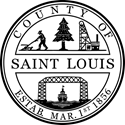 St. Louis County, MNSt. Louis County, MNSt. Louis County, MNSt. Louis County, MNSt. Louis County, MNSt. Louis County, MNPoint of saleDisclosure & Transfer AgreementSubsurface Sewage Treatment SystemPoint of saleDisclosure & Transfer AgreementSubsurface Sewage Treatment SystemPoint of saleDisclosure & Transfer AgreementSubsurface Sewage Treatment SystemPoint of saleDisclosure & Transfer AgreementSubsurface Sewage Treatment SystemPoint of saleDisclosure & Transfer AgreementSubsurface Sewage Treatment SystemPoint of saleDisclosure & Transfer AgreementSubsurface Sewage Treatment SystemPoint of saleDisclosure & Transfer AgreementSubsurface Sewage Treatment SystemPoint of saleDisclosure & Transfer AgreementSubsurface Sewage Treatment SystemPoint of saleDisclosure & Transfer AgreementSubsurface Sewage Treatment SystemPoint of saleDisclosure & Transfer AgreementSubsurface Sewage Treatment SystemPoint of saleDisclosure & Transfer AgreementSubsurface Sewage Treatment SystemPoint of saleDisclosure & Transfer AgreementSubsurface Sewage Treatment SystemPoint of saleDisclosure & Transfer AgreementSubsurface Sewage Treatment SystemPoint of saleDisclosure & Transfer AgreementSubsurface Sewage Treatment SystemPoint of saleDisclosure & Transfer AgreementSubsurface Sewage Treatment SystemPoint of saleDisclosure & Transfer AgreementSubsurface Sewage Treatment SystemPoint of saleDisclosure & Transfer AgreementSubsurface Sewage Treatment SystemPoint of saleDisclosure & Transfer AgreementSubsurface Sewage Treatment SystemPoint of saleDisclosure & Transfer AgreementSubsurface Sewage Treatment SystemPoint of saleDisclosure & Transfer AgreementSubsurface Sewage Treatment SystemPoint of saleDisclosure & Transfer AgreementSubsurface Sewage Treatment SystemPoint of saleDisclosure & Transfer AgreementSubsurface Sewage Treatment SystemPoint of saleDisclosure & Transfer AgreementSubsurface Sewage Treatment SystemPoint of saleDisclosure & Transfer AgreementSubsurface Sewage Treatment SystemPoint of saleDisclosure & Transfer AgreementSubsurface Sewage Treatment SystemPoint of saleDisclosure & Transfer AgreementSubsurface Sewage Treatment SystemPoint of saleDisclosure & Transfer AgreementSubsurface Sewage Treatment SystemPoint of saleDisclosure & Transfer AgreementSubsurface Sewage Treatment SystemPoint of saleDisclosure & Transfer AgreementSubsurface Sewage Treatment SystemPoint of saleDisclosure & Transfer AgreementSubsurface Sewage Treatment SystemPoint of saleDisclosure & Transfer AgreementSubsurface Sewage Treatment SystemPoint of saleDisclosure & Transfer AgreementSubsurface Sewage Treatment SystemPoint of saleDisclosure & Transfer AgreementSubsurface Sewage Treatment SystemPoint of saleDisclosure & Transfer AgreementSubsurface Sewage Treatment SystemPoint of saleDisclosure & Transfer AgreementSubsurface Sewage Treatment SystemPoint of saleDisclosure & Transfer AgreementSubsurface Sewage Treatment SystemPoint of saleDisclosure & Transfer AgreementSubsurface Sewage Treatment SystemPoint of saleDisclosure & Transfer AgreementSubsurface Sewage Treatment SystemForm
3030 Rev. 01-02-2024Form
3030 Rev. 01-02-2024Form
3030 Rev. 01-02-2024Form
3030 Rev. 01-02-2024Form
3030 Rev. 01-02-2024Form
3030 Rev. 01-02-2024Form
3030 Rev. 01-02-2024Form
3030 Rev. 01-02-2024This form is used to submit SSTS information. Additional Information: www.stlouiscountymn.gov/septic. This form is used to submit SSTS information. Additional Information: www.stlouiscountymn.gov/septic. This form is used to submit SSTS information. Additional Information: www.stlouiscountymn.gov/septic. This form is used to submit SSTS information. Additional Information: www.stlouiscountymn.gov/septic. This form is used to submit SSTS information. Additional Information: www.stlouiscountymn.gov/septic. This form is used to submit SSTS information. Additional Information: www.stlouiscountymn.gov/septic. This form is used to submit SSTS information. Additional Information: www.stlouiscountymn.gov/septic. This form is used to submit SSTS information. Additional Information: www.stlouiscountymn.gov/septic. This form is used to submit SSTS information. Additional Information: www.stlouiscountymn.gov/septic. This form is used to submit SSTS information. Additional Information: www.stlouiscountymn.gov/septic. This form is used to submit SSTS information. Additional Information: www.stlouiscountymn.gov/septic. This form is used to submit SSTS information. Additional Information: www.stlouiscountymn.gov/septic. This form is used to submit SSTS information. Additional Information: www.stlouiscountymn.gov/septic. This form is used to submit SSTS information. Additional Information: www.stlouiscountymn.gov/septic. This form is used to submit SSTS information. Additional Information: www.stlouiscountymn.gov/septic. This form is used to submit SSTS information. Additional Information: www.stlouiscountymn.gov/septic. This form is used to submit SSTS information. Additional Information: www.stlouiscountymn.gov/septic. This form is used to submit SSTS information. Additional Information: www.stlouiscountymn.gov/septic. This form is used to submit SSTS information. Additional Information: www.stlouiscountymn.gov/septic. This form is used to submit SSTS information. Additional Information: www.stlouiscountymn.gov/septic. This form is used to submit SSTS information. Additional Information: www.stlouiscountymn.gov/septic. This form is used to submit SSTS information. Additional Information: www.stlouiscountymn.gov/septic. This form is used to submit SSTS information. Additional Information: www.stlouiscountymn.gov/septic. This form is used to submit SSTS information. Additional Information: www.stlouiscountymn.gov/septic. This form is used to submit SSTS information. Additional Information: www.stlouiscountymn.gov/septic. This form is used to submit SSTS information. Additional Information: www.stlouiscountymn.gov/septic. This form is used to submit SSTS information. Additional Information: www.stlouiscountymn.gov/septic. This form is used to submit SSTS information. Additional Information: www.stlouiscountymn.gov/septic. This form is used to submit SSTS information. Additional Information: www.stlouiscountymn.gov/septic. This form is used to submit SSTS information. Additional Information: www.stlouiscountymn.gov/septic. This form is used to submit SSTS information. Additional Information: www.stlouiscountymn.gov/septic. This form is used to submit SSTS information. Additional Information: www.stlouiscountymn.gov/septic. This form is used to submit SSTS information. Additional Information: www.stlouiscountymn.gov/septic. This form is used to submit SSTS information. Additional Information: www.stlouiscountymn.gov/septic. This form is used to submit SSTS information. Additional Information: www.stlouiscountymn.gov/septic. This form is used to submit SSTS information. Additional Information: www.stlouiscountymn.gov/septic. This form is used to submit SSTS information. Additional Information: www.stlouiscountymn.gov/septic. This form is used to submit SSTS information. Additional Information: www.stlouiscountymn.gov/septic. This form is used to submit SSTS information. Additional Information: www.stlouiscountymn.gov/septic. This form is used to submit SSTS information. Additional Information: www.stlouiscountymn.gov/septic. This form is used to submit SSTS information. Additional Information: www.stlouiscountymn.gov/septic. This form is used to submit SSTS information. Additional Information: www.stlouiscountymn.gov/septic. This form is used to submit SSTS information. Additional Information: www.stlouiscountymn.gov/septic. This form is used to submit SSTS information. Additional Information: www.stlouiscountymn.gov/septic. This form is used to submit SSTS information. Additional Information: www.stlouiscountymn.gov/septic. This form is used to submit SSTS information. Additional Information: www.stlouiscountymn.gov/septic. This form is used to submit SSTS information. Additional Information: www.stlouiscountymn.gov/septic. This form is used to submit SSTS information. Additional Information: www.stlouiscountymn.gov/septic. This form is used to submit SSTS information. Additional Information: www.stlouiscountymn.gov/septic. This form is used to submit SSTS information. Additional Information: www.stlouiscountymn.gov/septic. This form is used to submit SSTS information. Additional Information: www.stlouiscountymn.gov/septic. This form is used to submit SSTS information. Additional Information: www.stlouiscountymn.gov/septic. PROPERTY IDENTIFICATION NUMBER (PIN) and SITE                              PROPERTY IDENTIFICATION NUMBER (PIN) and SITE                              PROPERTY IDENTIFICATION NUMBER (PIN) and SITE                              PROPERTY IDENTIFICATION NUMBER (PIN) and SITE                              PROPERTY IDENTIFICATION NUMBER (PIN) and SITE                              PROPERTY IDENTIFICATION NUMBER (PIN) and SITE                              PROPERTY IDENTIFICATION NUMBER (PIN) and SITE                              PROPERTY IDENTIFICATION NUMBER (PIN) and SITE                              PROPERTY IDENTIFICATION NUMBER (PIN) and SITE                              PROPERTY IDENTIFICATION NUMBER (PIN) and SITE                              PROPERTY IDENTIFICATION NUMBER (PIN) and SITE                              PROPERTY IDENTIFICATION NUMBER (PIN) and SITE                              PROPERTY IDENTIFICATION NUMBER (PIN) and SITE                              PROPERTY IDENTIFICATION NUMBER (PIN) and SITE                              PROPERTY IDENTIFICATION NUMBER (PIN) and SITE                              PROPERTY IDENTIFICATION NUMBER (PIN) and SITE                              PROPERTY IDENTIFICATION NUMBER (PIN) and SITE                              PROPERTY IDENTIFICATION NUMBER (PIN) and SITE                              PROPERTY IDENTIFICATION NUMBER (PIN) and SITE                              PROPERTY IDENTIFICATION NUMBER (PIN) and SITE                              PROPERTY IDENTIFICATION NUMBER (PIN) and SITE                              PROPERTY IDENTIFICATION NUMBER (PIN) and SITE                              PROPERTY IDENTIFICATION NUMBER (PIN) and SITE                              PROPERTY IDENTIFICATION NUMBER (PIN) and SITE                              PROPERTY IDENTIFICATION NUMBER (PIN) and SITE                              PROPERTY IDENTIFICATION NUMBER (PIN) and SITE                              PROPERTY IDENTIFICATION NUMBER (PIN) and SITE                              PROPERTY IDENTIFICATION NUMBER (PIN) and SITE                              PROPERTY IDENTIFICATION NUMBER (PIN) and SITE                              PROPERTY IDENTIFICATION NUMBER (PIN) and SITE                              PROPERTY IDENTIFICATION NUMBER (PIN) and SITE                              PROPERTY IDENTIFICATION NUMBER (PIN) and SITE                              PROPERTY IDENTIFICATION NUMBER (PIN) and SITE                              PROPERTY IDENTIFICATION NUMBER (PIN) and SITE                              PROPERTY IDENTIFICATION NUMBER (PIN) and SITE                              PROPERTY IDENTIFICATION NUMBER (PIN) and SITE                              PROPERTY IDENTIFICATION NUMBER (PIN) and SITE                              PROPERTY IDENTIFICATION NUMBER (PIN) and SITE                              PROPERTY IDENTIFICATION NUMBER (PIN) and SITE                              PROPERTY IDENTIFICATION NUMBER (PIN) and SITE                              PROPERTY IDENTIFICATION NUMBER (PIN) and SITE                              PROPERTY IDENTIFICATION NUMBER (PIN) and SITE                              PROPERTY IDENTIFICATION NUMBER (PIN) and SITE                              PROPERTY IDENTIFICATION NUMBER (PIN) and SITE                              PROPERTY IDENTIFICATION NUMBER (PIN) and SITE                              PROPERTY IDENTIFICATION NUMBER (PIN) and SITE                              PROPERTY IDENTIFICATION NUMBER (PIN) and SITE                              PROPERTY IDENTIFICATION NUMBER (PIN) and SITE                              PROPERTY IDENTIFICATION NUMBER (PIN) and SITE                              PROPERTY IDENTIFICATION NUMBER (PIN) and SITE                              PROPERTY IDENTIFICATION NUMBER (PIN) and SITE                              PROPERTY IDENTIFICATION NUMBER (PIN) and SITE                              Primary PIN      Primary PIN      Primary PIN      Primary PIN      Primary PIN      Primary PIN      Primary PIN      -- Associated PIN Associated PIN Associated PIN Associated PIN Associated PIN---PIN is found on your Property Tax Statement (E.g. 123-1234-12345), searching the County Land Explorer at https://gis.stlouiscountymn.gov/landexplorer/, or searching the Property Lookup at http://apps.stlouiscountymn.gov/auditor/parcelInfo2005Iframe/. PIN is found on your Property Tax Statement (E.g. 123-1234-12345), searching the County Land Explorer at https://gis.stlouiscountymn.gov/landexplorer/, or searching the Property Lookup at http://apps.stlouiscountymn.gov/auditor/parcelInfo2005Iframe/. PIN is found on your Property Tax Statement (E.g. 123-1234-12345), searching the County Land Explorer at https://gis.stlouiscountymn.gov/landexplorer/, or searching the Property Lookup at http://apps.stlouiscountymn.gov/auditor/parcelInfo2005Iframe/. PIN is found on your Property Tax Statement (E.g. 123-1234-12345), searching the County Land Explorer at https://gis.stlouiscountymn.gov/landexplorer/, or searching the Property Lookup at http://apps.stlouiscountymn.gov/auditor/parcelInfo2005Iframe/. PIN is found on your Property Tax Statement (E.g. 123-1234-12345), searching the County Land Explorer at https://gis.stlouiscountymn.gov/landexplorer/, or searching the Property Lookup at http://apps.stlouiscountymn.gov/auditor/parcelInfo2005Iframe/. PIN is found on your Property Tax Statement (E.g. 123-1234-12345), searching the County Land Explorer at https://gis.stlouiscountymn.gov/landexplorer/, or searching the Property Lookup at http://apps.stlouiscountymn.gov/auditor/parcelInfo2005Iframe/. PIN is found on your Property Tax Statement (E.g. 123-1234-12345), searching the County Land Explorer at https://gis.stlouiscountymn.gov/landexplorer/, or searching the Property Lookup at http://apps.stlouiscountymn.gov/auditor/parcelInfo2005Iframe/. PIN is found on your Property Tax Statement (E.g. 123-1234-12345), searching the County Land Explorer at https://gis.stlouiscountymn.gov/landexplorer/, or searching the Property Lookup at http://apps.stlouiscountymn.gov/auditor/parcelInfo2005Iframe/. PIN is found on your Property Tax Statement (E.g. 123-1234-12345), searching the County Land Explorer at https://gis.stlouiscountymn.gov/landexplorer/, or searching the Property Lookup at http://apps.stlouiscountymn.gov/auditor/parcelInfo2005Iframe/. PIN is found on your Property Tax Statement (E.g. 123-1234-12345), searching the County Land Explorer at https://gis.stlouiscountymn.gov/landexplorer/, or searching the Property Lookup at http://apps.stlouiscountymn.gov/auditor/parcelInfo2005Iframe/. PIN is found on your Property Tax Statement (E.g. 123-1234-12345), searching the County Land Explorer at https://gis.stlouiscountymn.gov/landexplorer/, or searching the Property Lookup at http://apps.stlouiscountymn.gov/auditor/parcelInfo2005Iframe/. PIN is found on your Property Tax Statement (E.g. 123-1234-12345), searching the County Land Explorer at https://gis.stlouiscountymn.gov/landexplorer/, or searching the Property Lookup at http://apps.stlouiscountymn.gov/auditor/parcelInfo2005Iframe/. PIN is found on your Property Tax Statement (E.g. 123-1234-12345), searching the County Land Explorer at https://gis.stlouiscountymn.gov/landexplorer/, or searching the Property Lookup at http://apps.stlouiscountymn.gov/auditor/parcelInfo2005Iframe/. PIN is found on your Property Tax Statement (E.g. 123-1234-12345), searching the County Land Explorer at https://gis.stlouiscountymn.gov/landexplorer/, or searching the Property Lookup at http://apps.stlouiscountymn.gov/auditor/parcelInfo2005Iframe/. PIN is found on your Property Tax Statement (E.g. 123-1234-12345), searching the County Land Explorer at https://gis.stlouiscountymn.gov/landexplorer/, or searching the Property Lookup at http://apps.stlouiscountymn.gov/auditor/parcelInfo2005Iframe/. PIN is found on your Property Tax Statement (E.g. 123-1234-12345), searching the County Land Explorer at https://gis.stlouiscountymn.gov/landexplorer/, or searching the Property Lookup at http://apps.stlouiscountymn.gov/auditor/parcelInfo2005Iframe/. PIN is found on your Property Tax Statement (E.g. 123-1234-12345), searching the County Land Explorer at https://gis.stlouiscountymn.gov/landexplorer/, or searching the Property Lookup at http://apps.stlouiscountymn.gov/auditor/parcelInfo2005Iframe/. PIN is found on your Property Tax Statement (E.g. 123-1234-12345), searching the County Land Explorer at https://gis.stlouiscountymn.gov/landexplorer/, or searching the Property Lookup at http://apps.stlouiscountymn.gov/auditor/parcelInfo2005Iframe/. PIN is found on your Property Tax Statement (E.g. 123-1234-12345), searching the County Land Explorer at https://gis.stlouiscountymn.gov/landexplorer/, or searching the Property Lookup at http://apps.stlouiscountymn.gov/auditor/parcelInfo2005Iframe/. PIN is found on your Property Tax Statement (E.g. 123-1234-12345), searching the County Land Explorer at https://gis.stlouiscountymn.gov/landexplorer/, or searching the Property Lookup at http://apps.stlouiscountymn.gov/auditor/parcelInfo2005Iframe/. PIN is found on your Property Tax Statement (E.g. 123-1234-12345), searching the County Land Explorer at https://gis.stlouiscountymn.gov/landexplorer/, or searching the Property Lookup at http://apps.stlouiscountymn.gov/auditor/parcelInfo2005Iframe/. PIN is found on your Property Tax Statement (E.g. 123-1234-12345), searching the County Land Explorer at https://gis.stlouiscountymn.gov/landexplorer/, or searching the Property Lookup at http://apps.stlouiscountymn.gov/auditor/parcelInfo2005Iframe/. PIN is found on your Property Tax Statement (E.g. 123-1234-12345), searching the County Land Explorer at https://gis.stlouiscountymn.gov/landexplorer/, or searching the Property Lookup at http://apps.stlouiscountymn.gov/auditor/parcelInfo2005Iframe/. PIN is found on your Property Tax Statement (E.g. 123-1234-12345), searching the County Land Explorer at https://gis.stlouiscountymn.gov/landexplorer/, or searching the Property Lookup at http://apps.stlouiscountymn.gov/auditor/parcelInfo2005Iframe/. PIN is found on your Property Tax Statement (E.g. 123-1234-12345), searching the County Land Explorer at https://gis.stlouiscountymn.gov/landexplorer/, or searching the Property Lookup at http://apps.stlouiscountymn.gov/auditor/parcelInfo2005Iframe/. PIN is found on your Property Tax Statement (E.g. 123-1234-12345), searching the County Land Explorer at https://gis.stlouiscountymn.gov/landexplorer/, or searching the Property Lookup at http://apps.stlouiscountymn.gov/auditor/parcelInfo2005Iframe/. PIN is found on your Property Tax Statement (E.g. 123-1234-12345), searching the County Land Explorer at https://gis.stlouiscountymn.gov/landexplorer/, or searching the Property Lookup at http://apps.stlouiscountymn.gov/auditor/parcelInfo2005Iframe/. PIN is found on your Property Tax Statement (E.g. 123-1234-12345), searching the County Land Explorer at https://gis.stlouiscountymn.gov/landexplorer/, or searching the Property Lookup at http://apps.stlouiscountymn.gov/auditor/parcelInfo2005Iframe/. PIN is found on your Property Tax Statement (E.g. 123-1234-12345), searching the County Land Explorer at https://gis.stlouiscountymn.gov/landexplorer/, or searching the Property Lookup at http://apps.stlouiscountymn.gov/auditor/parcelInfo2005Iframe/. PIN is found on your Property Tax Statement (E.g. 123-1234-12345), searching the County Land Explorer at https://gis.stlouiscountymn.gov/landexplorer/, or searching the Property Lookup at http://apps.stlouiscountymn.gov/auditor/parcelInfo2005Iframe/. PIN is found on your Property Tax Statement (E.g. 123-1234-12345), searching the County Land Explorer at https://gis.stlouiscountymn.gov/landexplorer/, or searching the Property Lookup at http://apps.stlouiscountymn.gov/auditor/parcelInfo2005Iframe/. PIN is found on your Property Tax Statement (E.g. 123-1234-12345), searching the County Land Explorer at https://gis.stlouiscountymn.gov/landexplorer/, or searching the Property Lookup at http://apps.stlouiscountymn.gov/auditor/parcelInfo2005Iframe/. PIN is found on your Property Tax Statement (E.g. 123-1234-12345), searching the County Land Explorer at https://gis.stlouiscountymn.gov/landexplorer/, or searching the Property Lookup at http://apps.stlouiscountymn.gov/auditor/parcelInfo2005Iframe/. PIN is found on your Property Tax Statement (E.g. 123-1234-12345), searching the County Land Explorer at https://gis.stlouiscountymn.gov/landexplorer/, or searching the Property Lookup at http://apps.stlouiscountymn.gov/auditor/parcelInfo2005Iframe/. PIN is found on your Property Tax Statement (E.g. 123-1234-12345), searching the County Land Explorer at https://gis.stlouiscountymn.gov/landexplorer/, or searching the Property Lookup at http://apps.stlouiscountymn.gov/auditor/parcelInfo2005Iframe/. PIN is found on your Property Tax Statement (E.g. 123-1234-12345), searching the County Land Explorer at https://gis.stlouiscountymn.gov/landexplorer/, or searching the Property Lookup at http://apps.stlouiscountymn.gov/auditor/parcelInfo2005Iframe/. PIN is found on your Property Tax Statement (E.g. 123-1234-12345), searching the County Land Explorer at https://gis.stlouiscountymn.gov/landexplorer/, or searching the Property Lookup at http://apps.stlouiscountymn.gov/auditor/parcelInfo2005Iframe/. PIN is found on your Property Tax Statement (E.g. 123-1234-12345), searching the County Land Explorer at https://gis.stlouiscountymn.gov/landexplorer/, or searching the Property Lookup at http://apps.stlouiscountymn.gov/auditor/parcelInfo2005Iframe/. PIN is found on your Property Tax Statement (E.g. 123-1234-12345), searching the County Land Explorer at https://gis.stlouiscountymn.gov/landexplorer/, or searching the Property Lookup at http://apps.stlouiscountymn.gov/auditor/parcelInfo2005Iframe/. PIN is found on your Property Tax Statement (E.g. 123-1234-12345), searching the County Land Explorer at https://gis.stlouiscountymn.gov/landexplorer/, or searching the Property Lookup at http://apps.stlouiscountymn.gov/auditor/parcelInfo2005Iframe/. PIN is found on your Property Tax Statement (E.g. 123-1234-12345), searching the County Land Explorer at https://gis.stlouiscountymn.gov/landexplorer/, or searching the Property Lookup at http://apps.stlouiscountymn.gov/auditor/parcelInfo2005Iframe/. PIN is found on your Property Tax Statement (E.g. 123-1234-12345), searching the County Land Explorer at https://gis.stlouiscountymn.gov/landexplorer/, or searching the Property Lookup at http://apps.stlouiscountymn.gov/auditor/parcelInfo2005Iframe/. PIN is found on your Property Tax Statement (E.g. 123-1234-12345), searching the County Land Explorer at https://gis.stlouiscountymn.gov/landexplorer/, or searching the Property Lookup at http://apps.stlouiscountymn.gov/auditor/parcelInfo2005Iframe/. PIN is found on your Property Tax Statement (E.g. 123-1234-12345), searching the County Land Explorer at https://gis.stlouiscountymn.gov/landexplorer/, or searching the Property Lookup at http://apps.stlouiscountymn.gov/auditor/parcelInfo2005Iframe/. PIN is found on your Property Tax Statement (E.g. 123-1234-12345), searching the County Land Explorer at https://gis.stlouiscountymn.gov/landexplorer/, or searching the Property Lookup at http://apps.stlouiscountymn.gov/auditor/parcelInfo2005Iframe/. PIN is found on your Property Tax Statement (E.g. 123-1234-12345), searching the County Land Explorer at https://gis.stlouiscountymn.gov/landexplorer/, or searching the Property Lookup at http://apps.stlouiscountymn.gov/auditor/parcelInfo2005Iframe/. PIN is found on your Property Tax Statement (E.g. 123-1234-12345), searching the County Land Explorer at https://gis.stlouiscountymn.gov/landexplorer/, or searching the Property Lookup at http://apps.stlouiscountymn.gov/auditor/parcelInfo2005Iframe/. PIN is found on your Property Tax Statement (E.g. 123-1234-12345), searching the County Land Explorer at https://gis.stlouiscountymn.gov/landexplorer/, or searching the Property Lookup at http://apps.stlouiscountymn.gov/auditor/parcelInfo2005Iframe/. PIN is found on your Property Tax Statement (E.g. 123-1234-12345), searching the County Land Explorer at https://gis.stlouiscountymn.gov/landexplorer/, or searching the Property Lookup at http://apps.stlouiscountymn.gov/auditor/parcelInfo2005Iframe/. PIN is found on your Property Tax Statement (E.g. 123-1234-12345), searching the County Land Explorer at https://gis.stlouiscountymn.gov/landexplorer/, or searching the Property Lookup at http://apps.stlouiscountymn.gov/auditor/parcelInfo2005Iframe/. PIN is found on your Property Tax Statement (E.g. 123-1234-12345), searching the County Land Explorer at https://gis.stlouiscountymn.gov/landexplorer/, or searching the Property Lookup at http://apps.stlouiscountymn.gov/auditor/parcelInfo2005Iframe/. PIN is found on your Property Tax Statement (E.g. 123-1234-12345), searching the County Land Explorer at https://gis.stlouiscountymn.gov/landexplorer/, or searching the Property Lookup at http://apps.stlouiscountymn.gov/auditor/parcelInfo2005Iframe/. Today’s Date       Today’s Date       Today’s Date       Today’s Date       Today’s Date       Today’s Date       Today’s Date       Today’s Date       Today’s Date       Today’s Date       Today’s Date       Today’s Date       Today’s Date       Today’s Date       Today’s Date       Today’s Date       Today’s Date       Today’s Date       Today’s Date       Today’s Date       Today’s Date       Today’s Date       Today’s Date       Today’s Date       Today’s Date       Today’s Date       Today’s Date       Today’s Date       Today’s Date       Property Transfer Date       Property Transfer Date       Property Transfer Date       Property Transfer Date       Property Transfer Date       Property Transfer Date       Property Transfer Date       Property Transfer Date       Property Transfer Date       Property Transfer Date       Property Transfer Date       Property Transfer Date       Property Transfer Date       Property Transfer Date       Property Transfer Date       Property Transfer Date       Property Transfer Date       Property Transfer Date       Property Transfer Date       Property Transfer Date       Property Transfer Date       Property Transfer Date       Property Transfer Date       Site Address        Site Address        Site Address        Site Address        Site Address        Site Address        Site Address        Site Address        Site Address        Site Address        Site Address        Site Address        Site Address        Site Address        Site Address        Site Address        Site Address        Site Address        Site Address        Site Address        Site Address        Site Address        Site Address        Site Address        Site Address        Site Address        Site Address        Site Address        Site Address        City                                    City                                    City                                    City                                    City                                    City                                    City                                    City                                    City                                    City                                    City                                    City                                    City                                    City                                    City                                    City                                    City                                    Zip       Zip       Zip       Zip       Zip       Zip       SSTS INFORMATIONSSTS INFORMATIONSSTS INFORMATIONSSTS INFORMATIONSSTS INFORMATIONSSTS INFORMATIONSSTS INFORMATIONSSTS INFORMATIONSSTS INFORMATIONSSTS INFORMATIONSSTS INFORMATIONSSTS INFORMATIONSSTS INFORMATIONSSTS INFORMATIONSSTS INFORMATIONSSTS INFORMATIONSSTS INFORMATIONSSTS INFORMATIONSSTS INFORMATIONSSTS INFORMATIONSSTS INFORMATIONSSTS INFORMATIONSSTS INFORMATIONSSTS INFORMATIONSSTS INFORMATIONSSTS INFORMATIONSSTS INFORMATIONSSTS INFORMATIONSSTS INFORMATIONSSTS INFORMATIONSSTS INFORMATIONSSTS INFORMATIONSSTS INFORMATIONSSTS INFORMATIONSSTS INFORMATIONSSTS INFORMATIONSSTS INFORMATIONSSTS INFORMATIONSSTS INFORMATIONSSTS INFORMATIONSSTS INFORMATIONSSTS INFORMATIONSSTS INFORMATIONSSTS INFORMATIONSSTS INFORMATIONSSTS INFORMATIONSSTS INFORMATIONSSTS INFORMATIONSSTS INFORMATIONSSTS INFORMATIONSSTS INFORMATIONSSTS INFORMATIONCheckTo the best of my knowledge, this transfer is EXEMPT for the following reason(s)To the best of my knowledge, this transfer is EXEMPT for the following reason(s)To the best of my knowledge, this transfer is EXEMPT for the following reason(s)To the best of my knowledge, this transfer is EXEMPT for the following reason(s)To the best of my knowledge, this transfer is EXEMPT for the following reason(s)To the best of my knowledge, this transfer is EXEMPT for the following reason(s)To the best of my knowledge, this transfer is EXEMPT for the following reason(s)To the best of my knowledge, this transfer is EXEMPT for the following reason(s)To the best of my knowledge, this transfer is EXEMPT for the following reason(s)To the best of my knowledge, this transfer is EXEMPT for the following reason(s)To the best of my knowledge, this transfer is EXEMPT for the following reason(s)To the best of my knowledge, this transfer is EXEMPT for the following reason(s)To the best of my knowledge, this transfer is EXEMPT for the following reason(s)To the best of my knowledge, this transfer is EXEMPT for the following reason(s)To the best of my knowledge, this transfer is EXEMPT for the following reason(s)To the best of my knowledge, this transfer is EXEMPT for the following reason(s)To the best of my knowledge, this transfer is EXEMPT for the following reason(s)To the best of my knowledge, this transfer is EXEMPT for the following reason(s)To the best of my knowledge, this transfer is EXEMPT for the following reason(s)To the best of my knowledge, this transfer is EXEMPT for the following reason(s)To the best of my knowledge, this transfer is EXEMPT for the following reason(s)To the best of my knowledge, this transfer is EXEMPT for the following reason(s)To the best of my knowledge, this transfer is EXEMPT for the following reason(s)To the best of my knowledge, this transfer is EXEMPT for the following reason(s)To the best of my knowledge, this transfer is EXEMPT for the following reason(s)To the best of my knowledge, this transfer is EXEMPT for the following reason(s)To the best of my knowledge, this transfer is EXEMPT for the following reason(s)To the best of my knowledge, this transfer is EXEMPT for the following reason(s)To the best of my knowledge, this transfer is EXEMPT for the following reason(s)To the best of my knowledge, this transfer is EXEMPT for the following reason(s)To the best of my knowledge, this transfer is EXEMPT for the following reason(s)To the best of my knowledge, this transfer is EXEMPT for the following reason(s)To the best of my knowledge, this transfer is EXEMPT for the following reason(s)To the best of my knowledge, this transfer is EXEMPT for the following reason(s)To the best of my knowledge, this transfer is EXEMPT for the following reason(s)To the best of my knowledge, this transfer is EXEMPT for the following reason(s)To the best of my knowledge, this transfer is EXEMPT for the following reason(s)To the best of my knowledge, this transfer is EXEMPT for the following reason(s)To the best of my knowledge, this transfer is EXEMPT for the following reason(s)To the best of my knowledge, this transfer is EXEMPT for the following reason(s)To the best of my knowledge, this transfer is EXEMPT for the following reason(s)To the best of my knowledge, this transfer is EXEMPT for the following reason(s)To the best of my knowledge, this transfer is EXEMPT for the following reason(s)To the best of my knowledge, this transfer is EXEMPT for the following reason(s)To the best of my knowledge, this transfer is EXEMPT for the following reason(s)To the best of my knowledge, this transfer is EXEMPT for the following reason(s)To the best of my knowledge, this transfer is EXEMPT for the following reason(s)To the best of my knowledge, this transfer is EXEMPT for the following reason(s)To the best of my knowledge, this transfer is EXEMPT for the following reason(s)To the best of my knowledge, this transfer is EXEMPT for the following reason(s)To the best of my knowledge, this transfer is EXEMPT for the following reason(s)The SSTS has a valid Certificate of Compliance.  A Certificate of Compliance is valid for five years for new SSTS installations, and three years from the date an existing SSTS passes a compliance inspection.The SSTS has a valid Certificate of Compliance.  A Certificate of Compliance is valid for five years for new SSTS installations, and three years from the date an existing SSTS passes a compliance inspection.The SSTS has a valid Certificate of Compliance.  A Certificate of Compliance is valid for five years for new SSTS installations, and three years from the date an existing SSTS passes a compliance inspection.The SSTS has a valid Certificate of Compliance.  A Certificate of Compliance is valid for five years for new SSTS installations, and three years from the date an existing SSTS passes a compliance inspection.The SSTS has a valid Certificate of Compliance.  A Certificate of Compliance is valid for five years for new SSTS installations, and three years from the date an existing SSTS passes a compliance inspection.The SSTS has a valid Certificate of Compliance.  A Certificate of Compliance is valid for five years for new SSTS installations, and three years from the date an existing SSTS passes a compliance inspection.The SSTS has a valid Certificate of Compliance.  A Certificate of Compliance is valid for five years for new SSTS installations, and three years from the date an existing SSTS passes a compliance inspection.The SSTS has a valid Certificate of Compliance.  A Certificate of Compliance is valid for five years for new SSTS installations, and three years from the date an existing SSTS passes a compliance inspection.The SSTS has a valid Certificate of Compliance.  A Certificate of Compliance is valid for five years for new SSTS installations, and three years from the date an existing SSTS passes a compliance inspection.The SSTS has a valid Certificate of Compliance.  A Certificate of Compliance is valid for five years for new SSTS installations, and three years from the date an existing SSTS passes a compliance inspection.The SSTS has a valid Certificate of Compliance.  A Certificate of Compliance is valid for five years for new SSTS installations, and three years from the date an existing SSTS passes a compliance inspection.The SSTS has a valid Certificate of Compliance.  A Certificate of Compliance is valid for five years for new SSTS installations, and three years from the date an existing SSTS passes a compliance inspection.The SSTS has a valid Certificate of Compliance.  A Certificate of Compliance is valid for five years for new SSTS installations, and three years from the date an existing SSTS passes a compliance inspection.The SSTS has a valid Certificate of Compliance.  A Certificate of Compliance is valid for five years for new SSTS installations, and three years from the date an existing SSTS passes a compliance inspection.The SSTS has a valid Certificate of Compliance.  A Certificate of Compliance is valid for five years for new SSTS installations, and three years from the date an existing SSTS passes a compliance inspection.The SSTS has a valid Certificate of Compliance.  A Certificate of Compliance is valid for five years for new SSTS installations, and three years from the date an existing SSTS passes a compliance inspection.The SSTS has a valid Certificate of Compliance.  A Certificate of Compliance is valid for five years for new SSTS installations, and three years from the date an existing SSTS passes a compliance inspection.The SSTS has a valid Certificate of Compliance.  A Certificate of Compliance is valid for five years for new SSTS installations, and three years from the date an existing SSTS passes a compliance inspection.The SSTS has a valid Certificate of Compliance.  A Certificate of Compliance is valid for five years for new SSTS installations, and three years from the date an existing SSTS passes a compliance inspection.The SSTS has a valid Certificate of Compliance.  A Certificate of Compliance is valid for five years for new SSTS installations, and three years from the date an existing SSTS passes a compliance inspection.The SSTS has a valid Certificate of Compliance.  A Certificate of Compliance is valid for five years for new SSTS installations, and three years from the date an existing SSTS passes a compliance inspection.The SSTS has a valid Certificate of Compliance.  A Certificate of Compliance is valid for five years for new SSTS installations, and three years from the date an existing SSTS passes a compliance inspection.The SSTS has a valid Certificate of Compliance.  A Certificate of Compliance is valid for five years for new SSTS installations, and three years from the date an existing SSTS passes a compliance inspection.The SSTS has a valid Certificate of Compliance.  A Certificate of Compliance is valid for five years for new SSTS installations, and three years from the date an existing SSTS passes a compliance inspection.The SSTS has a valid Certificate of Compliance.  A Certificate of Compliance is valid for five years for new SSTS installations, and three years from the date an existing SSTS passes a compliance inspection.The SSTS has a valid Certificate of Compliance.  A Certificate of Compliance is valid for five years for new SSTS installations, and three years from the date an existing SSTS passes a compliance inspection.The SSTS has a valid Certificate of Compliance.  A Certificate of Compliance is valid for five years for new SSTS installations, and three years from the date an existing SSTS passes a compliance inspection.The SSTS has a valid Certificate of Compliance.  A Certificate of Compliance is valid for five years for new SSTS installations, and three years from the date an existing SSTS passes a compliance inspection.The SSTS has a valid Certificate of Compliance.  A Certificate of Compliance is valid for five years for new SSTS installations, and three years from the date an existing SSTS passes a compliance inspection.The SSTS has a valid Certificate of Compliance.  A Certificate of Compliance is valid for five years for new SSTS installations, and three years from the date an existing SSTS passes a compliance inspection.The SSTS has a valid Certificate of Compliance.  A Certificate of Compliance is valid for five years for new SSTS installations, and three years from the date an existing SSTS passes a compliance inspection.The SSTS has a valid Certificate of Compliance.  A Certificate of Compliance is valid for five years for new SSTS installations, and three years from the date an existing SSTS passes a compliance inspection.The SSTS has a valid Certificate of Compliance.  A Certificate of Compliance is valid for five years for new SSTS installations, and three years from the date an existing SSTS passes a compliance inspection.The SSTS has a valid Certificate of Compliance.  A Certificate of Compliance is valid for five years for new SSTS installations, and three years from the date an existing SSTS passes a compliance inspection.The SSTS has a valid Certificate of Compliance.  A Certificate of Compliance is valid for five years for new SSTS installations, and three years from the date an existing SSTS passes a compliance inspection.The SSTS has a valid Certificate of Compliance.  A Certificate of Compliance is valid for five years for new SSTS installations, and three years from the date an existing SSTS passes a compliance inspection.The SSTS has a valid Certificate of Compliance.  A Certificate of Compliance is valid for five years for new SSTS installations, and three years from the date an existing SSTS passes a compliance inspection.The SSTS has a valid Certificate of Compliance.  A Certificate of Compliance is valid for five years for new SSTS installations, and three years from the date an existing SSTS passes a compliance inspection.The SSTS has a valid Certificate of Compliance.  A Certificate of Compliance is valid for five years for new SSTS installations, and three years from the date an existing SSTS passes a compliance inspection.The SSTS has a valid Certificate of Compliance.  A Certificate of Compliance is valid for five years for new SSTS installations, and three years from the date an existing SSTS passes a compliance inspection.The SSTS has a valid Certificate of Compliance.  A Certificate of Compliance is valid for five years for new SSTS installations, and three years from the date an existing SSTS passes a compliance inspection.The SSTS has a valid Certificate of Compliance.  A Certificate of Compliance is valid for five years for new SSTS installations, and three years from the date an existing SSTS passes a compliance inspection.The SSTS has a valid Certificate of Compliance.  A Certificate of Compliance is valid for five years for new SSTS installations, and three years from the date an existing SSTS passes a compliance inspection.The SSTS has a valid Certificate of Compliance.  A Certificate of Compliance is valid for five years for new SSTS installations, and three years from the date an existing SSTS passes a compliance inspection.The SSTS has a valid Certificate of Compliance.  A Certificate of Compliance is valid for five years for new SSTS installations, and three years from the date an existing SSTS passes a compliance inspection.The SSTS has a valid Certificate of Compliance.  A Certificate of Compliance is valid for five years for new SSTS installations, and three years from the date an existing SSTS passes a compliance inspection.The SSTS has a valid Certificate of Compliance.  A Certificate of Compliance is valid for five years for new SSTS installations, and three years from the date an existing SSTS passes a compliance inspection.The SSTS has a valid Certificate of Compliance.  A Certificate of Compliance is valid for five years for new SSTS installations, and three years from the date an existing SSTS passes a compliance inspection.The SSTS has a valid Certificate of Compliance.  A Certificate of Compliance is valid for five years for new SSTS installations, and three years from the date an existing SSTS passes a compliance inspection.The SSTS has a valid Certificate of Compliance.  A Certificate of Compliance is valid for five years for new SSTS installations, and three years from the date an existing SSTS passes a compliance inspection.The SSTS has a valid Certificate of Compliance.  A Certificate of Compliance is valid for five years for new SSTS installations, and three years from the date an existing SSTS passes a compliance inspection.A signed disclosure statement is presented indicating that no SSTS exists nor is one required on the property or that the property is served only by a permitted privy.A signed disclosure statement is presented indicating that no SSTS exists nor is one required on the property or that the property is served only by a permitted privy.A signed disclosure statement is presented indicating that no SSTS exists nor is one required on the property or that the property is served only by a permitted privy.A signed disclosure statement is presented indicating that no SSTS exists nor is one required on the property or that the property is served only by a permitted privy.A signed disclosure statement is presented indicating that no SSTS exists nor is one required on the property or that the property is served only by a permitted privy.A signed disclosure statement is presented indicating that no SSTS exists nor is one required on the property or that the property is served only by a permitted privy.A signed disclosure statement is presented indicating that no SSTS exists nor is one required on the property or that the property is served only by a permitted privy.A signed disclosure statement is presented indicating that no SSTS exists nor is one required on the property or that the property is served only by a permitted privy.A signed disclosure statement is presented indicating that no SSTS exists nor is one required on the property or that the property is served only by a permitted privy.A signed disclosure statement is presented indicating that no SSTS exists nor is one required on the property or that the property is served only by a permitted privy.A signed disclosure statement is presented indicating that no SSTS exists nor is one required on the property or that the property is served only by a permitted privy.A signed disclosure statement is presented indicating that no SSTS exists nor is one required on the property or that the property is served only by a permitted privy.A signed disclosure statement is presented indicating that no SSTS exists nor is one required on the property or that the property is served only by a permitted privy.A signed disclosure statement is presented indicating that no SSTS exists nor is one required on the property or that the property is served only by a permitted privy.A signed disclosure statement is presented indicating that no SSTS exists nor is one required on the property or that the property is served only by a permitted privy.A signed disclosure statement is presented indicating that no SSTS exists nor is one required on the property or that the property is served only by a permitted privy.A signed disclosure statement is presented indicating that no SSTS exists nor is one required on the property or that the property is served only by a permitted privy.A signed disclosure statement is presented indicating that no SSTS exists nor is one required on the property or that the property is served only by a permitted privy.A signed disclosure statement is presented indicating that no SSTS exists nor is one required on the property or that the property is served only by a permitted privy.A signed disclosure statement is presented indicating that no SSTS exists nor is one required on the property or that the property is served only by a permitted privy.A signed disclosure statement is presented indicating that no SSTS exists nor is one required on the property or that the property is served only by a permitted privy.A signed disclosure statement is presented indicating that no SSTS exists nor is one required on the property or that the property is served only by a permitted privy.A signed disclosure statement is presented indicating that no SSTS exists nor is one required on the property or that the property is served only by a permitted privy.A signed disclosure statement is presented indicating that no SSTS exists nor is one required on the property or that the property is served only by a permitted privy.A signed disclosure statement is presented indicating that no SSTS exists nor is one required on the property or that the property is served only by a permitted privy.A signed disclosure statement is presented indicating that no SSTS exists nor is one required on the property or that the property is served only by a permitted privy.A signed disclosure statement is presented indicating that no SSTS exists nor is one required on the property or that the property is served only by a permitted privy.A signed disclosure statement is presented indicating that no SSTS exists nor is one required on the property or that the property is served only by a permitted privy.A signed disclosure statement is presented indicating that no SSTS exists nor is one required on the property or that the property is served only by a permitted privy.A signed disclosure statement is presented indicating that no SSTS exists nor is one required on the property or that the property is served only by a permitted privy.A signed disclosure statement is presented indicating that no SSTS exists nor is one required on the property or that the property is served only by a permitted privy.A signed disclosure statement is presented indicating that no SSTS exists nor is one required on the property or that the property is served only by a permitted privy.A signed disclosure statement is presented indicating that no SSTS exists nor is one required on the property or that the property is served only by a permitted privy.A signed disclosure statement is presented indicating that no SSTS exists nor is one required on the property or that the property is served only by a permitted privy.A signed disclosure statement is presented indicating that no SSTS exists nor is one required on the property or that the property is served only by a permitted privy.A signed disclosure statement is presented indicating that no SSTS exists nor is one required on the property or that the property is served only by a permitted privy.A signed disclosure statement is presented indicating that no SSTS exists nor is one required on the property or that the property is served only by a permitted privy.A signed disclosure statement is presented indicating that no SSTS exists nor is one required on the property or that the property is served only by a permitted privy.A signed disclosure statement is presented indicating that no SSTS exists nor is one required on the property or that the property is served only by a permitted privy.A signed disclosure statement is presented indicating that no SSTS exists nor is one required on the property or that the property is served only by a permitted privy.A signed disclosure statement is presented indicating that no SSTS exists nor is one required on the property or that the property is served only by a permitted privy.A signed disclosure statement is presented indicating that no SSTS exists nor is one required on the property or that the property is served only by a permitted privy.A signed disclosure statement is presented indicating that no SSTS exists nor is one required on the property or that the property is served only by a permitted privy.A signed disclosure statement is presented indicating that no SSTS exists nor is one required on the property or that the property is served only by a permitted privy.A signed disclosure statement is presented indicating that no SSTS exists nor is one required on the property or that the property is served only by a permitted privy.A signed disclosure statement is presented indicating that no SSTS exists nor is one required on the property or that the property is served only by a permitted privy.A signed disclosure statement is presented indicating that no SSTS exists nor is one required on the property or that the property is served only by a permitted privy.A signed disclosure statement is presented indicating that no SSTS exists nor is one required on the property or that the property is served only by a permitted privy.A signed disclosure statement is presented indicating that no SSTS exists nor is one required on the property or that the property is served only by a permitted privy.A signed disclosure statement is presented indicating that no SSTS exists nor is one required on the property or that the property is served only by a permitted privy.A signed disclosure statement is presented indicating that no SSTS exists nor is one required on the property or that the property is served only by a permitted privy.Court rulings for wills, probate actions, divorce, estate settlementsCourt rulings for wills, probate actions, divorce, estate settlementsCourt rulings for wills, probate actions, divorce, estate settlementsCourt rulings for wills, probate actions, divorce, estate settlementsCourt rulings for wills, probate actions, divorce, estate settlementsCourt rulings for wills, probate actions, divorce, estate settlementsCourt rulings for wills, probate actions, divorce, estate settlementsCourt rulings for wills, probate actions, divorce, estate settlementsCourt rulings for wills, probate actions, divorce, estate settlementsCourt rulings for wills, probate actions, divorce, estate settlementsCourt rulings for wills, probate actions, divorce, estate settlementsCourt rulings for wills, probate actions, divorce, estate settlementsCourt rulings for wills, probate actions, divorce, estate settlementsCourt rulings for wills, probate actions, divorce, estate settlementsCourt rulings for wills, probate actions, divorce, estate settlementsCourt rulings for wills, probate actions, divorce, estate settlementsCourt rulings for wills, probate actions, divorce, estate settlementsCourt rulings for wills, probate actions, divorce, estate settlementsCourt rulings for wills, probate actions, divorce, estate settlementsCourt rulings for wills, probate actions, divorce, estate settlementsCourt rulings for wills, probate actions, divorce, estate settlementsCourt rulings for wills, probate actions, divorce, estate settlementsCourt rulings for wills, probate actions, divorce, estate settlementsCourt rulings for wills, probate actions, divorce, estate settlementsCourt rulings for wills, probate actions, divorce, estate settlementsCourt rulings for wills, probate actions, divorce, estate settlementsCourt rulings for wills, probate actions, divorce, estate settlementsCourt rulings for wills, probate actions, divorce, estate settlementsCourt rulings for wills, probate actions, divorce, estate settlementsCourt rulings for wills, probate actions, divorce, estate settlementsCourt rulings for wills, probate actions, divorce, estate settlementsCourt rulings for wills, probate actions, divorce, estate settlementsCourt rulings for wills, probate actions, divorce, estate settlementsCourt rulings for wills, probate actions, divorce, estate settlementsCourt rulings for wills, probate actions, divorce, estate settlementsCourt rulings for wills, probate actions, divorce, estate settlementsCourt rulings for wills, probate actions, divorce, estate settlementsCourt rulings for wills, probate actions, divorce, estate settlementsCourt rulings for wills, probate actions, divorce, estate settlementsCourt rulings for wills, probate actions, divorce, estate settlementsCourt rulings for wills, probate actions, divorce, estate settlementsCourt rulings for wills, probate actions, divorce, estate settlementsCourt rulings for wills, probate actions, divorce, estate settlementsCourt rulings for wills, probate actions, divorce, estate settlementsCourt rulings for wills, probate actions, divorce, estate settlementsCourt rulings for wills, probate actions, divorce, estate settlementsCourt rulings for wills, probate actions, divorce, estate settlementsCourt rulings for wills, probate actions, divorce, estate settlementsCourt rulings for wills, probate actions, divorce, estate settlementsCourt rulings for wills, probate actions, divorce, estate settlementsCourt rulings for wills, probate actions, divorce, estate settlementsThe affected tract of land is without buildings or contains no dwellings or other buildings with plumbing fixtures.The affected tract of land is without buildings or contains no dwellings or other buildings with plumbing fixtures.The affected tract of land is without buildings or contains no dwellings or other buildings with plumbing fixtures.The affected tract of land is without buildings or contains no dwellings or other buildings with plumbing fixtures.The affected tract of land is without buildings or contains no dwellings or other buildings with plumbing fixtures.The affected tract of land is without buildings or contains no dwellings or other buildings with plumbing fixtures.The affected tract of land is without buildings or contains no dwellings or other buildings with plumbing fixtures.The affected tract of land is without buildings or contains no dwellings or other buildings with plumbing fixtures.The affected tract of land is without buildings or contains no dwellings or other buildings with plumbing fixtures.The affected tract of land is without buildings or contains no dwellings or other buildings with plumbing fixtures.The affected tract of land is without buildings or contains no dwellings or other buildings with plumbing fixtures.The affected tract of land is without buildings or contains no dwellings or other buildings with plumbing fixtures.The affected tract of land is without buildings or contains no dwellings or other buildings with plumbing fixtures.The affected tract of land is without buildings or contains no dwellings or other buildings with plumbing fixtures.The affected tract of land is without buildings or contains no dwellings or other buildings with plumbing fixtures.The affected tract of land is without buildings or contains no dwellings or other buildings with plumbing fixtures.The affected tract of land is without buildings or contains no dwellings or other buildings with plumbing fixtures.The affected tract of land is without buildings or contains no dwellings or other buildings with plumbing fixtures.The affected tract of land is without buildings or contains no dwellings or other buildings with plumbing fixtures.The affected tract of land is without buildings or contains no dwellings or other buildings with plumbing fixtures.The affected tract of land is without buildings or contains no dwellings or other buildings with plumbing fixtures.The affected tract of land is without buildings or contains no dwellings or other buildings with plumbing fixtures.The affected tract of land is without buildings or contains no dwellings or other buildings with plumbing fixtures.The affected tract of land is without buildings or contains no dwellings or other buildings with plumbing fixtures.The affected tract of land is without buildings or contains no dwellings or other buildings with plumbing fixtures.The affected tract of land is without buildings or contains no dwellings or other buildings with plumbing fixtures.The affected tract of land is without buildings or contains no dwellings or other buildings with plumbing fixtures.The affected tract of land is without buildings or contains no dwellings or other buildings with plumbing fixtures.The affected tract of land is without buildings or contains no dwellings or other buildings with plumbing fixtures.The affected tract of land is without buildings or contains no dwellings or other buildings with plumbing fixtures.The affected tract of land is without buildings or contains no dwellings or other buildings with plumbing fixtures.The affected tract of land is without buildings or contains no dwellings or other buildings with plumbing fixtures.The affected tract of land is without buildings or contains no dwellings or other buildings with plumbing fixtures.The affected tract of land is without buildings or contains no dwellings or other buildings with plumbing fixtures.The affected tract of land is without buildings or contains no dwellings or other buildings with plumbing fixtures.The affected tract of land is without buildings or contains no dwellings or other buildings with plumbing fixtures.The affected tract of land is without buildings or contains no dwellings or other buildings with plumbing fixtures.The affected tract of land is without buildings or contains no dwellings or other buildings with plumbing fixtures.The affected tract of land is without buildings or contains no dwellings or other buildings with plumbing fixtures.The affected tract of land is without buildings or contains no dwellings or other buildings with plumbing fixtures.The affected tract of land is without buildings or contains no dwellings or other buildings with plumbing fixtures.The affected tract of land is without buildings or contains no dwellings or other buildings with plumbing fixtures.The affected tract of land is without buildings or contains no dwellings or other buildings with plumbing fixtures.The affected tract of land is without buildings or contains no dwellings or other buildings with plumbing fixtures.The affected tract of land is without buildings or contains no dwellings or other buildings with plumbing fixtures.The affected tract of land is without buildings or contains no dwellings or other buildings with plumbing fixtures.The affected tract of land is without buildings or contains no dwellings or other buildings with plumbing fixtures.The affected tract of land is without buildings or contains no dwellings or other buildings with plumbing fixtures.The affected tract of land is without buildings or contains no dwellings or other buildings with plumbing fixtures.The affected tract of land is without buildings or contains no dwellings or other buildings with plumbing fixtures.The affected tract of land is without buildings or contains no dwellings or other buildings with plumbing fixtures.The transfer does not require the filing of a Certificate of Real Estate Value, as described in Minnesota Statutes, Section 272.115, Subd. 1.The transfer does not require the filing of a Certificate of Real Estate Value, as described in Minnesota Statutes, Section 272.115, Subd. 1.The transfer does not require the filing of a Certificate of Real Estate Value, as described in Minnesota Statutes, Section 272.115, Subd. 1.The transfer does not require the filing of a Certificate of Real Estate Value, as described in Minnesota Statutes, Section 272.115, Subd. 1.The transfer does not require the filing of a Certificate of Real Estate Value, as described in Minnesota Statutes, Section 272.115, Subd. 1.The transfer does not require the filing of a Certificate of Real Estate Value, as described in Minnesota Statutes, Section 272.115, Subd. 1.The transfer does not require the filing of a Certificate of Real Estate Value, as described in Minnesota Statutes, Section 272.115, Subd. 1.The transfer does not require the filing of a Certificate of Real Estate Value, as described in Minnesota Statutes, Section 272.115, Subd. 1.The transfer does not require the filing of a Certificate of Real Estate Value, as described in Minnesota Statutes, Section 272.115, Subd. 1.The transfer does not require the filing of a Certificate of Real Estate Value, as described in Minnesota Statutes, Section 272.115, Subd. 1.The transfer does not require the filing of a Certificate of Real Estate Value, as described in Minnesota Statutes, Section 272.115, Subd. 1.The transfer does not require the filing of a Certificate of Real Estate Value, as described in Minnesota Statutes, Section 272.115, Subd. 1.The transfer does not require the filing of a Certificate of Real Estate Value, as described in Minnesota Statutes, Section 272.115, Subd. 1.The transfer does not require the filing of a Certificate of Real Estate Value, as described in Minnesota Statutes, Section 272.115, Subd. 1.The transfer does not require the filing of a Certificate of Real Estate Value, as described in Minnesota Statutes, Section 272.115, Subd. 1.The transfer does not require the filing of a Certificate of Real Estate Value, as described in Minnesota Statutes, Section 272.115, Subd. 1.The transfer does not require the filing of a Certificate of Real Estate Value, as described in Minnesota Statutes, Section 272.115, Subd. 1.The transfer does not require the filing of a Certificate of Real Estate Value, as described in Minnesota Statutes, Section 272.115, Subd. 1.The transfer does not require the filing of a Certificate of Real Estate Value, as described in Minnesota Statutes, Section 272.115, Subd. 1.The transfer does not require the filing of a Certificate of Real Estate Value, as described in Minnesota Statutes, Section 272.115, Subd. 1.The transfer does not require the filing of a Certificate of Real Estate Value, as described in Minnesota Statutes, Section 272.115, Subd. 1.The transfer does not require the filing of a Certificate of Real Estate Value, as described in Minnesota Statutes, Section 272.115, Subd. 1.The transfer does not require the filing of a Certificate of Real Estate Value, as described in Minnesota Statutes, Section 272.115, Subd. 1.The transfer does not require the filing of a Certificate of Real Estate Value, as described in Minnesota Statutes, Section 272.115, Subd. 1.The transfer does not require the filing of a Certificate of Real Estate Value, as described in Minnesota Statutes, Section 272.115, Subd. 1.The transfer does not require the filing of a Certificate of Real Estate Value, as described in Minnesota Statutes, Section 272.115, Subd. 1.The transfer does not require the filing of a Certificate of Real Estate Value, as described in Minnesota Statutes, Section 272.115, Subd. 1.The transfer does not require the filing of a Certificate of Real Estate Value, as described in Minnesota Statutes, Section 272.115, Subd. 1.The transfer does not require the filing of a Certificate of Real Estate Value, as described in Minnesota Statutes, Section 272.115, Subd. 1.The transfer does not require the filing of a Certificate of Real Estate Value, as described in Minnesota Statutes, Section 272.115, Subd. 1.The transfer does not require the filing of a Certificate of Real Estate Value, as described in Minnesota Statutes, Section 272.115, Subd. 1.The transfer does not require the filing of a Certificate of Real Estate Value, as described in Minnesota Statutes, Section 272.115, Subd. 1.The transfer does not require the filing of a Certificate of Real Estate Value, as described in Minnesota Statutes, Section 272.115, Subd. 1.The transfer does not require the filing of a Certificate of Real Estate Value, as described in Minnesota Statutes, Section 272.115, Subd. 1.The transfer does not require the filing of a Certificate of Real Estate Value, as described in Minnesota Statutes, Section 272.115, Subd. 1.The transfer does not require the filing of a Certificate of Real Estate Value, as described in Minnesota Statutes, Section 272.115, Subd. 1.The transfer does not require the filing of a Certificate of Real Estate Value, as described in Minnesota Statutes, Section 272.115, Subd. 1.The transfer does not require the filing of a Certificate of Real Estate Value, as described in Minnesota Statutes, Section 272.115, Subd. 1.The transfer does not require the filing of a Certificate of Real Estate Value, as described in Minnesota Statutes, Section 272.115, Subd. 1.The transfer does not require the filing of a Certificate of Real Estate Value, as described in Minnesota Statutes, Section 272.115, Subd. 1.The transfer does not require the filing of a Certificate of Real Estate Value, as described in Minnesota Statutes, Section 272.115, Subd. 1.The transfer does not require the filing of a Certificate of Real Estate Value, as described in Minnesota Statutes, Section 272.115, Subd. 1.The transfer does not require the filing of a Certificate of Real Estate Value, as described in Minnesota Statutes, Section 272.115, Subd. 1.The transfer does not require the filing of a Certificate of Real Estate Value, as described in Minnesota Statutes, Section 272.115, Subd. 1.The transfer does not require the filing of a Certificate of Real Estate Value, as described in Minnesota Statutes, Section 272.115, Subd. 1.The transfer does not require the filing of a Certificate of Real Estate Value, as described in Minnesota Statutes, Section 272.115, Subd. 1.The transfer does not require the filing of a Certificate of Real Estate Value, as described in Minnesota Statutes, Section 272.115, Subd. 1.The transfer does not require the filing of a Certificate of Real Estate Value, as described in Minnesota Statutes, Section 272.115, Subd. 1.The transfer does not require the filing of a Certificate of Real Estate Value, as described in Minnesota Statutes, Section 272.115, Subd. 1.The transfer does not require the filing of a Certificate of Real Estate Value, as described in Minnesota Statutes, Section 272.115, Subd. 1.The transfer does not require the filing of a Certificate of Real Estate Value, as described in Minnesota Statutes, Section 272.115, Subd. 1.Any dwellings or other buildings that are connected exclusively to a municipal wastewater treatment system; any dwellings or other buildings that are located within the jurisdiction of a County approved agreement requiring exclusive connection to the wastewater treatment system of any municipality; or any dwellings or other buildings that are connected exclusively to an approved wastewater treatment facility other than an individual sewage treatment system.Any dwellings or other buildings that are connected exclusively to a municipal wastewater treatment system; any dwellings or other buildings that are located within the jurisdiction of a County approved agreement requiring exclusive connection to the wastewater treatment system of any municipality; or any dwellings or other buildings that are connected exclusively to an approved wastewater treatment facility other than an individual sewage treatment system.Any dwellings or other buildings that are connected exclusively to a municipal wastewater treatment system; any dwellings or other buildings that are located within the jurisdiction of a County approved agreement requiring exclusive connection to the wastewater treatment system of any municipality; or any dwellings or other buildings that are connected exclusively to an approved wastewater treatment facility other than an individual sewage treatment system.Any dwellings or other buildings that are connected exclusively to a municipal wastewater treatment system; any dwellings or other buildings that are located within the jurisdiction of a County approved agreement requiring exclusive connection to the wastewater treatment system of any municipality; or any dwellings or other buildings that are connected exclusively to an approved wastewater treatment facility other than an individual sewage treatment system.Any dwellings or other buildings that are connected exclusively to a municipal wastewater treatment system; any dwellings or other buildings that are located within the jurisdiction of a County approved agreement requiring exclusive connection to the wastewater treatment system of any municipality; or any dwellings or other buildings that are connected exclusively to an approved wastewater treatment facility other than an individual sewage treatment system.Any dwellings or other buildings that are connected exclusively to a municipal wastewater treatment system; any dwellings or other buildings that are located within the jurisdiction of a County approved agreement requiring exclusive connection to the wastewater treatment system of any municipality; or any dwellings or other buildings that are connected exclusively to an approved wastewater treatment facility other than an individual sewage treatment system.Any dwellings or other buildings that are connected exclusively to a municipal wastewater treatment system; any dwellings or other buildings that are located within the jurisdiction of a County approved agreement requiring exclusive connection to the wastewater treatment system of any municipality; or any dwellings or other buildings that are connected exclusively to an approved wastewater treatment facility other than an individual sewage treatment system.Any dwellings or other buildings that are connected exclusively to a municipal wastewater treatment system; any dwellings or other buildings that are located within the jurisdiction of a County approved agreement requiring exclusive connection to the wastewater treatment system of any municipality; or any dwellings or other buildings that are connected exclusively to an approved wastewater treatment facility other than an individual sewage treatment system.Any dwellings or other buildings that are connected exclusively to a municipal wastewater treatment system; any dwellings or other buildings that are located within the jurisdiction of a County approved agreement requiring exclusive connection to the wastewater treatment system of any municipality; or any dwellings or other buildings that are connected exclusively to an approved wastewater treatment facility other than an individual sewage treatment system.Any dwellings or other buildings that are connected exclusively to a municipal wastewater treatment system; any dwellings or other buildings that are located within the jurisdiction of a County approved agreement requiring exclusive connection to the wastewater treatment system of any municipality; or any dwellings or other buildings that are connected exclusively to an approved wastewater treatment facility other than an individual sewage treatment system.Any dwellings or other buildings that are connected exclusively to a municipal wastewater treatment system; any dwellings or other buildings that are located within the jurisdiction of a County approved agreement requiring exclusive connection to the wastewater treatment system of any municipality; or any dwellings or other buildings that are connected exclusively to an approved wastewater treatment facility other than an individual sewage treatment system.Any dwellings or other buildings that are connected exclusively to a municipal wastewater treatment system; any dwellings or other buildings that are located within the jurisdiction of a County approved agreement requiring exclusive connection to the wastewater treatment system of any municipality; or any dwellings or other buildings that are connected exclusively to an approved wastewater treatment facility other than an individual sewage treatment system.Any dwellings or other buildings that are connected exclusively to a municipal wastewater treatment system; any dwellings or other buildings that are located within the jurisdiction of a County approved agreement requiring exclusive connection to the wastewater treatment system of any municipality; or any dwellings or other buildings that are connected exclusively to an approved wastewater treatment facility other than an individual sewage treatment system.Any dwellings or other buildings that are connected exclusively to a municipal wastewater treatment system; any dwellings or other buildings that are located within the jurisdiction of a County approved agreement requiring exclusive connection to the wastewater treatment system of any municipality; or any dwellings or other buildings that are connected exclusively to an approved wastewater treatment facility other than an individual sewage treatment system.Any dwellings or other buildings that are connected exclusively to a municipal wastewater treatment system; any dwellings or other buildings that are located within the jurisdiction of a County approved agreement requiring exclusive connection to the wastewater treatment system of any municipality; or any dwellings or other buildings that are connected exclusively to an approved wastewater treatment facility other than an individual sewage treatment system.Any dwellings or other buildings that are connected exclusively to a municipal wastewater treatment system; any dwellings or other buildings that are located within the jurisdiction of a County approved agreement requiring exclusive connection to the wastewater treatment system of any municipality; or any dwellings or other buildings that are connected exclusively to an approved wastewater treatment facility other than an individual sewage treatment system.Any dwellings or other buildings that are connected exclusively to a municipal wastewater treatment system; any dwellings or other buildings that are located within the jurisdiction of a County approved agreement requiring exclusive connection to the wastewater treatment system of any municipality; or any dwellings or other buildings that are connected exclusively to an approved wastewater treatment facility other than an individual sewage treatment system.Any dwellings or other buildings that are connected exclusively to a municipal wastewater treatment system; any dwellings or other buildings that are located within the jurisdiction of a County approved agreement requiring exclusive connection to the wastewater treatment system of any municipality; or any dwellings or other buildings that are connected exclusively to an approved wastewater treatment facility other than an individual sewage treatment system.Any dwellings or other buildings that are connected exclusively to a municipal wastewater treatment system; any dwellings or other buildings that are located within the jurisdiction of a County approved agreement requiring exclusive connection to the wastewater treatment system of any municipality; or any dwellings or other buildings that are connected exclusively to an approved wastewater treatment facility other than an individual sewage treatment system.Any dwellings or other buildings that are connected exclusively to a municipal wastewater treatment system; any dwellings or other buildings that are located within the jurisdiction of a County approved agreement requiring exclusive connection to the wastewater treatment system of any municipality; or any dwellings or other buildings that are connected exclusively to an approved wastewater treatment facility other than an individual sewage treatment system.Any dwellings or other buildings that are connected exclusively to a municipal wastewater treatment system; any dwellings or other buildings that are located within the jurisdiction of a County approved agreement requiring exclusive connection to the wastewater treatment system of any municipality; or any dwellings or other buildings that are connected exclusively to an approved wastewater treatment facility other than an individual sewage treatment system.Any dwellings or other buildings that are connected exclusively to a municipal wastewater treatment system; any dwellings or other buildings that are located within the jurisdiction of a County approved agreement requiring exclusive connection to the wastewater treatment system of any municipality; or any dwellings or other buildings that are connected exclusively to an approved wastewater treatment facility other than an individual sewage treatment system.Any dwellings or other buildings that are connected exclusively to a municipal wastewater treatment system; any dwellings or other buildings that are located within the jurisdiction of a County approved agreement requiring exclusive connection to the wastewater treatment system of any municipality; or any dwellings or other buildings that are connected exclusively to an approved wastewater treatment facility other than an individual sewage treatment system.Any dwellings or other buildings that are connected exclusively to a municipal wastewater treatment system; any dwellings or other buildings that are located within the jurisdiction of a County approved agreement requiring exclusive connection to the wastewater treatment system of any municipality; or any dwellings or other buildings that are connected exclusively to an approved wastewater treatment facility other than an individual sewage treatment system.Any dwellings or other buildings that are connected exclusively to a municipal wastewater treatment system; any dwellings or other buildings that are located within the jurisdiction of a County approved agreement requiring exclusive connection to the wastewater treatment system of any municipality; or any dwellings or other buildings that are connected exclusively to an approved wastewater treatment facility other than an individual sewage treatment system.Any dwellings or other buildings that are connected exclusively to a municipal wastewater treatment system; any dwellings or other buildings that are located within the jurisdiction of a County approved agreement requiring exclusive connection to the wastewater treatment system of any municipality; or any dwellings or other buildings that are connected exclusively to an approved wastewater treatment facility other than an individual sewage treatment system.Any dwellings or other buildings that are connected exclusively to a municipal wastewater treatment system; any dwellings or other buildings that are located within the jurisdiction of a County approved agreement requiring exclusive connection to the wastewater treatment system of any municipality; or any dwellings or other buildings that are connected exclusively to an approved wastewater treatment facility other than an individual sewage treatment system.Any dwellings or other buildings that are connected exclusively to a municipal wastewater treatment system; any dwellings or other buildings that are located within the jurisdiction of a County approved agreement requiring exclusive connection to the wastewater treatment system of any municipality; or any dwellings or other buildings that are connected exclusively to an approved wastewater treatment facility other than an individual sewage treatment system.Any dwellings or other buildings that are connected exclusively to a municipal wastewater treatment system; any dwellings or other buildings that are located within the jurisdiction of a County approved agreement requiring exclusive connection to the wastewater treatment system of any municipality; or any dwellings or other buildings that are connected exclusively to an approved wastewater treatment facility other than an individual sewage treatment system.Any dwellings or other buildings that are connected exclusively to a municipal wastewater treatment system; any dwellings or other buildings that are located within the jurisdiction of a County approved agreement requiring exclusive connection to the wastewater treatment system of any municipality; or any dwellings or other buildings that are connected exclusively to an approved wastewater treatment facility other than an individual sewage treatment system.Any dwellings or other buildings that are connected exclusively to a municipal wastewater treatment system; any dwellings or other buildings that are located within the jurisdiction of a County approved agreement requiring exclusive connection to the wastewater treatment system of any municipality; or any dwellings or other buildings that are connected exclusively to an approved wastewater treatment facility other than an individual sewage treatment system.Any dwellings or other buildings that are connected exclusively to a municipal wastewater treatment system; any dwellings or other buildings that are located within the jurisdiction of a County approved agreement requiring exclusive connection to the wastewater treatment system of any municipality; or any dwellings or other buildings that are connected exclusively to an approved wastewater treatment facility other than an individual sewage treatment system.Any dwellings or other buildings that are connected exclusively to a municipal wastewater treatment system; any dwellings or other buildings that are located within the jurisdiction of a County approved agreement requiring exclusive connection to the wastewater treatment system of any municipality; or any dwellings or other buildings that are connected exclusively to an approved wastewater treatment facility other than an individual sewage treatment system.Any dwellings or other buildings that are connected exclusively to a municipal wastewater treatment system; any dwellings or other buildings that are located within the jurisdiction of a County approved agreement requiring exclusive connection to the wastewater treatment system of any municipality; or any dwellings or other buildings that are connected exclusively to an approved wastewater treatment facility other than an individual sewage treatment system.Any dwellings or other buildings that are connected exclusively to a municipal wastewater treatment system; any dwellings or other buildings that are located within the jurisdiction of a County approved agreement requiring exclusive connection to the wastewater treatment system of any municipality; or any dwellings or other buildings that are connected exclusively to an approved wastewater treatment facility other than an individual sewage treatment system.Any dwellings or other buildings that are connected exclusively to a municipal wastewater treatment system; any dwellings or other buildings that are located within the jurisdiction of a County approved agreement requiring exclusive connection to the wastewater treatment system of any municipality; or any dwellings or other buildings that are connected exclusively to an approved wastewater treatment facility other than an individual sewage treatment system.Any dwellings or other buildings that are connected exclusively to a municipal wastewater treatment system; any dwellings or other buildings that are located within the jurisdiction of a County approved agreement requiring exclusive connection to the wastewater treatment system of any municipality; or any dwellings or other buildings that are connected exclusively to an approved wastewater treatment facility other than an individual sewage treatment system.Any dwellings or other buildings that are connected exclusively to a municipal wastewater treatment system; any dwellings or other buildings that are located within the jurisdiction of a County approved agreement requiring exclusive connection to the wastewater treatment system of any municipality; or any dwellings or other buildings that are connected exclusively to an approved wastewater treatment facility other than an individual sewage treatment system.Any dwellings or other buildings that are connected exclusively to a municipal wastewater treatment system; any dwellings or other buildings that are located within the jurisdiction of a County approved agreement requiring exclusive connection to the wastewater treatment system of any municipality; or any dwellings or other buildings that are connected exclusively to an approved wastewater treatment facility other than an individual sewage treatment system.Any dwellings or other buildings that are connected exclusively to a municipal wastewater treatment system; any dwellings or other buildings that are located within the jurisdiction of a County approved agreement requiring exclusive connection to the wastewater treatment system of any municipality; or any dwellings or other buildings that are connected exclusively to an approved wastewater treatment facility other than an individual sewage treatment system.Any dwellings or other buildings that are connected exclusively to a municipal wastewater treatment system; any dwellings or other buildings that are located within the jurisdiction of a County approved agreement requiring exclusive connection to the wastewater treatment system of any municipality; or any dwellings or other buildings that are connected exclusively to an approved wastewater treatment facility other than an individual sewage treatment system.Any dwellings or other buildings that are connected exclusively to a municipal wastewater treatment system; any dwellings or other buildings that are located within the jurisdiction of a County approved agreement requiring exclusive connection to the wastewater treatment system of any municipality; or any dwellings or other buildings that are connected exclusively to an approved wastewater treatment facility other than an individual sewage treatment system.Any dwellings or other buildings that are connected exclusively to a municipal wastewater treatment system; any dwellings or other buildings that are located within the jurisdiction of a County approved agreement requiring exclusive connection to the wastewater treatment system of any municipality; or any dwellings or other buildings that are connected exclusively to an approved wastewater treatment facility other than an individual sewage treatment system.Any dwellings or other buildings that are connected exclusively to a municipal wastewater treatment system; any dwellings or other buildings that are located within the jurisdiction of a County approved agreement requiring exclusive connection to the wastewater treatment system of any municipality; or any dwellings or other buildings that are connected exclusively to an approved wastewater treatment facility other than an individual sewage treatment system.Any dwellings or other buildings that are connected exclusively to a municipal wastewater treatment system; any dwellings or other buildings that are located within the jurisdiction of a County approved agreement requiring exclusive connection to the wastewater treatment system of any municipality; or any dwellings or other buildings that are connected exclusively to an approved wastewater treatment facility other than an individual sewage treatment system.Any dwellings or other buildings that are connected exclusively to a municipal wastewater treatment system; any dwellings or other buildings that are located within the jurisdiction of a County approved agreement requiring exclusive connection to the wastewater treatment system of any municipality; or any dwellings or other buildings that are connected exclusively to an approved wastewater treatment facility other than an individual sewage treatment system.Any dwellings or other buildings that are connected exclusively to a municipal wastewater treatment system; any dwellings or other buildings that are located within the jurisdiction of a County approved agreement requiring exclusive connection to the wastewater treatment system of any municipality; or any dwellings or other buildings that are connected exclusively to an approved wastewater treatment facility other than an individual sewage treatment system.Any dwellings or other buildings that are connected exclusively to a municipal wastewater treatment system; any dwellings or other buildings that are located within the jurisdiction of a County approved agreement requiring exclusive connection to the wastewater treatment system of any municipality; or any dwellings or other buildings that are connected exclusively to an approved wastewater treatment facility other than an individual sewage treatment system.Any dwellings or other buildings that are connected exclusively to a municipal wastewater treatment system; any dwellings or other buildings that are located within the jurisdiction of a County approved agreement requiring exclusive connection to the wastewater treatment system of any municipality; or any dwellings or other buildings that are connected exclusively to an approved wastewater treatment facility other than an individual sewage treatment system.Any dwellings or other buildings that are connected exclusively to a municipal wastewater treatment system; any dwellings or other buildings that are located within the jurisdiction of a County approved agreement requiring exclusive connection to the wastewater treatment system of any municipality; or any dwellings or other buildings that are connected exclusively to an approved wastewater treatment facility other than an individual sewage treatment system.Any dwellings or other buildings that are connected exclusively to a municipal wastewater treatment system; any dwellings or other buildings that are located within the jurisdiction of a County approved agreement requiring exclusive connection to the wastewater treatment system of any municipality; or any dwellings or other buildings that are connected exclusively to an approved wastewater treatment facility other than an individual sewage treatment system.SSTS INSPECTION INFORMATIONSSTS INSPECTION INFORMATIONSSTS INSPECTION INFORMATIONSSTS INSPECTION INFORMATIONSSTS INSPECTION INFORMATIONSSTS INSPECTION INFORMATIONSSTS INSPECTION INFORMATIONSSTS INSPECTION INFORMATIONSSTS INSPECTION INFORMATIONSSTS INSPECTION INFORMATIONSSTS INSPECTION INFORMATIONSSTS INSPECTION INFORMATIONSSTS INSPECTION INFORMATIONSSTS INSPECTION INFORMATIONSSTS INSPECTION INFORMATIONSSTS INSPECTION INFORMATIONSSTS INSPECTION INFORMATIONSSTS INSPECTION INFORMATIONSSTS INSPECTION INFORMATIONSSTS INSPECTION INFORMATIONSSTS INSPECTION INFORMATIONSSTS INSPECTION INFORMATIONSSTS INSPECTION INFORMATIONSSTS INSPECTION INFORMATIONSSTS INSPECTION INFORMATIONSSTS INSPECTION INFORMATIONSSTS INSPECTION INFORMATIONSSTS INSPECTION INFORMATIONSSTS INSPECTION INFORMATIONSSTS INSPECTION INFORMATIONSSTS INSPECTION INFORMATIONSSTS INSPECTION INFORMATIONSSTS INSPECTION INFORMATIONSSTS INSPECTION INFORMATIONSSTS INSPECTION INFORMATIONSSTS INSPECTION INFORMATIONSSTS INSPECTION INFORMATIONSSTS INSPECTION INFORMATIONSSTS INSPECTION INFORMATIONSSTS INSPECTION INFORMATIONSSTS INSPECTION INFORMATIONSSTS INSPECTION INFORMATIONSSTS INSPECTION INFORMATIONSSTS INSPECTION INFORMATIONSSTS INSPECTION INFORMATIONSSTS INSPECTION INFORMATIONSSTS INSPECTION INFORMATIONSSTS INSPECTION INFORMATIONSSTS INSPECTION INFORMATIONSSTS INSPECTION INFORMATIONSSTS INSPECTION INFORMATIONSSTS INSPECTION INFORMATIONCheckStatus of the SSTS is determined to beStatus of the SSTS is determined to beStatus of the SSTS is determined to beStatus of the SSTS is determined to beStatus of the SSTS is determined to beStatus of the SSTS is determined to beStatus of the SSTS is determined to beStatus of the SSTS is determined to beStatus of the SSTS is determined to beStatus of the SSTS is determined to beStatus of the SSTS is determined to beStatus of the SSTS is determined to beStatus of the SSTS is determined to beStatus of the SSTS is determined to beStatus of the SSTS is determined to beStatus of the SSTS is determined to beStatus of the SSTS is determined to beStatus of the SSTS is determined to beStatus of the SSTS is determined to beStatus of the SSTS is determined to beStatus of the SSTS is determined to beStatus of the SSTS is determined to beStatus of the SSTS is determined to beStatus of the SSTS is determined to beStatus of the SSTS is determined to beStatus of the SSTS is determined to beStatus of the SSTS is determined to beStatus of the SSTS is determined to beStatus of the SSTS is determined to beStatus of the SSTS is determined to beStatus of the SSTS is determined to beStatus of the SSTS is determined to beStatus of the SSTS is determined to beStatus of the SSTS is determined to beStatus of the SSTS is determined to beStatus of the SSTS is determined to beStatus of the SSTS is determined to beStatus of the SSTS is determined to beStatus of the SSTS is determined to beStatus of the SSTS is determined to beStatus of the SSTS is determined to beStatus of the SSTS is determined to beStatus of the SSTS is determined to beStatus of the SSTS is determined to beStatus of the SSTS is determined to beStatus of the SSTS is determined to beStatus of the SSTS is determined to beStatus of the SSTS is determined to beStatus of the SSTS is determined to beStatus of the SSTS is determined to beStatus of the SSTS is determined to beCOMPLIANT - The septic system meets all current standards. The Seller must provide the Buyer with a Certificate of Compliance.A valid Certificate of Compliance issued by this Department for a system built within 10 years or a valid Certificate of Compliance issued within 3 years for systems older than 10 years.COMPLIANT - The septic system meets all current standards. The Seller must provide the Buyer with a Certificate of Compliance.A valid Certificate of Compliance issued by this Department for a system built within 10 years or a valid Certificate of Compliance issued within 3 years for systems older than 10 years.COMPLIANT - The septic system meets all current standards. The Seller must provide the Buyer with a Certificate of Compliance.A valid Certificate of Compliance issued by this Department for a system built within 10 years or a valid Certificate of Compliance issued within 3 years for systems older than 10 years.COMPLIANT - The septic system meets all current standards. The Seller must provide the Buyer with a Certificate of Compliance.A valid Certificate of Compliance issued by this Department for a system built within 10 years or a valid Certificate of Compliance issued within 3 years for systems older than 10 years.COMPLIANT - The septic system meets all current standards. The Seller must provide the Buyer with a Certificate of Compliance.A valid Certificate of Compliance issued by this Department for a system built within 10 years or a valid Certificate of Compliance issued within 3 years for systems older than 10 years.COMPLIANT - The septic system meets all current standards. The Seller must provide the Buyer with a Certificate of Compliance.A valid Certificate of Compliance issued by this Department for a system built within 10 years or a valid Certificate of Compliance issued within 3 years for systems older than 10 years.COMPLIANT - The septic system meets all current standards. The Seller must provide the Buyer with a Certificate of Compliance.A valid Certificate of Compliance issued by this Department for a system built within 10 years or a valid Certificate of Compliance issued within 3 years for systems older than 10 years.COMPLIANT - The septic system meets all current standards. The Seller must provide the Buyer with a Certificate of Compliance.A valid Certificate of Compliance issued by this Department for a system built within 10 years or a valid Certificate of Compliance issued within 3 years for systems older than 10 years.COMPLIANT - The septic system meets all current standards. The Seller must provide the Buyer with a Certificate of Compliance.A valid Certificate of Compliance issued by this Department for a system built within 10 years or a valid Certificate of Compliance issued within 3 years for systems older than 10 years.COMPLIANT - The septic system meets all current standards. The Seller must provide the Buyer with a Certificate of Compliance.A valid Certificate of Compliance issued by this Department for a system built within 10 years or a valid Certificate of Compliance issued within 3 years for systems older than 10 years.COMPLIANT - The septic system meets all current standards. The Seller must provide the Buyer with a Certificate of Compliance.A valid Certificate of Compliance issued by this Department for a system built within 10 years or a valid Certificate of Compliance issued within 3 years for systems older than 10 years.COMPLIANT - The septic system meets all current standards. The Seller must provide the Buyer with a Certificate of Compliance.A valid Certificate of Compliance issued by this Department for a system built within 10 years or a valid Certificate of Compliance issued within 3 years for systems older than 10 years.COMPLIANT - The septic system meets all current standards. The Seller must provide the Buyer with a Certificate of Compliance.A valid Certificate of Compliance issued by this Department for a system built within 10 years or a valid Certificate of Compliance issued within 3 years for systems older than 10 years.COMPLIANT - The septic system meets all current standards. The Seller must provide the Buyer with a Certificate of Compliance.A valid Certificate of Compliance issued by this Department for a system built within 10 years or a valid Certificate of Compliance issued within 3 years for systems older than 10 years.COMPLIANT - The septic system meets all current standards. The Seller must provide the Buyer with a Certificate of Compliance.A valid Certificate of Compliance issued by this Department for a system built within 10 years or a valid Certificate of Compliance issued within 3 years for systems older than 10 years.COMPLIANT - The septic system meets all current standards. The Seller must provide the Buyer with a Certificate of Compliance.A valid Certificate of Compliance issued by this Department for a system built within 10 years or a valid Certificate of Compliance issued within 3 years for systems older than 10 years.COMPLIANT - The septic system meets all current standards. The Seller must provide the Buyer with a Certificate of Compliance.A valid Certificate of Compliance issued by this Department for a system built within 10 years or a valid Certificate of Compliance issued within 3 years for systems older than 10 years.COMPLIANT - The septic system meets all current standards. The Seller must provide the Buyer with a Certificate of Compliance.A valid Certificate of Compliance issued by this Department for a system built within 10 years or a valid Certificate of Compliance issued within 3 years for systems older than 10 years.COMPLIANT - The septic system meets all current standards. The Seller must provide the Buyer with a Certificate of Compliance.A valid Certificate of Compliance issued by this Department for a system built within 10 years or a valid Certificate of Compliance issued within 3 years for systems older than 10 years.COMPLIANT - The septic system meets all current standards. The Seller must provide the Buyer with a Certificate of Compliance.A valid Certificate of Compliance issued by this Department for a system built within 10 years or a valid Certificate of Compliance issued within 3 years for systems older than 10 years.COMPLIANT - The septic system meets all current standards. The Seller must provide the Buyer with a Certificate of Compliance.A valid Certificate of Compliance issued by this Department for a system built within 10 years or a valid Certificate of Compliance issued within 3 years for systems older than 10 years.COMPLIANT - The septic system meets all current standards. The Seller must provide the Buyer with a Certificate of Compliance.A valid Certificate of Compliance issued by this Department for a system built within 10 years or a valid Certificate of Compliance issued within 3 years for systems older than 10 years.COMPLIANT - The septic system meets all current standards. The Seller must provide the Buyer with a Certificate of Compliance.A valid Certificate of Compliance issued by this Department for a system built within 10 years or a valid Certificate of Compliance issued within 3 years for systems older than 10 years.COMPLIANT - The septic system meets all current standards. The Seller must provide the Buyer with a Certificate of Compliance.A valid Certificate of Compliance issued by this Department for a system built within 10 years or a valid Certificate of Compliance issued within 3 years for systems older than 10 years.COMPLIANT - The septic system meets all current standards. The Seller must provide the Buyer with a Certificate of Compliance.A valid Certificate of Compliance issued by this Department for a system built within 10 years or a valid Certificate of Compliance issued within 3 years for systems older than 10 years.COMPLIANT - The septic system meets all current standards. The Seller must provide the Buyer with a Certificate of Compliance.A valid Certificate of Compliance issued by this Department for a system built within 10 years or a valid Certificate of Compliance issued within 3 years for systems older than 10 years.COMPLIANT - The septic system meets all current standards. The Seller must provide the Buyer with a Certificate of Compliance.A valid Certificate of Compliance issued by this Department for a system built within 10 years or a valid Certificate of Compliance issued within 3 years for systems older than 10 years.COMPLIANT - The septic system meets all current standards. The Seller must provide the Buyer with a Certificate of Compliance.A valid Certificate of Compliance issued by this Department for a system built within 10 years or a valid Certificate of Compliance issued within 3 years for systems older than 10 years.COMPLIANT - The septic system meets all current standards. The Seller must provide the Buyer with a Certificate of Compliance.A valid Certificate of Compliance issued by this Department for a system built within 10 years or a valid Certificate of Compliance issued within 3 years for systems older than 10 years.COMPLIANT - The septic system meets all current standards. The Seller must provide the Buyer with a Certificate of Compliance.A valid Certificate of Compliance issued by this Department for a system built within 10 years or a valid Certificate of Compliance issued within 3 years for systems older than 10 years.COMPLIANT - The septic system meets all current standards. The Seller must provide the Buyer with a Certificate of Compliance.A valid Certificate of Compliance issued by this Department for a system built within 10 years or a valid Certificate of Compliance issued within 3 years for systems older than 10 years.COMPLIANT - The septic system meets all current standards. The Seller must provide the Buyer with a Certificate of Compliance.A valid Certificate of Compliance issued by this Department for a system built within 10 years or a valid Certificate of Compliance issued within 3 years for systems older than 10 years.COMPLIANT - The septic system meets all current standards. The Seller must provide the Buyer with a Certificate of Compliance.A valid Certificate of Compliance issued by this Department for a system built within 10 years or a valid Certificate of Compliance issued within 3 years for systems older than 10 years.COMPLIANT - The septic system meets all current standards. The Seller must provide the Buyer with a Certificate of Compliance.A valid Certificate of Compliance issued by this Department for a system built within 10 years or a valid Certificate of Compliance issued within 3 years for systems older than 10 years.COMPLIANT - The septic system meets all current standards. The Seller must provide the Buyer with a Certificate of Compliance.A valid Certificate of Compliance issued by this Department for a system built within 10 years or a valid Certificate of Compliance issued within 3 years for systems older than 10 years.COMPLIANT - The septic system meets all current standards. The Seller must provide the Buyer with a Certificate of Compliance.A valid Certificate of Compliance issued by this Department for a system built within 10 years or a valid Certificate of Compliance issued within 3 years for systems older than 10 years.COMPLIANT - The septic system meets all current standards. The Seller must provide the Buyer with a Certificate of Compliance.A valid Certificate of Compliance issued by this Department for a system built within 10 years or a valid Certificate of Compliance issued within 3 years for systems older than 10 years.COMPLIANT - The septic system meets all current standards. The Seller must provide the Buyer with a Certificate of Compliance.A valid Certificate of Compliance issued by this Department for a system built within 10 years or a valid Certificate of Compliance issued within 3 years for systems older than 10 years.COMPLIANT - The septic system meets all current standards. The Seller must provide the Buyer with a Certificate of Compliance.A valid Certificate of Compliance issued by this Department for a system built within 10 years or a valid Certificate of Compliance issued within 3 years for systems older than 10 years.COMPLIANT - The septic system meets all current standards. The Seller must provide the Buyer with a Certificate of Compliance.A valid Certificate of Compliance issued by this Department for a system built within 10 years or a valid Certificate of Compliance issued within 3 years for systems older than 10 years.COMPLIANT - The septic system meets all current standards. The Seller must provide the Buyer with a Certificate of Compliance.A valid Certificate of Compliance issued by this Department for a system built within 10 years or a valid Certificate of Compliance issued within 3 years for systems older than 10 years.COMPLIANT - The septic system meets all current standards. The Seller must provide the Buyer with a Certificate of Compliance.A valid Certificate of Compliance issued by this Department for a system built within 10 years or a valid Certificate of Compliance issued within 3 years for systems older than 10 years.COMPLIANT - The septic system meets all current standards. The Seller must provide the Buyer with a Certificate of Compliance.A valid Certificate of Compliance issued by this Department for a system built within 10 years or a valid Certificate of Compliance issued within 3 years for systems older than 10 years.COMPLIANT - The septic system meets all current standards. The Seller must provide the Buyer with a Certificate of Compliance.A valid Certificate of Compliance issued by this Department for a system built within 10 years or a valid Certificate of Compliance issued within 3 years for systems older than 10 years.COMPLIANT - The septic system meets all current standards. The Seller must provide the Buyer with a Certificate of Compliance.A valid Certificate of Compliance issued by this Department for a system built within 10 years or a valid Certificate of Compliance issued within 3 years for systems older than 10 years.COMPLIANT - The septic system meets all current standards. The Seller must provide the Buyer with a Certificate of Compliance.A valid Certificate of Compliance issued by this Department for a system built within 10 years or a valid Certificate of Compliance issued within 3 years for systems older than 10 years.COMPLIANT - The septic system meets all current standards. The Seller must provide the Buyer with a Certificate of Compliance.A valid Certificate of Compliance issued by this Department for a system built within 10 years or a valid Certificate of Compliance issued within 3 years for systems older than 10 years.COMPLIANT - The septic system meets all current standards. The Seller must provide the Buyer with a Certificate of Compliance.A valid Certificate of Compliance issued by this Department for a system built within 10 years or a valid Certificate of Compliance issued within 3 years for systems older than 10 years.COMPLIANT - The septic system meets all current standards. The Seller must provide the Buyer with a Certificate of Compliance.A valid Certificate of Compliance issued by this Department for a system built within 10 years or a valid Certificate of Compliance issued within 3 years for systems older than 10 years.COMPLIANT - The septic system meets all current standards. The Seller must provide the Buyer with a Certificate of Compliance.A valid Certificate of Compliance issued by this Department for a system built within 10 years or a valid Certificate of Compliance issued within 3 years for systems older than 10 years.COMPLIANT - The septic system meets all current standards. The Seller must provide the Buyer with a Certificate of Compliance.A valid Certificate of Compliance issued by this Department for a system built within 10 years or a valid Certificate of Compliance issued within 3 years for systems older than 10 years.NON-CONFORMING - The septic system does not meet current standards but is functioning adequately, or no final inspection was on file with the Department. No upgrade or replacement is required.  However, an upgrade or replacement may be required to obtain a land use permit. The Seller must provide the Certificate of Non-conformity to the Buyer.NON-CONFORMING - The septic system does not meet current standards but is functioning adequately, or no final inspection was on file with the Department. No upgrade or replacement is required.  However, an upgrade or replacement may be required to obtain a land use permit. The Seller must provide the Certificate of Non-conformity to the Buyer.NON-CONFORMING - The septic system does not meet current standards but is functioning adequately, or no final inspection was on file with the Department. No upgrade or replacement is required.  However, an upgrade or replacement may be required to obtain a land use permit. The Seller must provide the Certificate of Non-conformity to the Buyer.NON-CONFORMING - The septic system does not meet current standards but is functioning adequately, or no final inspection was on file with the Department. No upgrade or replacement is required.  However, an upgrade or replacement may be required to obtain a land use permit. The Seller must provide the Certificate of Non-conformity to the Buyer.NON-CONFORMING - The septic system does not meet current standards but is functioning adequately, or no final inspection was on file with the Department. No upgrade or replacement is required.  However, an upgrade or replacement may be required to obtain a land use permit. The Seller must provide the Certificate of Non-conformity to the Buyer.NON-CONFORMING - The septic system does not meet current standards but is functioning adequately, or no final inspection was on file with the Department. No upgrade or replacement is required.  However, an upgrade or replacement may be required to obtain a land use permit. The Seller must provide the Certificate of Non-conformity to the Buyer.NON-CONFORMING - The septic system does not meet current standards but is functioning adequately, or no final inspection was on file with the Department. No upgrade or replacement is required.  However, an upgrade or replacement may be required to obtain a land use permit. The Seller must provide the Certificate of Non-conformity to the Buyer.NON-CONFORMING - The septic system does not meet current standards but is functioning adequately, or no final inspection was on file with the Department. No upgrade or replacement is required.  However, an upgrade or replacement may be required to obtain a land use permit. The Seller must provide the Certificate of Non-conformity to the Buyer.NON-CONFORMING - The septic system does not meet current standards but is functioning adequately, or no final inspection was on file with the Department. No upgrade or replacement is required.  However, an upgrade or replacement may be required to obtain a land use permit. The Seller must provide the Certificate of Non-conformity to the Buyer.NON-CONFORMING - The septic system does not meet current standards but is functioning adequately, or no final inspection was on file with the Department. No upgrade or replacement is required.  However, an upgrade or replacement may be required to obtain a land use permit. The Seller must provide the Certificate of Non-conformity to the Buyer.NON-CONFORMING - The septic system does not meet current standards but is functioning adequately, or no final inspection was on file with the Department. No upgrade or replacement is required.  However, an upgrade or replacement may be required to obtain a land use permit. The Seller must provide the Certificate of Non-conformity to the Buyer.NON-CONFORMING - The septic system does not meet current standards but is functioning adequately, or no final inspection was on file with the Department. No upgrade or replacement is required.  However, an upgrade or replacement may be required to obtain a land use permit. The Seller must provide the Certificate of Non-conformity to the Buyer.NON-CONFORMING - The septic system does not meet current standards but is functioning adequately, or no final inspection was on file with the Department. No upgrade or replacement is required.  However, an upgrade or replacement may be required to obtain a land use permit. The Seller must provide the Certificate of Non-conformity to the Buyer.NON-CONFORMING - The septic system does not meet current standards but is functioning adequately, or no final inspection was on file with the Department. No upgrade or replacement is required.  However, an upgrade or replacement may be required to obtain a land use permit. The Seller must provide the Certificate of Non-conformity to the Buyer.NON-CONFORMING - The septic system does not meet current standards but is functioning adequately, or no final inspection was on file with the Department. No upgrade or replacement is required.  However, an upgrade or replacement may be required to obtain a land use permit. The Seller must provide the Certificate of Non-conformity to the Buyer.NON-CONFORMING - The septic system does not meet current standards but is functioning adequately, or no final inspection was on file with the Department. No upgrade or replacement is required.  However, an upgrade or replacement may be required to obtain a land use permit. The Seller must provide the Certificate of Non-conformity to the Buyer.NON-CONFORMING - The septic system does not meet current standards but is functioning adequately, or no final inspection was on file with the Department. No upgrade or replacement is required.  However, an upgrade or replacement may be required to obtain a land use permit. The Seller must provide the Certificate of Non-conformity to the Buyer.NON-CONFORMING - The septic system does not meet current standards but is functioning adequately, or no final inspection was on file with the Department. No upgrade or replacement is required.  However, an upgrade or replacement may be required to obtain a land use permit. The Seller must provide the Certificate of Non-conformity to the Buyer.NON-CONFORMING - The septic system does not meet current standards but is functioning adequately, or no final inspection was on file with the Department. No upgrade or replacement is required.  However, an upgrade or replacement may be required to obtain a land use permit. The Seller must provide the Certificate of Non-conformity to the Buyer.NON-CONFORMING - The septic system does not meet current standards but is functioning adequately, or no final inspection was on file with the Department. No upgrade or replacement is required.  However, an upgrade or replacement may be required to obtain a land use permit. The Seller must provide the Certificate of Non-conformity to the Buyer.NON-CONFORMING - The septic system does not meet current standards but is functioning adequately, or no final inspection was on file with the Department. No upgrade or replacement is required.  However, an upgrade or replacement may be required to obtain a land use permit. The Seller must provide the Certificate of Non-conformity to the Buyer.NON-CONFORMING - The septic system does not meet current standards but is functioning adequately, or no final inspection was on file with the Department. No upgrade or replacement is required.  However, an upgrade or replacement may be required to obtain a land use permit. The Seller must provide the Certificate of Non-conformity to the Buyer.NON-CONFORMING - The septic system does not meet current standards but is functioning adequately, or no final inspection was on file with the Department. No upgrade or replacement is required.  However, an upgrade or replacement may be required to obtain a land use permit. The Seller must provide the Certificate of Non-conformity to the Buyer.NON-CONFORMING - The septic system does not meet current standards but is functioning adequately, or no final inspection was on file with the Department. No upgrade or replacement is required.  However, an upgrade or replacement may be required to obtain a land use permit. The Seller must provide the Certificate of Non-conformity to the Buyer.NON-CONFORMING - The septic system does not meet current standards but is functioning adequately, or no final inspection was on file with the Department. No upgrade or replacement is required.  However, an upgrade or replacement may be required to obtain a land use permit. The Seller must provide the Certificate of Non-conformity to the Buyer.NON-CONFORMING - The septic system does not meet current standards but is functioning adequately, or no final inspection was on file with the Department. No upgrade or replacement is required.  However, an upgrade or replacement may be required to obtain a land use permit. The Seller must provide the Certificate of Non-conformity to the Buyer.NON-CONFORMING - The septic system does not meet current standards but is functioning adequately, or no final inspection was on file with the Department. No upgrade or replacement is required.  However, an upgrade or replacement may be required to obtain a land use permit. The Seller must provide the Certificate of Non-conformity to the Buyer.NON-CONFORMING - The septic system does not meet current standards but is functioning adequately, or no final inspection was on file with the Department. No upgrade or replacement is required.  However, an upgrade or replacement may be required to obtain a land use permit. The Seller must provide the Certificate of Non-conformity to the Buyer.NON-CONFORMING - The septic system does not meet current standards but is functioning adequately, or no final inspection was on file with the Department. No upgrade or replacement is required.  However, an upgrade or replacement may be required to obtain a land use permit. The Seller must provide the Certificate of Non-conformity to the Buyer.NON-CONFORMING - The septic system does not meet current standards but is functioning adequately, or no final inspection was on file with the Department. No upgrade or replacement is required.  However, an upgrade or replacement may be required to obtain a land use permit. The Seller must provide the Certificate of Non-conformity to the Buyer.NON-CONFORMING - The septic system does not meet current standards but is functioning adequately, or no final inspection was on file with the Department. No upgrade or replacement is required.  However, an upgrade or replacement may be required to obtain a land use permit. The Seller must provide the Certificate of Non-conformity to the Buyer.NON-CONFORMING - The septic system does not meet current standards but is functioning adequately, or no final inspection was on file with the Department. No upgrade or replacement is required.  However, an upgrade or replacement may be required to obtain a land use permit. The Seller must provide the Certificate of Non-conformity to the Buyer.NON-CONFORMING - The septic system does not meet current standards but is functioning adequately, or no final inspection was on file with the Department. No upgrade or replacement is required.  However, an upgrade or replacement may be required to obtain a land use permit. The Seller must provide the Certificate of Non-conformity to the Buyer.NON-CONFORMING - The septic system does not meet current standards but is functioning adequately, or no final inspection was on file with the Department. No upgrade or replacement is required.  However, an upgrade or replacement may be required to obtain a land use permit. The Seller must provide the Certificate of Non-conformity to the Buyer.NON-CONFORMING - The septic system does not meet current standards but is functioning adequately, or no final inspection was on file with the Department. No upgrade or replacement is required.  However, an upgrade or replacement may be required to obtain a land use permit. The Seller must provide the Certificate of Non-conformity to the Buyer.NON-CONFORMING - The septic system does not meet current standards but is functioning adequately, or no final inspection was on file with the Department. No upgrade or replacement is required.  However, an upgrade or replacement may be required to obtain a land use permit. The Seller must provide the Certificate of Non-conformity to the Buyer.NON-CONFORMING - The septic system does not meet current standards but is functioning adequately, or no final inspection was on file with the Department. No upgrade or replacement is required.  However, an upgrade or replacement may be required to obtain a land use permit. The Seller must provide the Certificate of Non-conformity to the Buyer.NON-CONFORMING - The septic system does not meet current standards but is functioning adequately, or no final inspection was on file with the Department. No upgrade or replacement is required.  However, an upgrade or replacement may be required to obtain a land use permit. The Seller must provide the Certificate of Non-conformity to the Buyer.NON-CONFORMING - The septic system does not meet current standards but is functioning adequately, or no final inspection was on file with the Department. No upgrade or replacement is required.  However, an upgrade or replacement may be required to obtain a land use permit. The Seller must provide the Certificate of Non-conformity to the Buyer.NON-CONFORMING - The septic system does not meet current standards but is functioning adequately, or no final inspection was on file with the Department. No upgrade or replacement is required.  However, an upgrade or replacement may be required to obtain a land use permit. The Seller must provide the Certificate of Non-conformity to the Buyer.NON-CONFORMING - The septic system does not meet current standards but is functioning adequately, or no final inspection was on file with the Department. No upgrade or replacement is required.  However, an upgrade or replacement may be required to obtain a land use permit. The Seller must provide the Certificate of Non-conformity to the Buyer.NON-CONFORMING - The septic system does not meet current standards but is functioning adequately, or no final inspection was on file with the Department. No upgrade or replacement is required.  However, an upgrade or replacement may be required to obtain a land use permit. The Seller must provide the Certificate of Non-conformity to the Buyer.NON-CONFORMING - The septic system does not meet current standards but is functioning adequately, or no final inspection was on file with the Department. No upgrade or replacement is required.  However, an upgrade or replacement may be required to obtain a land use permit. The Seller must provide the Certificate of Non-conformity to the Buyer.NON-CONFORMING - The septic system does not meet current standards but is functioning adequately, or no final inspection was on file with the Department. No upgrade or replacement is required.  However, an upgrade or replacement may be required to obtain a land use permit. The Seller must provide the Certificate of Non-conformity to the Buyer.NON-CONFORMING - The septic system does not meet current standards but is functioning adequately, or no final inspection was on file with the Department. No upgrade or replacement is required.  However, an upgrade or replacement may be required to obtain a land use permit. The Seller must provide the Certificate of Non-conformity to the Buyer.NON-CONFORMING - The septic system does not meet current standards but is functioning adequately, or no final inspection was on file with the Department. No upgrade or replacement is required.  However, an upgrade or replacement may be required to obtain a land use permit. The Seller must provide the Certificate of Non-conformity to the Buyer.NON-CONFORMING - The septic system does not meet current standards but is functioning adequately, or no final inspection was on file with the Department. No upgrade or replacement is required.  However, an upgrade or replacement may be required to obtain a land use permit. The Seller must provide the Certificate of Non-conformity to the Buyer.NON-CONFORMING - The septic system does not meet current standards but is functioning adequately, or no final inspection was on file with the Department. No upgrade or replacement is required.  However, an upgrade or replacement may be required to obtain a land use permit. The Seller must provide the Certificate of Non-conformity to the Buyer.NON-CONFORMING - The septic system does not meet current standards but is functioning adequately, or no final inspection was on file with the Department. No upgrade or replacement is required.  However, an upgrade or replacement may be required to obtain a land use permit. The Seller must provide the Certificate of Non-conformity to the Buyer.NON-CONFORMING - The septic system does not meet current standards but is functioning adequately, or no final inspection was on file with the Department. No upgrade or replacement is required.  However, an upgrade or replacement may be required to obtain a land use permit. The Seller must provide the Certificate of Non-conformity to the Buyer.NON-CONFORMING - The septic system does not meet current standards but is functioning adequately, or no final inspection was on file with the Department. No upgrade or replacement is required.  However, an upgrade or replacement may be required to obtain a land use permit. The Seller must provide the Certificate of Non-conformity to the Buyer.NONCOMPLIANT - The septic system does not meet the current standards and must be replaced within 12 months within shoreland or 24 months in non-shoreland. The Seller must provide to the buyer with the Notice of Noncompliance issued by the Department.  Buyer and Seller must complete the Transfer Agreement on the back of this form and submit to the Department an application, permit fee, and design within 60 days; or by June 1st , if  frozen soil conditions exist.NONCOMPLIANT - The septic system does not meet the current standards and must be replaced within 12 months within shoreland or 24 months in non-shoreland. The Seller must provide to the buyer with the Notice of Noncompliance issued by the Department.  Buyer and Seller must complete the Transfer Agreement on the back of this form and submit to the Department an application, permit fee, and design within 60 days; or by June 1st , if  frozen soil conditions exist.NONCOMPLIANT - The septic system does not meet the current standards and must be replaced within 12 months within shoreland or 24 months in non-shoreland. The Seller must provide to the buyer with the Notice of Noncompliance issued by the Department.  Buyer and Seller must complete the Transfer Agreement on the back of this form and submit to the Department an application, permit fee, and design within 60 days; or by June 1st , if  frozen soil conditions exist.NONCOMPLIANT - The septic system does not meet the current standards and must be replaced within 12 months within shoreland or 24 months in non-shoreland. The Seller must provide to the buyer with the Notice of Noncompliance issued by the Department.  Buyer and Seller must complete the Transfer Agreement on the back of this form and submit to the Department an application, permit fee, and design within 60 days; or by June 1st , if  frozen soil conditions exist.NONCOMPLIANT - The septic system does not meet the current standards and must be replaced within 12 months within shoreland or 24 months in non-shoreland. The Seller must provide to the buyer with the Notice of Noncompliance issued by the Department.  Buyer and Seller must complete the Transfer Agreement on the back of this form and submit to the Department an application, permit fee, and design within 60 days; or by June 1st , if  frozen soil conditions exist.NONCOMPLIANT - The septic system does not meet the current standards and must be replaced within 12 months within shoreland or 24 months in non-shoreland. The Seller must provide to the buyer with the Notice of Noncompliance issued by the Department.  Buyer and Seller must complete the Transfer Agreement on the back of this form and submit to the Department an application, permit fee, and design within 60 days; or by June 1st , if  frozen soil conditions exist.NONCOMPLIANT - The septic system does not meet the current standards and must be replaced within 12 months within shoreland or 24 months in non-shoreland. The Seller must provide to the buyer with the Notice of Noncompliance issued by the Department.  Buyer and Seller must complete the Transfer Agreement on the back of this form and submit to the Department an application, permit fee, and design within 60 days; or by June 1st , if  frozen soil conditions exist.NONCOMPLIANT - The septic system does not meet the current standards and must be replaced within 12 months within shoreland or 24 months in non-shoreland. The Seller must provide to the buyer with the Notice of Noncompliance issued by the Department.  Buyer and Seller must complete the Transfer Agreement on the back of this form and submit to the Department an application, permit fee, and design within 60 days; or by June 1st , if  frozen soil conditions exist.NONCOMPLIANT - The septic system does not meet the current standards and must be replaced within 12 months within shoreland or 24 months in non-shoreland. The Seller must provide to the buyer with the Notice of Noncompliance issued by the Department.  Buyer and Seller must complete the Transfer Agreement on the back of this form and submit to the Department an application, permit fee, and design within 60 days; or by June 1st , if  frozen soil conditions exist.NONCOMPLIANT - The septic system does not meet the current standards and must be replaced within 12 months within shoreland or 24 months in non-shoreland. The Seller must provide to the buyer with the Notice of Noncompliance issued by the Department.  Buyer and Seller must complete the Transfer Agreement on the back of this form and submit to the Department an application, permit fee, and design within 60 days; or by June 1st , if  frozen soil conditions exist.NONCOMPLIANT - The septic system does not meet the current standards and must be replaced within 12 months within shoreland or 24 months in non-shoreland. The Seller must provide to the buyer with the Notice of Noncompliance issued by the Department.  Buyer and Seller must complete the Transfer Agreement on the back of this form and submit to the Department an application, permit fee, and design within 60 days; or by June 1st , if  frozen soil conditions exist.NONCOMPLIANT - The septic system does not meet the current standards and must be replaced within 12 months within shoreland or 24 months in non-shoreland. The Seller must provide to the buyer with the Notice of Noncompliance issued by the Department.  Buyer and Seller must complete the Transfer Agreement on the back of this form and submit to the Department an application, permit fee, and design within 60 days; or by June 1st , if  frozen soil conditions exist.NONCOMPLIANT - The septic system does not meet the current standards and must be replaced within 12 months within shoreland or 24 months in non-shoreland. The Seller must provide to the buyer with the Notice of Noncompliance issued by the Department.  Buyer and Seller must complete the Transfer Agreement on the back of this form and submit to the Department an application, permit fee, and design within 60 days; or by June 1st , if  frozen soil conditions exist.NONCOMPLIANT - The septic system does not meet the current standards and must be replaced within 12 months within shoreland or 24 months in non-shoreland. The Seller must provide to the buyer with the Notice of Noncompliance issued by the Department.  Buyer and Seller must complete the Transfer Agreement on the back of this form and submit to the Department an application, permit fee, and design within 60 days; or by June 1st , if  frozen soil conditions exist.NONCOMPLIANT - The septic system does not meet the current standards and must be replaced within 12 months within shoreland or 24 months in non-shoreland. The Seller must provide to the buyer with the Notice of Noncompliance issued by the Department.  Buyer and Seller must complete the Transfer Agreement on the back of this form and submit to the Department an application, permit fee, and design within 60 days; or by June 1st , if  frozen soil conditions exist.NONCOMPLIANT - The septic system does not meet the current standards and must be replaced within 12 months within shoreland or 24 months in non-shoreland. The Seller must provide to the buyer with the Notice of Noncompliance issued by the Department.  Buyer and Seller must complete the Transfer Agreement on the back of this form and submit to the Department an application, permit fee, and design within 60 days; or by June 1st , if  frozen soil conditions exist.NONCOMPLIANT - The septic system does not meet the current standards and must be replaced within 12 months within shoreland or 24 months in non-shoreland. The Seller must provide to the buyer with the Notice of Noncompliance issued by the Department.  Buyer and Seller must complete the Transfer Agreement on the back of this form and submit to the Department an application, permit fee, and design within 60 days; or by June 1st , if  frozen soil conditions exist.NONCOMPLIANT - The septic system does not meet the current standards and must be replaced within 12 months within shoreland or 24 months in non-shoreland. The Seller must provide to the buyer with the Notice of Noncompliance issued by the Department.  Buyer and Seller must complete the Transfer Agreement on the back of this form and submit to the Department an application, permit fee, and design within 60 days; or by June 1st , if  frozen soil conditions exist.NONCOMPLIANT - The septic system does not meet the current standards and must be replaced within 12 months within shoreland or 24 months in non-shoreland. The Seller must provide to the buyer with the Notice of Noncompliance issued by the Department.  Buyer and Seller must complete the Transfer Agreement on the back of this form and submit to the Department an application, permit fee, and design within 60 days; or by June 1st , if  frozen soil conditions exist.NONCOMPLIANT - The septic system does not meet the current standards and must be replaced within 12 months within shoreland or 24 months in non-shoreland. The Seller must provide to the buyer with the Notice of Noncompliance issued by the Department.  Buyer and Seller must complete the Transfer Agreement on the back of this form and submit to the Department an application, permit fee, and design within 60 days; or by June 1st , if  frozen soil conditions exist.NONCOMPLIANT - The septic system does not meet the current standards and must be replaced within 12 months within shoreland or 24 months in non-shoreland. The Seller must provide to the buyer with the Notice of Noncompliance issued by the Department.  Buyer and Seller must complete the Transfer Agreement on the back of this form and submit to the Department an application, permit fee, and design within 60 days; or by June 1st , if  frozen soil conditions exist.NONCOMPLIANT - The septic system does not meet the current standards and must be replaced within 12 months within shoreland or 24 months in non-shoreland. The Seller must provide to the buyer with the Notice of Noncompliance issued by the Department.  Buyer and Seller must complete the Transfer Agreement on the back of this form and submit to the Department an application, permit fee, and design within 60 days; or by June 1st , if  frozen soil conditions exist.NONCOMPLIANT - The septic system does not meet the current standards and must be replaced within 12 months within shoreland or 24 months in non-shoreland. The Seller must provide to the buyer with the Notice of Noncompliance issued by the Department.  Buyer and Seller must complete the Transfer Agreement on the back of this form and submit to the Department an application, permit fee, and design within 60 days; or by June 1st , if  frozen soil conditions exist.NONCOMPLIANT - The septic system does not meet the current standards and must be replaced within 12 months within shoreland or 24 months in non-shoreland. The Seller must provide to the buyer with the Notice of Noncompliance issued by the Department.  Buyer and Seller must complete the Transfer Agreement on the back of this form and submit to the Department an application, permit fee, and design within 60 days; or by June 1st , if  frozen soil conditions exist.NONCOMPLIANT - The septic system does not meet the current standards and must be replaced within 12 months within shoreland or 24 months in non-shoreland. The Seller must provide to the buyer with the Notice of Noncompliance issued by the Department.  Buyer and Seller must complete the Transfer Agreement on the back of this form and submit to the Department an application, permit fee, and design within 60 days; or by June 1st , if  frozen soil conditions exist.NONCOMPLIANT - The septic system does not meet the current standards and must be replaced within 12 months within shoreland or 24 months in non-shoreland. The Seller must provide to the buyer with the Notice of Noncompliance issued by the Department.  Buyer and Seller must complete the Transfer Agreement on the back of this form and submit to the Department an application, permit fee, and design within 60 days; or by June 1st , if  frozen soil conditions exist.NONCOMPLIANT - The septic system does not meet the current standards and must be replaced within 12 months within shoreland or 24 months in non-shoreland. The Seller must provide to the buyer with the Notice of Noncompliance issued by the Department.  Buyer and Seller must complete the Transfer Agreement on the back of this form and submit to the Department an application, permit fee, and design within 60 days; or by June 1st , if  frozen soil conditions exist.NONCOMPLIANT - The septic system does not meet the current standards and must be replaced within 12 months within shoreland or 24 months in non-shoreland. The Seller must provide to the buyer with the Notice of Noncompliance issued by the Department.  Buyer and Seller must complete the Transfer Agreement on the back of this form and submit to the Department an application, permit fee, and design within 60 days; or by June 1st , if  frozen soil conditions exist.NONCOMPLIANT - The septic system does not meet the current standards and must be replaced within 12 months within shoreland or 24 months in non-shoreland. The Seller must provide to the buyer with the Notice of Noncompliance issued by the Department.  Buyer and Seller must complete the Transfer Agreement on the back of this form and submit to the Department an application, permit fee, and design within 60 days; or by June 1st , if  frozen soil conditions exist.NONCOMPLIANT - The septic system does not meet the current standards and must be replaced within 12 months within shoreland or 24 months in non-shoreland. The Seller must provide to the buyer with the Notice of Noncompliance issued by the Department.  Buyer and Seller must complete the Transfer Agreement on the back of this form and submit to the Department an application, permit fee, and design within 60 days; or by June 1st , if  frozen soil conditions exist.NONCOMPLIANT - The septic system does not meet the current standards and must be replaced within 12 months within shoreland or 24 months in non-shoreland. The Seller must provide to the buyer with the Notice of Noncompliance issued by the Department.  Buyer and Seller must complete the Transfer Agreement on the back of this form and submit to the Department an application, permit fee, and design within 60 days; or by June 1st , if  frozen soil conditions exist.NONCOMPLIANT - The septic system does not meet the current standards and must be replaced within 12 months within shoreland or 24 months in non-shoreland. The Seller must provide to the buyer with the Notice of Noncompliance issued by the Department.  Buyer and Seller must complete the Transfer Agreement on the back of this form and submit to the Department an application, permit fee, and design within 60 days; or by June 1st , if  frozen soil conditions exist.NONCOMPLIANT - The septic system does not meet the current standards and must be replaced within 12 months within shoreland or 24 months in non-shoreland. The Seller must provide to the buyer with the Notice of Noncompliance issued by the Department.  Buyer and Seller must complete the Transfer Agreement on the back of this form and submit to the Department an application, permit fee, and design within 60 days; or by June 1st , if  frozen soil conditions exist.NONCOMPLIANT - The septic system does not meet the current standards and must be replaced within 12 months within shoreland or 24 months in non-shoreland. The Seller must provide to the buyer with the Notice of Noncompliance issued by the Department.  Buyer and Seller must complete the Transfer Agreement on the back of this form and submit to the Department an application, permit fee, and design within 60 days; or by June 1st , if  frozen soil conditions exist.NONCOMPLIANT - The septic system does not meet the current standards and must be replaced within 12 months within shoreland or 24 months in non-shoreland. The Seller must provide to the buyer with the Notice of Noncompliance issued by the Department.  Buyer and Seller must complete the Transfer Agreement on the back of this form and submit to the Department an application, permit fee, and design within 60 days; or by June 1st , if  frozen soil conditions exist.NONCOMPLIANT - The septic system does not meet the current standards and must be replaced within 12 months within shoreland or 24 months in non-shoreland. The Seller must provide to the buyer with the Notice of Noncompliance issued by the Department.  Buyer and Seller must complete the Transfer Agreement on the back of this form and submit to the Department an application, permit fee, and design within 60 days; or by June 1st , if  frozen soil conditions exist.NONCOMPLIANT - The septic system does not meet the current standards and must be replaced within 12 months within shoreland or 24 months in non-shoreland. The Seller must provide to the buyer with the Notice of Noncompliance issued by the Department.  Buyer and Seller must complete the Transfer Agreement on the back of this form and submit to the Department an application, permit fee, and design within 60 days; or by June 1st , if  frozen soil conditions exist.NONCOMPLIANT - The septic system does not meet the current standards and must be replaced within 12 months within shoreland or 24 months in non-shoreland. The Seller must provide to the buyer with the Notice of Noncompliance issued by the Department.  Buyer and Seller must complete the Transfer Agreement on the back of this form and submit to the Department an application, permit fee, and design within 60 days; or by June 1st , if  frozen soil conditions exist.NONCOMPLIANT - The septic system does not meet the current standards and must be replaced within 12 months within shoreland or 24 months in non-shoreland. The Seller must provide to the buyer with the Notice of Noncompliance issued by the Department.  Buyer and Seller must complete the Transfer Agreement on the back of this form and submit to the Department an application, permit fee, and design within 60 days; or by June 1st , if  frozen soil conditions exist.NONCOMPLIANT - The septic system does not meet the current standards and must be replaced within 12 months within shoreland or 24 months in non-shoreland. The Seller must provide to the buyer with the Notice of Noncompliance issued by the Department.  Buyer and Seller must complete the Transfer Agreement on the back of this form and submit to the Department an application, permit fee, and design within 60 days; or by June 1st , if  frozen soil conditions exist.NONCOMPLIANT - The septic system does not meet the current standards and must be replaced within 12 months within shoreland or 24 months in non-shoreland. The Seller must provide to the buyer with the Notice of Noncompliance issued by the Department.  Buyer and Seller must complete the Transfer Agreement on the back of this form and submit to the Department an application, permit fee, and design within 60 days; or by June 1st , if  frozen soil conditions exist.NONCOMPLIANT - The septic system does not meet the current standards and must be replaced within 12 months within shoreland or 24 months in non-shoreland. The Seller must provide to the buyer with the Notice of Noncompliance issued by the Department.  Buyer and Seller must complete the Transfer Agreement on the back of this form and submit to the Department an application, permit fee, and design within 60 days; or by June 1st , if  frozen soil conditions exist.NONCOMPLIANT - The septic system does not meet the current standards and must be replaced within 12 months within shoreland or 24 months in non-shoreland. The Seller must provide to the buyer with the Notice of Noncompliance issued by the Department.  Buyer and Seller must complete the Transfer Agreement on the back of this form and submit to the Department an application, permit fee, and design within 60 days; or by June 1st , if  frozen soil conditions exist.NONCOMPLIANT - The septic system does not meet the current standards and must be replaced within 12 months within shoreland or 24 months in non-shoreland. The Seller must provide to the buyer with the Notice of Noncompliance issued by the Department.  Buyer and Seller must complete the Transfer Agreement on the back of this form and submit to the Department an application, permit fee, and design within 60 days; or by June 1st , if  frozen soil conditions exist.NONCOMPLIANT - The septic system does not meet the current standards and must be replaced within 12 months within shoreland or 24 months in non-shoreland. The Seller must provide to the buyer with the Notice of Noncompliance issued by the Department.  Buyer and Seller must complete the Transfer Agreement on the back of this form and submit to the Department an application, permit fee, and design within 60 days; or by June 1st , if  frozen soil conditions exist.NONCOMPLIANT - The septic system does not meet the current standards and must be replaced within 12 months within shoreland or 24 months in non-shoreland. The Seller must provide to the buyer with the Notice of Noncompliance issued by the Department.  Buyer and Seller must complete the Transfer Agreement on the back of this form and submit to the Department an application, permit fee, and design within 60 days; or by June 1st , if  frozen soil conditions exist.NONCOMPLIANT - The septic system does not meet the current standards and must be replaced within 12 months within shoreland or 24 months in non-shoreland. The Seller must provide to the buyer with the Notice of Noncompliance issued by the Department.  Buyer and Seller must complete the Transfer Agreement on the back of this form and submit to the Department an application, permit fee, and design within 60 days; or by June 1st , if  frozen soil conditions exist.NONCOMPLIANT - The septic system does not meet the current standards and must be replaced within 12 months within shoreland or 24 months in non-shoreland. The Seller must provide to the buyer with the Notice of Noncompliance issued by the Department.  Buyer and Seller must complete the Transfer Agreement on the back of this form and submit to the Department an application, permit fee, and design within 60 days; or by June 1st , if  frozen soil conditions exist.NONCOMPLIANT - The septic system does not meet the current standards and must be replaced within 12 months within shoreland or 24 months in non-shoreland. The Seller must provide to the buyer with the Notice of Noncompliance issued by the Department.  Buyer and Seller must complete the Transfer Agreement on the back of this form and submit to the Department an application, permit fee, and design within 60 days; or by June 1st , if  frozen soil conditions exist.NONCOMPLIANT - The septic system does not meet the current standards and must be replaced within 12 months within shoreland or 24 months in non-shoreland. The Seller must provide to the buyer with the Notice of Noncompliance issued by the Department.  Buyer and Seller must complete the Transfer Agreement on the back of this form and submit to the Department an application, permit fee, and design within 60 days; or by June 1st , if  frozen soil conditions exist.NONCOMPLIANT - The septic system does not meet the current standards and must be replaced within 12 months within shoreland or 24 months in non-shoreland. The Seller must provide to the buyer with the Notice of Noncompliance issued by the Department.  Buyer and Seller must complete the Transfer Agreement on the back of this form and submit to the Department an application, permit fee, and design within 60 days; or by June 1st , if  frozen soil conditions exist.IMMINENT THREAT TO PUBLIC HEALTH - The septic system is identified as an Imminent Threat to Public Health and immediate action is required.  The Seller must provide the Notice of Imminent Threat to Public Health to the Buyer.  Buyer and Seller must complete the Transfer Agreement on the back of this form and submit to the Department an application, permit fee, and design within 30 days; or by June 1st, if frozen soil conditions exist. The system must be abated within 10 days and corrected within 10 months.IMMINENT THREAT TO PUBLIC HEALTH - The septic system is identified as an Imminent Threat to Public Health and immediate action is required.  The Seller must provide the Notice of Imminent Threat to Public Health to the Buyer.  Buyer and Seller must complete the Transfer Agreement on the back of this form and submit to the Department an application, permit fee, and design within 30 days; or by June 1st, if frozen soil conditions exist. The system must be abated within 10 days and corrected within 10 months.IMMINENT THREAT TO PUBLIC HEALTH - The septic system is identified as an Imminent Threat to Public Health and immediate action is required.  The Seller must provide the Notice of Imminent Threat to Public Health to the Buyer.  Buyer and Seller must complete the Transfer Agreement on the back of this form and submit to the Department an application, permit fee, and design within 30 days; or by June 1st, if frozen soil conditions exist. The system must be abated within 10 days and corrected within 10 months.IMMINENT THREAT TO PUBLIC HEALTH - The septic system is identified as an Imminent Threat to Public Health and immediate action is required.  The Seller must provide the Notice of Imminent Threat to Public Health to the Buyer.  Buyer and Seller must complete the Transfer Agreement on the back of this form and submit to the Department an application, permit fee, and design within 30 days; or by June 1st, if frozen soil conditions exist. The system must be abated within 10 days and corrected within 10 months.IMMINENT THREAT TO PUBLIC HEALTH - The septic system is identified as an Imminent Threat to Public Health and immediate action is required.  The Seller must provide the Notice of Imminent Threat to Public Health to the Buyer.  Buyer and Seller must complete the Transfer Agreement on the back of this form and submit to the Department an application, permit fee, and design within 30 days; or by June 1st, if frozen soil conditions exist. The system must be abated within 10 days and corrected within 10 months.IMMINENT THREAT TO PUBLIC HEALTH - The septic system is identified as an Imminent Threat to Public Health and immediate action is required.  The Seller must provide the Notice of Imminent Threat to Public Health to the Buyer.  Buyer and Seller must complete the Transfer Agreement on the back of this form and submit to the Department an application, permit fee, and design within 30 days; or by June 1st, if frozen soil conditions exist. The system must be abated within 10 days and corrected within 10 months.IMMINENT THREAT TO PUBLIC HEALTH - The septic system is identified as an Imminent Threat to Public Health and immediate action is required.  The Seller must provide the Notice of Imminent Threat to Public Health to the Buyer.  Buyer and Seller must complete the Transfer Agreement on the back of this form and submit to the Department an application, permit fee, and design within 30 days; or by June 1st, if frozen soil conditions exist. The system must be abated within 10 days and corrected within 10 months.IMMINENT THREAT TO PUBLIC HEALTH - The septic system is identified as an Imminent Threat to Public Health and immediate action is required.  The Seller must provide the Notice of Imminent Threat to Public Health to the Buyer.  Buyer and Seller must complete the Transfer Agreement on the back of this form and submit to the Department an application, permit fee, and design within 30 days; or by June 1st, if frozen soil conditions exist. The system must be abated within 10 days and corrected within 10 months.IMMINENT THREAT TO PUBLIC HEALTH - The septic system is identified as an Imminent Threat to Public Health and immediate action is required.  The Seller must provide the Notice of Imminent Threat to Public Health to the Buyer.  Buyer and Seller must complete the Transfer Agreement on the back of this form and submit to the Department an application, permit fee, and design within 30 days; or by June 1st, if frozen soil conditions exist. The system must be abated within 10 days and corrected within 10 months.IMMINENT THREAT TO PUBLIC HEALTH - The septic system is identified as an Imminent Threat to Public Health and immediate action is required.  The Seller must provide the Notice of Imminent Threat to Public Health to the Buyer.  Buyer and Seller must complete the Transfer Agreement on the back of this form and submit to the Department an application, permit fee, and design within 30 days; or by June 1st, if frozen soil conditions exist. The system must be abated within 10 days and corrected within 10 months.IMMINENT THREAT TO PUBLIC HEALTH - The septic system is identified as an Imminent Threat to Public Health and immediate action is required.  The Seller must provide the Notice of Imminent Threat to Public Health to the Buyer.  Buyer and Seller must complete the Transfer Agreement on the back of this form and submit to the Department an application, permit fee, and design within 30 days; or by June 1st, if frozen soil conditions exist. The system must be abated within 10 days and corrected within 10 months.IMMINENT THREAT TO PUBLIC HEALTH - The septic system is identified as an Imminent Threat to Public Health and immediate action is required.  The Seller must provide the Notice of Imminent Threat to Public Health to the Buyer.  Buyer and Seller must complete the Transfer Agreement on the back of this form and submit to the Department an application, permit fee, and design within 30 days; or by June 1st, if frozen soil conditions exist. The system must be abated within 10 days and corrected within 10 months.IMMINENT THREAT TO PUBLIC HEALTH - The septic system is identified as an Imminent Threat to Public Health and immediate action is required.  The Seller must provide the Notice of Imminent Threat to Public Health to the Buyer.  Buyer and Seller must complete the Transfer Agreement on the back of this form and submit to the Department an application, permit fee, and design within 30 days; or by June 1st, if frozen soil conditions exist. The system must be abated within 10 days and corrected within 10 months.IMMINENT THREAT TO PUBLIC HEALTH - The septic system is identified as an Imminent Threat to Public Health and immediate action is required.  The Seller must provide the Notice of Imminent Threat to Public Health to the Buyer.  Buyer and Seller must complete the Transfer Agreement on the back of this form and submit to the Department an application, permit fee, and design within 30 days; or by June 1st, if frozen soil conditions exist. The system must be abated within 10 days and corrected within 10 months.IMMINENT THREAT TO PUBLIC HEALTH - The septic system is identified as an Imminent Threat to Public Health and immediate action is required.  The Seller must provide the Notice of Imminent Threat to Public Health to the Buyer.  Buyer and Seller must complete the Transfer Agreement on the back of this form and submit to the Department an application, permit fee, and design within 30 days; or by June 1st, if frozen soil conditions exist. The system must be abated within 10 days and corrected within 10 months.IMMINENT THREAT TO PUBLIC HEALTH - The septic system is identified as an Imminent Threat to Public Health and immediate action is required.  The Seller must provide the Notice of Imminent Threat to Public Health to the Buyer.  Buyer and Seller must complete the Transfer Agreement on the back of this form and submit to the Department an application, permit fee, and design within 30 days; or by June 1st, if frozen soil conditions exist. The system must be abated within 10 days and corrected within 10 months.IMMINENT THREAT TO PUBLIC HEALTH - The septic system is identified as an Imminent Threat to Public Health and immediate action is required.  The Seller must provide the Notice of Imminent Threat to Public Health to the Buyer.  Buyer and Seller must complete the Transfer Agreement on the back of this form and submit to the Department an application, permit fee, and design within 30 days; or by June 1st, if frozen soil conditions exist. The system must be abated within 10 days and corrected within 10 months.IMMINENT THREAT TO PUBLIC HEALTH - The septic system is identified as an Imminent Threat to Public Health and immediate action is required.  The Seller must provide the Notice of Imminent Threat to Public Health to the Buyer.  Buyer and Seller must complete the Transfer Agreement on the back of this form and submit to the Department an application, permit fee, and design within 30 days; or by June 1st, if frozen soil conditions exist. The system must be abated within 10 days and corrected within 10 months.IMMINENT THREAT TO PUBLIC HEALTH - The septic system is identified as an Imminent Threat to Public Health and immediate action is required.  The Seller must provide the Notice of Imminent Threat to Public Health to the Buyer.  Buyer and Seller must complete the Transfer Agreement on the back of this form and submit to the Department an application, permit fee, and design within 30 days; or by June 1st, if frozen soil conditions exist. The system must be abated within 10 days and corrected within 10 months.IMMINENT THREAT TO PUBLIC HEALTH - The septic system is identified as an Imminent Threat to Public Health and immediate action is required.  The Seller must provide the Notice of Imminent Threat to Public Health to the Buyer.  Buyer and Seller must complete the Transfer Agreement on the back of this form and submit to the Department an application, permit fee, and design within 30 days; or by June 1st, if frozen soil conditions exist. The system must be abated within 10 days and corrected within 10 months.IMMINENT THREAT TO PUBLIC HEALTH - The septic system is identified as an Imminent Threat to Public Health and immediate action is required.  The Seller must provide the Notice of Imminent Threat to Public Health to the Buyer.  Buyer and Seller must complete the Transfer Agreement on the back of this form and submit to the Department an application, permit fee, and design within 30 days; or by June 1st, if frozen soil conditions exist. The system must be abated within 10 days and corrected within 10 months.IMMINENT THREAT TO PUBLIC HEALTH - The septic system is identified as an Imminent Threat to Public Health and immediate action is required.  The Seller must provide the Notice of Imminent Threat to Public Health to the Buyer.  Buyer and Seller must complete the Transfer Agreement on the back of this form and submit to the Department an application, permit fee, and design within 30 days; or by June 1st, if frozen soil conditions exist. The system must be abated within 10 days and corrected within 10 months.IMMINENT THREAT TO PUBLIC HEALTH - The septic system is identified as an Imminent Threat to Public Health and immediate action is required.  The Seller must provide the Notice of Imminent Threat to Public Health to the Buyer.  Buyer and Seller must complete the Transfer Agreement on the back of this form and submit to the Department an application, permit fee, and design within 30 days; or by June 1st, if frozen soil conditions exist. The system must be abated within 10 days and corrected within 10 months.IMMINENT THREAT TO PUBLIC HEALTH - The septic system is identified as an Imminent Threat to Public Health and immediate action is required.  The Seller must provide the Notice of Imminent Threat to Public Health to the Buyer.  Buyer and Seller must complete the Transfer Agreement on the back of this form and submit to the Department an application, permit fee, and design within 30 days; or by June 1st, if frozen soil conditions exist. The system must be abated within 10 days and corrected within 10 months.IMMINENT THREAT TO PUBLIC HEALTH - The septic system is identified as an Imminent Threat to Public Health and immediate action is required.  The Seller must provide the Notice of Imminent Threat to Public Health to the Buyer.  Buyer and Seller must complete the Transfer Agreement on the back of this form and submit to the Department an application, permit fee, and design within 30 days; or by June 1st, if frozen soil conditions exist. The system must be abated within 10 days and corrected within 10 months.IMMINENT THREAT TO PUBLIC HEALTH - The septic system is identified as an Imminent Threat to Public Health and immediate action is required.  The Seller must provide the Notice of Imminent Threat to Public Health to the Buyer.  Buyer and Seller must complete the Transfer Agreement on the back of this form and submit to the Department an application, permit fee, and design within 30 days; or by June 1st, if frozen soil conditions exist. The system must be abated within 10 days and corrected within 10 months.IMMINENT THREAT TO PUBLIC HEALTH - The septic system is identified as an Imminent Threat to Public Health and immediate action is required.  The Seller must provide the Notice of Imminent Threat to Public Health to the Buyer.  Buyer and Seller must complete the Transfer Agreement on the back of this form and submit to the Department an application, permit fee, and design within 30 days; or by June 1st, if frozen soil conditions exist. The system must be abated within 10 days and corrected within 10 months.IMMINENT THREAT TO PUBLIC HEALTH - The septic system is identified as an Imminent Threat to Public Health and immediate action is required.  The Seller must provide the Notice of Imminent Threat to Public Health to the Buyer.  Buyer and Seller must complete the Transfer Agreement on the back of this form and submit to the Department an application, permit fee, and design within 30 days; or by June 1st, if frozen soil conditions exist. The system must be abated within 10 days and corrected within 10 months.IMMINENT THREAT TO PUBLIC HEALTH - The septic system is identified as an Imminent Threat to Public Health and immediate action is required.  The Seller must provide the Notice of Imminent Threat to Public Health to the Buyer.  Buyer and Seller must complete the Transfer Agreement on the back of this form and submit to the Department an application, permit fee, and design within 30 days; or by June 1st, if frozen soil conditions exist. The system must be abated within 10 days and corrected within 10 months.IMMINENT THREAT TO PUBLIC HEALTH - The septic system is identified as an Imminent Threat to Public Health and immediate action is required.  The Seller must provide the Notice of Imminent Threat to Public Health to the Buyer.  Buyer and Seller must complete the Transfer Agreement on the back of this form and submit to the Department an application, permit fee, and design within 30 days; or by June 1st, if frozen soil conditions exist. The system must be abated within 10 days and corrected within 10 months.IMMINENT THREAT TO PUBLIC HEALTH - The septic system is identified as an Imminent Threat to Public Health and immediate action is required.  The Seller must provide the Notice of Imminent Threat to Public Health to the Buyer.  Buyer and Seller must complete the Transfer Agreement on the back of this form and submit to the Department an application, permit fee, and design within 30 days; or by June 1st, if frozen soil conditions exist. The system must be abated within 10 days and corrected within 10 months.IMMINENT THREAT TO PUBLIC HEALTH - The septic system is identified as an Imminent Threat to Public Health and immediate action is required.  The Seller must provide the Notice of Imminent Threat to Public Health to the Buyer.  Buyer and Seller must complete the Transfer Agreement on the back of this form and submit to the Department an application, permit fee, and design within 30 days; or by June 1st, if frozen soil conditions exist. The system must be abated within 10 days and corrected within 10 months.IMMINENT THREAT TO PUBLIC HEALTH - The septic system is identified as an Imminent Threat to Public Health and immediate action is required.  The Seller must provide the Notice of Imminent Threat to Public Health to the Buyer.  Buyer and Seller must complete the Transfer Agreement on the back of this form and submit to the Department an application, permit fee, and design within 30 days; or by June 1st, if frozen soil conditions exist. The system must be abated within 10 days and corrected within 10 months.IMMINENT THREAT TO PUBLIC HEALTH - The septic system is identified as an Imminent Threat to Public Health and immediate action is required.  The Seller must provide the Notice of Imminent Threat to Public Health to the Buyer.  Buyer and Seller must complete the Transfer Agreement on the back of this form and submit to the Department an application, permit fee, and design within 30 days; or by June 1st, if frozen soil conditions exist. The system must be abated within 10 days and corrected within 10 months.IMMINENT THREAT TO PUBLIC HEALTH - The septic system is identified as an Imminent Threat to Public Health and immediate action is required.  The Seller must provide the Notice of Imminent Threat to Public Health to the Buyer.  Buyer and Seller must complete the Transfer Agreement on the back of this form and submit to the Department an application, permit fee, and design within 30 days; or by June 1st, if frozen soil conditions exist. The system must be abated within 10 days and corrected within 10 months.IMMINENT THREAT TO PUBLIC HEALTH - The septic system is identified as an Imminent Threat to Public Health and immediate action is required.  The Seller must provide the Notice of Imminent Threat to Public Health to the Buyer.  Buyer and Seller must complete the Transfer Agreement on the back of this form and submit to the Department an application, permit fee, and design within 30 days; or by June 1st, if frozen soil conditions exist. The system must be abated within 10 days and corrected within 10 months.IMMINENT THREAT TO PUBLIC HEALTH - The septic system is identified as an Imminent Threat to Public Health and immediate action is required.  The Seller must provide the Notice of Imminent Threat to Public Health to the Buyer.  Buyer and Seller must complete the Transfer Agreement on the back of this form and submit to the Department an application, permit fee, and design within 30 days; or by June 1st, if frozen soil conditions exist. The system must be abated within 10 days and corrected within 10 months.IMMINENT THREAT TO PUBLIC HEALTH - The septic system is identified as an Imminent Threat to Public Health and immediate action is required.  The Seller must provide the Notice of Imminent Threat to Public Health to the Buyer.  Buyer and Seller must complete the Transfer Agreement on the back of this form and submit to the Department an application, permit fee, and design within 30 days; or by June 1st, if frozen soil conditions exist. The system must be abated within 10 days and corrected within 10 months.IMMINENT THREAT TO PUBLIC HEALTH - The septic system is identified as an Imminent Threat to Public Health and immediate action is required.  The Seller must provide the Notice of Imminent Threat to Public Health to the Buyer.  Buyer and Seller must complete the Transfer Agreement on the back of this form and submit to the Department an application, permit fee, and design within 30 days; or by June 1st, if frozen soil conditions exist. The system must be abated within 10 days and corrected within 10 months.IMMINENT THREAT TO PUBLIC HEALTH - The septic system is identified as an Imminent Threat to Public Health and immediate action is required.  The Seller must provide the Notice of Imminent Threat to Public Health to the Buyer.  Buyer and Seller must complete the Transfer Agreement on the back of this form and submit to the Department an application, permit fee, and design within 30 days; or by June 1st, if frozen soil conditions exist. The system must be abated within 10 days and corrected within 10 months.IMMINENT THREAT TO PUBLIC HEALTH - The septic system is identified as an Imminent Threat to Public Health and immediate action is required.  The Seller must provide the Notice of Imminent Threat to Public Health to the Buyer.  Buyer and Seller must complete the Transfer Agreement on the back of this form and submit to the Department an application, permit fee, and design within 30 days; or by June 1st, if frozen soil conditions exist. The system must be abated within 10 days and corrected within 10 months.IMMINENT THREAT TO PUBLIC HEALTH - The septic system is identified as an Imminent Threat to Public Health and immediate action is required.  The Seller must provide the Notice of Imminent Threat to Public Health to the Buyer.  Buyer and Seller must complete the Transfer Agreement on the back of this form and submit to the Department an application, permit fee, and design within 30 days; or by June 1st, if frozen soil conditions exist. The system must be abated within 10 days and corrected within 10 months.IMMINENT THREAT TO PUBLIC HEALTH - The septic system is identified as an Imminent Threat to Public Health and immediate action is required.  The Seller must provide the Notice of Imminent Threat to Public Health to the Buyer.  Buyer and Seller must complete the Transfer Agreement on the back of this form and submit to the Department an application, permit fee, and design within 30 days; or by June 1st, if frozen soil conditions exist. The system must be abated within 10 days and corrected within 10 months.IMMINENT THREAT TO PUBLIC HEALTH - The septic system is identified as an Imminent Threat to Public Health and immediate action is required.  The Seller must provide the Notice of Imminent Threat to Public Health to the Buyer.  Buyer and Seller must complete the Transfer Agreement on the back of this form and submit to the Department an application, permit fee, and design within 30 days; or by June 1st, if frozen soil conditions exist. The system must be abated within 10 days and corrected within 10 months.IMMINENT THREAT TO PUBLIC HEALTH - The septic system is identified as an Imminent Threat to Public Health and immediate action is required.  The Seller must provide the Notice of Imminent Threat to Public Health to the Buyer.  Buyer and Seller must complete the Transfer Agreement on the back of this form and submit to the Department an application, permit fee, and design within 30 days; or by June 1st, if frozen soil conditions exist. The system must be abated within 10 days and corrected within 10 months.IMMINENT THREAT TO PUBLIC HEALTH - The septic system is identified as an Imminent Threat to Public Health and immediate action is required.  The Seller must provide the Notice of Imminent Threat to Public Health to the Buyer.  Buyer and Seller must complete the Transfer Agreement on the back of this form and submit to the Department an application, permit fee, and design within 30 days; or by June 1st, if frozen soil conditions exist. The system must be abated within 10 days and corrected within 10 months.IMMINENT THREAT TO PUBLIC HEALTH - The septic system is identified as an Imminent Threat to Public Health and immediate action is required.  The Seller must provide the Notice of Imminent Threat to Public Health to the Buyer.  Buyer and Seller must complete the Transfer Agreement on the back of this form and submit to the Department an application, permit fee, and design within 30 days; or by June 1st, if frozen soil conditions exist. The system must be abated within 10 days and corrected within 10 months.IMMINENT THREAT TO PUBLIC HEALTH - The septic system is identified as an Imminent Threat to Public Health and immediate action is required.  The Seller must provide the Notice of Imminent Threat to Public Health to the Buyer.  Buyer and Seller must complete the Transfer Agreement on the back of this form and submit to the Department an application, permit fee, and design within 30 days; or by June 1st, if frozen soil conditions exist. The system must be abated within 10 days and corrected within 10 months.IMMINENT THREAT TO PUBLIC HEALTH - The septic system is identified as an Imminent Threat to Public Health and immediate action is required.  The Seller must provide the Notice of Imminent Threat to Public Health to the Buyer.  Buyer and Seller must complete the Transfer Agreement on the back of this form and submit to the Department an application, permit fee, and design within 30 days; or by June 1st, if frozen soil conditions exist. The system must be abated within 10 days and corrected within 10 months.IMMINENT THREAT TO PUBLIC HEALTH - The septic system is identified as an Imminent Threat to Public Health and immediate action is required.  The Seller must provide the Notice of Imminent Threat to Public Health to the Buyer.  Buyer and Seller must complete the Transfer Agreement on the back of this form and submit to the Department an application, permit fee, and design within 30 days; or by June 1st, if frozen soil conditions exist. The system must be abated within 10 days and corrected within 10 months.IMMINENT THREAT TO PUBLIC HEALTH - The septic system is identified as an Imminent Threat to Public Health and immediate action is required.  The Seller must provide the Notice of Imminent Threat to Public Health to the Buyer.  Buyer and Seller must complete the Transfer Agreement on the back of this form and submit to the Department an application, permit fee, and design within 30 days; or by June 1st, if frozen soil conditions exist. The system must be abated within 10 days and corrected within 10 months.To the best of my knowledge this information is correct (please print names)To the best of my knowledge this information is correct (please print names)To the best of my knowledge this information is correct (please print names)To the best of my knowledge this information is correct (please print names)To the best of my knowledge this information is correct (please print names)To the best of my knowledge this information is correct (please print names)To the best of my knowledge this information is correct (please print names)To the best of my knowledge this information is correct (please print names)To the best of my knowledge this information is correct (please print names)To the best of my knowledge this information is correct (please print names)To the best of my knowledge this information is correct (please print names)To the best of my knowledge this information is correct (please print names)To the best of my knowledge this information is correct (please print names)To the best of my knowledge this information is correct (please print names)To the best of my knowledge this information is correct (please print names)To the best of my knowledge this information is correct (please print names)To the best of my knowledge this information is correct (please print names)To the best of my knowledge this information is correct (please print names)To the best of my knowledge this information is correct (please print names)To the best of my knowledge this information is correct (please print names)To the best of my knowledge this information is correct (please print names)To the best of my knowledge this information is correct (please print names)To the best of my knowledge this information is correct (please print names)To the best of my knowledge this information is correct (please print names)To the best of my knowledge this information is correct (please print names)To the best of my knowledge this information is correct (please print names)To the best of my knowledge this information is correct (please print names)To the best of my knowledge this information is correct (please print names)To the best of my knowledge this information is correct (please print names)To the best of my knowledge this information is correct (please print names)To the best of my knowledge this information is correct (please print names)To the best of my knowledge this information is correct (please print names)To the best of my knowledge this information is correct (please print names)To the best of my knowledge this information is correct (please print names)To the best of my knowledge this information is correct (please print names)To the best of my knowledge this information is correct (please print names)To the best of my knowledge this information is correct (please print names)To the best of my knowledge this information is correct (please print names)To the best of my knowledge this information is correct (please print names)To the best of my knowledge this information is correct (please print names)To the best of my knowledge this information is correct (please print names)To the best of my knowledge this information is correct (please print names)To the best of my knowledge this information is correct (please print names)To the best of my knowledge this information is correct (please print names)To the best of my knowledge this information is correct (please print names)To the best of my knowledge this information is correct (please print names)To the best of my knowledge this information is correct (please print names)To the best of my knowledge this information is correct (please print names)To the best of my knowledge this information is correct (please print names)To the best of my knowledge this information is correct (please print names)To the best of my knowledge this information is correct (please print names)To the best of my knowledge this information is correct (please print names)Seller NameSeller NameSeller NameSeller NameSeller NameBuyer NameBuyer NameBuyer NameBuyer NameBuyer NameSignatureSignatureSignatureSignatureSignatureSignatureSignatureSignatureSignatureSignatureSeller NameSeller NameSeller NameSeller NameSeller NameBuyer NameBuyer NameBuyer NameBuyer NameBuyer NameSignatureSignatureSignatureSignatureSignatureSignatureSignatureSignatureSignatureSignatureReminder:  If the system has NOT been inspected, or if the system is classified as Noncompliant or an Imminent Threat to Public Health, the Buyer and Seller must complete the back of this form and submit it to the Department within the respective timelines identified above.Reminder:  If the system has NOT been inspected, or if the system is classified as Noncompliant or an Imminent Threat to Public Health, the Buyer and Seller must complete the back of this form and submit it to the Department within the respective timelines identified above.Reminder:  If the system has NOT been inspected, or if the system is classified as Noncompliant or an Imminent Threat to Public Health, the Buyer and Seller must complete the back of this form and submit it to the Department within the respective timelines identified above.Reminder:  If the system has NOT been inspected, or if the system is classified as Noncompliant or an Imminent Threat to Public Health, the Buyer and Seller must complete the back of this form and submit it to the Department within the respective timelines identified above.Reminder:  If the system has NOT been inspected, or if the system is classified as Noncompliant or an Imminent Threat to Public Health, the Buyer and Seller must complete the back of this form and submit it to the Department within the respective timelines identified above.Reminder:  If the system has NOT been inspected, or if the system is classified as Noncompliant or an Imminent Threat to Public Health, the Buyer and Seller must complete the back of this form and submit it to the Department within the respective timelines identified above.Reminder:  If the system has NOT been inspected, or if the system is classified as Noncompliant or an Imminent Threat to Public Health, the Buyer and Seller must complete the back of this form and submit it to the Department within the respective timelines identified above.Reminder:  If the system has NOT been inspected, or if the system is classified as Noncompliant or an Imminent Threat to Public Health, the Buyer and Seller must complete the back of this form and submit it to the Department within the respective timelines identified above.Reminder:  If the system has NOT been inspected, or if the system is classified as Noncompliant or an Imminent Threat to Public Health, the Buyer and Seller must complete the back of this form and submit it to the Department within the respective timelines identified above.Reminder:  If the system has NOT been inspected, or if the system is classified as Noncompliant or an Imminent Threat to Public Health, the Buyer and Seller must complete the back of this form and submit it to the Department within the respective timelines identified above.Reminder:  If the system has NOT been inspected, or if the system is classified as Noncompliant or an Imminent Threat to Public Health, the Buyer and Seller must complete the back of this form and submit it to the Department within the respective timelines identified above.Reminder:  If the system has NOT been inspected, or if the system is classified as Noncompliant or an Imminent Threat to Public Health, the Buyer and Seller must complete the back of this form and submit it to the Department within the respective timelines identified above.Reminder:  If the system has NOT been inspected, or if the system is classified as Noncompliant or an Imminent Threat to Public Health, the Buyer and Seller must complete the back of this form and submit it to the Department within the respective timelines identified above.Reminder:  If the system has NOT been inspected, or if the system is classified as Noncompliant or an Imminent Threat to Public Health, the Buyer and Seller must complete the back of this form and submit it to the Department within the respective timelines identified above.Reminder:  If the system has NOT been inspected, or if the system is classified as Noncompliant or an Imminent Threat to Public Health, the Buyer and Seller must complete the back of this form and submit it to the Department within the respective timelines identified above.Reminder:  If the system has NOT been inspected, or if the system is classified as Noncompliant or an Imminent Threat to Public Health, the Buyer and Seller must complete the back of this form and submit it to the Department within the respective timelines identified above.Reminder:  If the system has NOT been inspected, or if the system is classified as Noncompliant or an Imminent Threat to Public Health, the Buyer and Seller must complete the back of this form and submit it to the Department within the respective timelines identified above.Reminder:  If the system has NOT been inspected, or if the system is classified as Noncompliant or an Imminent Threat to Public Health, the Buyer and Seller must complete the back of this form and submit it to the Department within the respective timelines identified above.Reminder:  If the system has NOT been inspected, or if the system is classified as Noncompliant or an Imminent Threat to Public Health, the Buyer and Seller must complete the back of this form and submit it to the Department within the respective timelines identified above.Reminder:  If the system has NOT been inspected, or if the system is classified as Noncompliant or an Imminent Threat to Public Health, the Buyer and Seller must complete the back of this form and submit it to the Department within the respective timelines identified above.Reminder:  If the system has NOT been inspected, or if the system is classified as Noncompliant or an Imminent Threat to Public Health, the Buyer and Seller must complete the back of this form and submit it to the Department within the respective timelines identified above.Reminder:  If the system has NOT been inspected, or if the system is classified as Noncompliant or an Imminent Threat to Public Health, the Buyer and Seller must complete the back of this form and submit it to the Department within the respective timelines identified above.Reminder:  If the system has NOT been inspected, or if the system is classified as Noncompliant or an Imminent Threat to Public Health, the Buyer and Seller must complete the back of this form and submit it to the Department within the respective timelines identified above.Reminder:  If the system has NOT been inspected, or if the system is classified as Noncompliant or an Imminent Threat to Public Health, the Buyer and Seller must complete the back of this form and submit it to the Department within the respective timelines identified above.Reminder:  If the system has NOT been inspected, or if the system is classified as Noncompliant or an Imminent Threat to Public Health, the Buyer and Seller must complete the back of this form and submit it to the Department within the respective timelines identified above.Reminder:  If the system has NOT been inspected, or if the system is classified as Noncompliant or an Imminent Threat to Public Health, the Buyer and Seller must complete the back of this form and submit it to the Department within the respective timelines identified above.Reminder:  If the system has NOT been inspected, or if the system is classified as Noncompliant or an Imminent Threat to Public Health, the Buyer and Seller must complete the back of this form and submit it to the Department within the respective timelines identified above.Reminder:  If the system has NOT been inspected, or if the system is classified as Noncompliant or an Imminent Threat to Public Health, the Buyer and Seller must complete the back of this form and submit it to the Department within the respective timelines identified above.Reminder:  If the system has NOT been inspected, or if the system is classified as Noncompliant or an Imminent Threat to Public Health, the Buyer and Seller must complete the back of this form and submit it to the Department within the respective timelines identified above.Reminder:  If the system has NOT been inspected, or if the system is classified as Noncompliant or an Imminent Threat to Public Health, the Buyer and Seller must complete the back of this form and submit it to the Department within the respective timelines identified above.Reminder:  If the system has NOT been inspected, or if the system is classified as Noncompliant or an Imminent Threat to Public Health, the Buyer and Seller must complete the back of this form and submit it to the Department within the respective timelines identified above.Reminder:  If the system has NOT been inspected, or if the system is classified as Noncompliant or an Imminent Threat to Public Health, the Buyer and Seller must complete the back of this form and submit it to the Department within the respective timelines identified above.Reminder:  If the system has NOT been inspected, or if the system is classified as Noncompliant or an Imminent Threat to Public Health, the Buyer and Seller must complete the back of this form and submit it to the Department within the respective timelines identified above.Reminder:  If the system has NOT been inspected, or if the system is classified as Noncompliant or an Imminent Threat to Public Health, the Buyer and Seller must complete the back of this form and submit it to the Department within the respective timelines identified above.Reminder:  If the system has NOT been inspected, or if the system is classified as Noncompliant or an Imminent Threat to Public Health, the Buyer and Seller must complete the back of this form and submit it to the Department within the respective timelines identified above.Reminder:  If the system has NOT been inspected, or if the system is classified as Noncompliant or an Imminent Threat to Public Health, the Buyer and Seller must complete the back of this form and submit it to the Department within the respective timelines identified above.Reminder:  If the system has NOT been inspected, or if the system is classified as Noncompliant or an Imminent Threat to Public Health, the Buyer and Seller must complete the back of this form and submit it to the Department within the respective timelines identified above.Reminder:  If the system has NOT been inspected, or if the system is classified as Noncompliant or an Imminent Threat to Public Health, the Buyer and Seller must complete the back of this form and submit it to the Department within the respective timelines identified above.Reminder:  If the system has NOT been inspected, or if the system is classified as Noncompliant or an Imminent Threat to Public Health, the Buyer and Seller must complete the back of this form and submit it to the Department within the respective timelines identified above.Reminder:  If the system has NOT been inspected, or if the system is classified as Noncompliant or an Imminent Threat to Public Health, the Buyer and Seller must complete the back of this form and submit it to the Department within the respective timelines identified above.Reminder:  If the system has NOT been inspected, or if the system is classified as Noncompliant or an Imminent Threat to Public Health, the Buyer and Seller must complete the back of this form and submit it to the Department within the respective timelines identified above.Reminder:  If the system has NOT been inspected, or if the system is classified as Noncompliant or an Imminent Threat to Public Health, the Buyer and Seller must complete the back of this form and submit it to the Department within the respective timelines identified above.Reminder:  If the system has NOT been inspected, or if the system is classified as Noncompliant or an Imminent Threat to Public Health, the Buyer and Seller must complete the back of this form and submit it to the Department within the respective timelines identified above.Reminder:  If the system has NOT been inspected, or if the system is classified as Noncompliant or an Imminent Threat to Public Health, the Buyer and Seller must complete the back of this form and submit it to the Department within the respective timelines identified above.Reminder:  If the system has NOT been inspected, or if the system is classified as Noncompliant or an Imminent Threat to Public Health, the Buyer and Seller must complete the back of this form and submit it to the Department within the respective timelines identified above.Reminder:  If the system has NOT been inspected, or if the system is classified as Noncompliant or an Imminent Threat to Public Health, the Buyer and Seller must complete the back of this form and submit it to the Department within the respective timelines identified above.Reminder:  If the system has NOT been inspected, or if the system is classified as Noncompliant or an Imminent Threat to Public Health, the Buyer and Seller must complete the back of this form and submit it to the Department within the respective timelines identified above.Reminder:  If the system has NOT been inspected, or if the system is classified as Noncompliant or an Imminent Threat to Public Health, the Buyer and Seller must complete the back of this form and submit it to the Department within the respective timelines identified above.Reminder:  If the system has NOT been inspected, or if the system is classified as Noncompliant or an Imminent Threat to Public Health, the Buyer and Seller must complete the back of this form and submit it to the Department within the respective timelines identified above.Reminder:  If the system has NOT been inspected, or if the system is classified as Noncompliant or an Imminent Threat to Public Health, the Buyer and Seller must complete the back of this form and submit it to the Department within the respective timelines identified above.Reminder:  If the system has NOT been inspected, or if the system is classified as Noncompliant or an Imminent Threat to Public Health, the Buyer and Seller must complete the back of this form and submit it to the Department within the respective timelines identified above.Reminder:  If the system has NOT been inspected, or if the system is classified as Noncompliant or an Imminent Threat to Public Health, the Buyer and Seller must complete the back of this form and submit it to the Department within the respective timelines identified above.TRANSFER AGREEMENTTRANSFER AGREEMENTTRANSFER AGREEMENTTRANSFER AGREEMENTTRANSFER AGREEMENTTRANSFER AGREEMENTTRANSFER AGREEMENTTRANSFER AGREEMENTTRANSFER AGREEMENTTRANSFER AGREEMENTTRANSFER AGREEMENTTRANSFER AGREEMENTTRANSFER AGREEMENTTRANSFER AGREEMENTTRANSFER AGREEMENTTRANSFER AGREEMENTTRANSFER AGREEMENTTRANSFER AGREEMENTTRANSFER AGREEMENTTRANSFER AGREEMENTTRANSFER AGREEMENTTRANSFER AGREEMENTTRANSFER AGREEMENTTRANSFER AGREEMENTTRANSFER AGREEMENTTRANSFER AGREEMENTTRANSFER AGREEMENTTRANSFER AGREEMENTTRANSFER AGREEMENTTRANSFER AGREEMENTTRANSFER AGREEMENTTRANSFER AGREEMENTTRANSFER AGREEMENTTRANSFER AGREEMENTTRANSFER AGREEMENTTRANSFER AGREEMENTTRANSFER AGREEMENTTRANSFER AGREEMENTTRANSFER AGREEMENTTRANSFER AGREEMENTTRANSFER AGREEMENTTRANSFER AGREEMENTTRANSFER AGREEMENTTRANSFER AGREEMENTTRANSFER AGREEMENTTRANSFER AGREEMENTTRANSFER AGREEMENTTRANSFER AGREEMENTTRANSFER AGREEMENTTRANSFER AGREEMENTTRANSFER AGREEMENTTRANSFER AGREEMENTWhen a Compliance Inspection CANNOT be Performed PRIOR to Property TransferWhen a Compliance Inspection CANNOT be Performed PRIOR to Property TransferWhen a Compliance Inspection CANNOT be Performed PRIOR to Property TransferWhen a Compliance Inspection CANNOT be Performed PRIOR to Property TransferWhen a Compliance Inspection CANNOT be Performed PRIOR to Property TransferWhen a Compliance Inspection CANNOT be Performed PRIOR to Property TransferWhen a Compliance Inspection CANNOT be Performed PRIOR to Property TransferWhen a Compliance Inspection CANNOT be Performed PRIOR to Property TransferWhen a Compliance Inspection CANNOT be Performed PRIOR to Property TransferWhen a Compliance Inspection CANNOT be Performed PRIOR to Property TransferWhen a Compliance Inspection CANNOT be Performed PRIOR to Property TransferWhen a Compliance Inspection CANNOT be Performed PRIOR to Property TransferWhen a Compliance Inspection CANNOT be Performed PRIOR to Property TransferWhen a Compliance Inspection CANNOT be Performed PRIOR to Property TransferWhen a Compliance Inspection CANNOT be Performed PRIOR to Property TransferWhen a Compliance Inspection CANNOT be Performed PRIOR to Property TransferWhen a Compliance Inspection CANNOT be Performed PRIOR to Property TransferWhen a Compliance Inspection CANNOT be Performed PRIOR to Property TransferWhen a Compliance Inspection CANNOT be Performed PRIOR to Property TransferWhen a Compliance Inspection CANNOT be Performed PRIOR to Property TransferWhen a Compliance Inspection CANNOT be Performed PRIOR to Property TransferWhen a Compliance Inspection CANNOT be Performed PRIOR to Property TransferWhen a Compliance Inspection CANNOT be Performed PRIOR to Property TransferWhen a Compliance Inspection CANNOT be Performed PRIOR to Property TransferWhen a Compliance Inspection CANNOT be Performed PRIOR to Property TransferWhen a Compliance Inspection CANNOT be Performed PRIOR to Property TransferWhen a Compliance Inspection CANNOT be Performed PRIOR to Property TransferWhen a Compliance Inspection CANNOT be Performed PRIOR to Property TransferWhen a Compliance Inspection CANNOT be Performed PRIOR to Property TransferWhen a Compliance Inspection CANNOT be Performed PRIOR to Property TransferWhen a Compliance Inspection CANNOT be Performed PRIOR to Property TransferWhen a Compliance Inspection CANNOT be Performed PRIOR to Property TransferWhen a Compliance Inspection CANNOT be Performed PRIOR to Property TransferWhen a Compliance Inspection CANNOT be Performed PRIOR to Property TransferWhen a Compliance Inspection CANNOT be Performed PRIOR to Property TransferWhen a Compliance Inspection CANNOT be Performed PRIOR to Property TransferWhen a Compliance Inspection CANNOT be Performed PRIOR to Property TransferWhen a Compliance Inspection CANNOT be Performed PRIOR to Property TransferWhen a Compliance Inspection CANNOT be Performed PRIOR to Property TransferWhen a Compliance Inspection CANNOT be Performed PRIOR to Property TransferWhen a Compliance Inspection CANNOT be Performed PRIOR to Property TransferWhen a Compliance Inspection CANNOT be Performed PRIOR to Property TransferWhen a Compliance Inspection CANNOT be Performed PRIOR to Property TransferWhen a Compliance Inspection CANNOT be Performed PRIOR to Property TransferWhen a Compliance Inspection CANNOT be Performed PRIOR to Property TransferWhen a Compliance Inspection CANNOT be Performed PRIOR to Property TransferWhen a Compliance Inspection CANNOT be Performed PRIOR to Property TransferWhen a Compliance Inspection CANNOT be Performed PRIOR to Property TransferWhen a Compliance Inspection CANNOT be Performed PRIOR to Property TransferWhen a Compliance Inspection CANNOT be Performed PRIOR to Property TransferWhen a Compliance Inspection CANNOT be Performed PRIOR to Property TransferWhen a Compliance Inspection CANNOT be Performed PRIOR to Property TransferIf, at any time, a Compliance Inspection cannot be performed prior to the property transfer, this Transfer Agreement and a copy of a written estimate from a licensed septic Installer for the cost of a replacement septic system, and proof of escrow or trust agreement in the amount of said estimate, as noted in St. Louis County Ordinance 61, Article VIII, Section 2, item 2.07, must be submitted to the St. Louis County Onsite Wastewater Division at either of the addresses listed at the bottom of this form.  The results of the Compliance Inspection must be submitted to the Department within 30 (thirty) days after the transfer.  However, if the transfer takes place when a Compliance Inspection cannot be performed due to frozen soil conditions, the Compliance Inspection must be performed by the following June 1st.If, at any time, a Compliance Inspection cannot be performed prior to the property transfer, this Transfer Agreement and a copy of a written estimate from a licensed septic Installer for the cost of a replacement septic system, and proof of escrow or trust agreement in the amount of said estimate, as noted in St. Louis County Ordinance 61, Article VIII, Section 2, item 2.07, must be submitted to the St. Louis County Onsite Wastewater Division at either of the addresses listed at the bottom of this form.  The results of the Compliance Inspection must be submitted to the Department within 30 (thirty) days after the transfer.  However, if the transfer takes place when a Compliance Inspection cannot be performed due to frozen soil conditions, the Compliance Inspection must be performed by the following June 1st.If, at any time, a Compliance Inspection cannot be performed prior to the property transfer, this Transfer Agreement and a copy of a written estimate from a licensed septic Installer for the cost of a replacement septic system, and proof of escrow or trust agreement in the amount of said estimate, as noted in St. Louis County Ordinance 61, Article VIII, Section 2, item 2.07, must be submitted to the St. Louis County Onsite Wastewater Division at either of the addresses listed at the bottom of this form.  The results of the Compliance Inspection must be submitted to the Department within 30 (thirty) days after the transfer.  However, if the transfer takes place when a Compliance Inspection cannot be performed due to frozen soil conditions, the Compliance Inspection must be performed by the following June 1st.If, at any time, a Compliance Inspection cannot be performed prior to the property transfer, this Transfer Agreement and a copy of a written estimate from a licensed septic Installer for the cost of a replacement septic system, and proof of escrow or trust agreement in the amount of said estimate, as noted in St. Louis County Ordinance 61, Article VIII, Section 2, item 2.07, must be submitted to the St. Louis County Onsite Wastewater Division at either of the addresses listed at the bottom of this form.  The results of the Compliance Inspection must be submitted to the Department within 30 (thirty) days after the transfer.  However, if the transfer takes place when a Compliance Inspection cannot be performed due to frozen soil conditions, the Compliance Inspection must be performed by the following June 1st.If, at any time, a Compliance Inspection cannot be performed prior to the property transfer, this Transfer Agreement and a copy of a written estimate from a licensed septic Installer for the cost of a replacement septic system, and proof of escrow or trust agreement in the amount of said estimate, as noted in St. Louis County Ordinance 61, Article VIII, Section 2, item 2.07, must be submitted to the St. Louis County Onsite Wastewater Division at either of the addresses listed at the bottom of this form.  The results of the Compliance Inspection must be submitted to the Department within 30 (thirty) days after the transfer.  However, if the transfer takes place when a Compliance Inspection cannot be performed due to frozen soil conditions, the Compliance Inspection must be performed by the following June 1st.If, at any time, a Compliance Inspection cannot be performed prior to the property transfer, this Transfer Agreement and a copy of a written estimate from a licensed septic Installer for the cost of a replacement septic system, and proof of escrow or trust agreement in the amount of said estimate, as noted in St. Louis County Ordinance 61, Article VIII, Section 2, item 2.07, must be submitted to the St. Louis County Onsite Wastewater Division at either of the addresses listed at the bottom of this form.  The results of the Compliance Inspection must be submitted to the Department within 30 (thirty) days after the transfer.  However, if the transfer takes place when a Compliance Inspection cannot be performed due to frozen soil conditions, the Compliance Inspection must be performed by the following June 1st.If, at any time, a Compliance Inspection cannot be performed prior to the property transfer, this Transfer Agreement and a copy of a written estimate from a licensed septic Installer for the cost of a replacement septic system, and proof of escrow or trust agreement in the amount of said estimate, as noted in St. Louis County Ordinance 61, Article VIII, Section 2, item 2.07, must be submitted to the St. Louis County Onsite Wastewater Division at either of the addresses listed at the bottom of this form.  The results of the Compliance Inspection must be submitted to the Department within 30 (thirty) days after the transfer.  However, if the transfer takes place when a Compliance Inspection cannot be performed due to frozen soil conditions, the Compliance Inspection must be performed by the following June 1st.If, at any time, a Compliance Inspection cannot be performed prior to the property transfer, this Transfer Agreement and a copy of a written estimate from a licensed septic Installer for the cost of a replacement septic system, and proof of escrow or trust agreement in the amount of said estimate, as noted in St. Louis County Ordinance 61, Article VIII, Section 2, item 2.07, must be submitted to the St. Louis County Onsite Wastewater Division at either of the addresses listed at the bottom of this form.  The results of the Compliance Inspection must be submitted to the Department within 30 (thirty) days after the transfer.  However, if the transfer takes place when a Compliance Inspection cannot be performed due to frozen soil conditions, the Compliance Inspection must be performed by the following June 1st.If, at any time, a Compliance Inspection cannot be performed prior to the property transfer, this Transfer Agreement and a copy of a written estimate from a licensed septic Installer for the cost of a replacement septic system, and proof of escrow or trust agreement in the amount of said estimate, as noted in St. Louis County Ordinance 61, Article VIII, Section 2, item 2.07, must be submitted to the St. Louis County Onsite Wastewater Division at either of the addresses listed at the bottom of this form.  The results of the Compliance Inspection must be submitted to the Department within 30 (thirty) days after the transfer.  However, if the transfer takes place when a Compliance Inspection cannot be performed due to frozen soil conditions, the Compliance Inspection must be performed by the following June 1st.If, at any time, a Compliance Inspection cannot be performed prior to the property transfer, this Transfer Agreement and a copy of a written estimate from a licensed septic Installer for the cost of a replacement septic system, and proof of escrow or trust agreement in the amount of said estimate, as noted in St. Louis County Ordinance 61, Article VIII, Section 2, item 2.07, must be submitted to the St. Louis County Onsite Wastewater Division at either of the addresses listed at the bottom of this form.  The results of the Compliance Inspection must be submitted to the Department within 30 (thirty) days after the transfer.  However, if the transfer takes place when a Compliance Inspection cannot be performed due to frozen soil conditions, the Compliance Inspection must be performed by the following June 1st.If, at any time, a Compliance Inspection cannot be performed prior to the property transfer, this Transfer Agreement and a copy of a written estimate from a licensed septic Installer for the cost of a replacement septic system, and proof of escrow or trust agreement in the amount of said estimate, as noted in St. Louis County Ordinance 61, Article VIII, Section 2, item 2.07, must be submitted to the St. Louis County Onsite Wastewater Division at either of the addresses listed at the bottom of this form.  The results of the Compliance Inspection must be submitted to the Department within 30 (thirty) days after the transfer.  However, if the transfer takes place when a Compliance Inspection cannot be performed due to frozen soil conditions, the Compliance Inspection must be performed by the following June 1st.If, at any time, a Compliance Inspection cannot be performed prior to the property transfer, this Transfer Agreement and a copy of a written estimate from a licensed septic Installer for the cost of a replacement septic system, and proof of escrow or trust agreement in the amount of said estimate, as noted in St. Louis County Ordinance 61, Article VIII, Section 2, item 2.07, must be submitted to the St. Louis County Onsite Wastewater Division at either of the addresses listed at the bottom of this form.  The results of the Compliance Inspection must be submitted to the Department within 30 (thirty) days after the transfer.  However, if the transfer takes place when a Compliance Inspection cannot be performed due to frozen soil conditions, the Compliance Inspection must be performed by the following June 1st.If, at any time, a Compliance Inspection cannot be performed prior to the property transfer, this Transfer Agreement and a copy of a written estimate from a licensed septic Installer for the cost of a replacement septic system, and proof of escrow or trust agreement in the amount of said estimate, as noted in St. Louis County Ordinance 61, Article VIII, Section 2, item 2.07, must be submitted to the St. Louis County Onsite Wastewater Division at either of the addresses listed at the bottom of this form.  The results of the Compliance Inspection must be submitted to the Department within 30 (thirty) days after the transfer.  However, if the transfer takes place when a Compliance Inspection cannot be performed due to frozen soil conditions, the Compliance Inspection must be performed by the following June 1st.If, at any time, a Compliance Inspection cannot be performed prior to the property transfer, this Transfer Agreement and a copy of a written estimate from a licensed septic Installer for the cost of a replacement septic system, and proof of escrow or trust agreement in the amount of said estimate, as noted in St. Louis County Ordinance 61, Article VIII, Section 2, item 2.07, must be submitted to the St. Louis County Onsite Wastewater Division at either of the addresses listed at the bottom of this form.  The results of the Compliance Inspection must be submitted to the Department within 30 (thirty) days after the transfer.  However, if the transfer takes place when a Compliance Inspection cannot be performed due to frozen soil conditions, the Compliance Inspection must be performed by the following June 1st.If, at any time, a Compliance Inspection cannot be performed prior to the property transfer, this Transfer Agreement and a copy of a written estimate from a licensed septic Installer for the cost of a replacement septic system, and proof of escrow or trust agreement in the amount of said estimate, as noted in St. Louis County Ordinance 61, Article VIII, Section 2, item 2.07, must be submitted to the St. Louis County Onsite Wastewater Division at either of the addresses listed at the bottom of this form.  The results of the Compliance Inspection must be submitted to the Department within 30 (thirty) days after the transfer.  However, if the transfer takes place when a Compliance Inspection cannot be performed due to frozen soil conditions, the Compliance Inspection must be performed by the following June 1st.If, at any time, a Compliance Inspection cannot be performed prior to the property transfer, this Transfer Agreement and a copy of a written estimate from a licensed septic Installer for the cost of a replacement septic system, and proof of escrow or trust agreement in the amount of said estimate, as noted in St. Louis County Ordinance 61, Article VIII, Section 2, item 2.07, must be submitted to the St. Louis County Onsite Wastewater Division at either of the addresses listed at the bottom of this form.  The results of the Compliance Inspection must be submitted to the Department within 30 (thirty) days after the transfer.  However, if the transfer takes place when a Compliance Inspection cannot be performed due to frozen soil conditions, the Compliance Inspection must be performed by the following June 1st.If, at any time, a Compliance Inspection cannot be performed prior to the property transfer, this Transfer Agreement and a copy of a written estimate from a licensed septic Installer for the cost of a replacement septic system, and proof of escrow or trust agreement in the amount of said estimate, as noted in St. Louis County Ordinance 61, Article VIII, Section 2, item 2.07, must be submitted to the St. Louis County Onsite Wastewater Division at either of the addresses listed at the bottom of this form.  The results of the Compliance Inspection must be submitted to the Department within 30 (thirty) days after the transfer.  However, if the transfer takes place when a Compliance Inspection cannot be performed due to frozen soil conditions, the Compliance Inspection must be performed by the following June 1st.If, at any time, a Compliance Inspection cannot be performed prior to the property transfer, this Transfer Agreement and a copy of a written estimate from a licensed septic Installer for the cost of a replacement septic system, and proof of escrow or trust agreement in the amount of said estimate, as noted in St. Louis County Ordinance 61, Article VIII, Section 2, item 2.07, must be submitted to the St. Louis County Onsite Wastewater Division at either of the addresses listed at the bottom of this form.  The results of the Compliance Inspection must be submitted to the Department within 30 (thirty) days after the transfer.  However, if the transfer takes place when a Compliance Inspection cannot be performed due to frozen soil conditions, the Compliance Inspection must be performed by the following June 1st.If, at any time, a Compliance Inspection cannot be performed prior to the property transfer, this Transfer Agreement and a copy of a written estimate from a licensed septic Installer for the cost of a replacement septic system, and proof of escrow or trust agreement in the amount of said estimate, as noted in St. Louis County Ordinance 61, Article VIII, Section 2, item 2.07, must be submitted to the St. Louis County Onsite Wastewater Division at either of the addresses listed at the bottom of this form.  The results of the Compliance Inspection must be submitted to the Department within 30 (thirty) days after the transfer.  However, if the transfer takes place when a Compliance Inspection cannot be performed due to frozen soil conditions, the Compliance Inspection must be performed by the following June 1st.If, at any time, a Compliance Inspection cannot be performed prior to the property transfer, this Transfer Agreement and a copy of a written estimate from a licensed septic Installer for the cost of a replacement septic system, and proof of escrow or trust agreement in the amount of said estimate, as noted in St. Louis County Ordinance 61, Article VIII, Section 2, item 2.07, must be submitted to the St. Louis County Onsite Wastewater Division at either of the addresses listed at the bottom of this form.  The results of the Compliance Inspection must be submitted to the Department within 30 (thirty) days after the transfer.  However, if the transfer takes place when a Compliance Inspection cannot be performed due to frozen soil conditions, the Compliance Inspection must be performed by the following June 1st.If, at any time, a Compliance Inspection cannot be performed prior to the property transfer, this Transfer Agreement and a copy of a written estimate from a licensed septic Installer for the cost of a replacement septic system, and proof of escrow or trust agreement in the amount of said estimate, as noted in St. Louis County Ordinance 61, Article VIII, Section 2, item 2.07, must be submitted to the St. Louis County Onsite Wastewater Division at either of the addresses listed at the bottom of this form.  The results of the Compliance Inspection must be submitted to the Department within 30 (thirty) days after the transfer.  However, if the transfer takes place when a Compliance Inspection cannot be performed due to frozen soil conditions, the Compliance Inspection must be performed by the following June 1st.If, at any time, a Compliance Inspection cannot be performed prior to the property transfer, this Transfer Agreement and a copy of a written estimate from a licensed septic Installer for the cost of a replacement septic system, and proof of escrow or trust agreement in the amount of said estimate, as noted in St. Louis County Ordinance 61, Article VIII, Section 2, item 2.07, must be submitted to the St. Louis County Onsite Wastewater Division at either of the addresses listed at the bottom of this form.  The results of the Compliance Inspection must be submitted to the Department within 30 (thirty) days after the transfer.  However, if the transfer takes place when a Compliance Inspection cannot be performed due to frozen soil conditions, the Compliance Inspection must be performed by the following June 1st.If, at any time, a Compliance Inspection cannot be performed prior to the property transfer, this Transfer Agreement and a copy of a written estimate from a licensed septic Installer for the cost of a replacement septic system, and proof of escrow or trust agreement in the amount of said estimate, as noted in St. Louis County Ordinance 61, Article VIII, Section 2, item 2.07, must be submitted to the St. Louis County Onsite Wastewater Division at either of the addresses listed at the bottom of this form.  The results of the Compliance Inspection must be submitted to the Department within 30 (thirty) days after the transfer.  However, if the transfer takes place when a Compliance Inspection cannot be performed due to frozen soil conditions, the Compliance Inspection must be performed by the following June 1st.If, at any time, a Compliance Inspection cannot be performed prior to the property transfer, this Transfer Agreement and a copy of a written estimate from a licensed septic Installer for the cost of a replacement septic system, and proof of escrow or trust agreement in the amount of said estimate, as noted in St. Louis County Ordinance 61, Article VIII, Section 2, item 2.07, must be submitted to the St. Louis County Onsite Wastewater Division at either of the addresses listed at the bottom of this form.  The results of the Compliance Inspection must be submitted to the Department within 30 (thirty) days after the transfer.  However, if the transfer takes place when a Compliance Inspection cannot be performed due to frozen soil conditions, the Compliance Inspection must be performed by the following June 1st.If, at any time, a Compliance Inspection cannot be performed prior to the property transfer, this Transfer Agreement and a copy of a written estimate from a licensed septic Installer for the cost of a replacement septic system, and proof of escrow or trust agreement in the amount of said estimate, as noted in St. Louis County Ordinance 61, Article VIII, Section 2, item 2.07, must be submitted to the St. Louis County Onsite Wastewater Division at either of the addresses listed at the bottom of this form.  The results of the Compliance Inspection must be submitted to the Department within 30 (thirty) days after the transfer.  However, if the transfer takes place when a Compliance Inspection cannot be performed due to frozen soil conditions, the Compliance Inspection must be performed by the following June 1st.If, at any time, a Compliance Inspection cannot be performed prior to the property transfer, this Transfer Agreement and a copy of a written estimate from a licensed septic Installer for the cost of a replacement septic system, and proof of escrow or trust agreement in the amount of said estimate, as noted in St. Louis County Ordinance 61, Article VIII, Section 2, item 2.07, must be submitted to the St. Louis County Onsite Wastewater Division at either of the addresses listed at the bottom of this form.  The results of the Compliance Inspection must be submitted to the Department within 30 (thirty) days after the transfer.  However, if the transfer takes place when a Compliance Inspection cannot be performed due to frozen soil conditions, the Compliance Inspection must be performed by the following June 1st.If, at any time, a Compliance Inspection cannot be performed prior to the property transfer, this Transfer Agreement and a copy of a written estimate from a licensed septic Installer for the cost of a replacement septic system, and proof of escrow or trust agreement in the amount of said estimate, as noted in St. Louis County Ordinance 61, Article VIII, Section 2, item 2.07, must be submitted to the St. Louis County Onsite Wastewater Division at either of the addresses listed at the bottom of this form.  The results of the Compliance Inspection must be submitted to the Department within 30 (thirty) days after the transfer.  However, if the transfer takes place when a Compliance Inspection cannot be performed due to frozen soil conditions, the Compliance Inspection must be performed by the following June 1st.If, at any time, a Compliance Inspection cannot be performed prior to the property transfer, this Transfer Agreement and a copy of a written estimate from a licensed septic Installer for the cost of a replacement septic system, and proof of escrow or trust agreement in the amount of said estimate, as noted in St. Louis County Ordinance 61, Article VIII, Section 2, item 2.07, must be submitted to the St. Louis County Onsite Wastewater Division at either of the addresses listed at the bottom of this form.  The results of the Compliance Inspection must be submitted to the Department within 30 (thirty) days after the transfer.  However, if the transfer takes place when a Compliance Inspection cannot be performed due to frozen soil conditions, the Compliance Inspection must be performed by the following June 1st.If, at any time, a Compliance Inspection cannot be performed prior to the property transfer, this Transfer Agreement and a copy of a written estimate from a licensed septic Installer for the cost of a replacement septic system, and proof of escrow or trust agreement in the amount of said estimate, as noted in St. Louis County Ordinance 61, Article VIII, Section 2, item 2.07, must be submitted to the St. Louis County Onsite Wastewater Division at either of the addresses listed at the bottom of this form.  The results of the Compliance Inspection must be submitted to the Department within 30 (thirty) days after the transfer.  However, if the transfer takes place when a Compliance Inspection cannot be performed due to frozen soil conditions, the Compliance Inspection must be performed by the following June 1st.If, at any time, a Compliance Inspection cannot be performed prior to the property transfer, this Transfer Agreement and a copy of a written estimate from a licensed septic Installer for the cost of a replacement septic system, and proof of escrow or trust agreement in the amount of said estimate, as noted in St. Louis County Ordinance 61, Article VIII, Section 2, item 2.07, must be submitted to the St. Louis County Onsite Wastewater Division at either of the addresses listed at the bottom of this form.  The results of the Compliance Inspection must be submitted to the Department within 30 (thirty) days after the transfer.  However, if the transfer takes place when a Compliance Inspection cannot be performed due to frozen soil conditions, the Compliance Inspection must be performed by the following June 1st.If, at any time, a Compliance Inspection cannot be performed prior to the property transfer, this Transfer Agreement and a copy of a written estimate from a licensed septic Installer for the cost of a replacement septic system, and proof of escrow or trust agreement in the amount of said estimate, as noted in St. Louis County Ordinance 61, Article VIII, Section 2, item 2.07, must be submitted to the St. Louis County Onsite Wastewater Division at either of the addresses listed at the bottom of this form.  The results of the Compliance Inspection must be submitted to the Department within 30 (thirty) days after the transfer.  However, if the transfer takes place when a Compliance Inspection cannot be performed due to frozen soil conditions, the Compliance Inspection must be performed by the following June 1st.If, at any time, a Compliance Inspection cannot be performed prior to the property transfer, this Transfer Agreement and a copy of a written estimate from a licensed septic Installer for the cost of a replacement septic system, and proof of escrow or trust agreement in the amount of said estimate, as noted in St. Louis County Ordinance 61, Article VIII, Section 2, item 2.07, must be submitted to the St. Louis County Onsite Wastewater Division at either of the addresses listed at the bottom of this form.  The results of the Compliance Inspection must be submitted to the Department within 30 (thirty) days after the transfer.  However, if the transfer takes place when a Compliance Inspection cannot be performed due to frozen soil conditions, the Compliance Inspection must be performed by the following June 1st.If, at any time, a Compliance Inspection cannot be performed prior to the property transfer, this Transfer Agreement and a copy of a written estimate from a licensed septic Installer for the cost of a replacement septic system, and proof of escrow or trust agreement in the amount of said estimate, as noted in St. Louis County Ordinance 61, Article VIII, Section 2, item 2.07, must be submitted to the St. Louis County Onsite Wastewater Division at either of the addresses listed at the bottom of this form.  The results of the Compliance Inspection must be submitted to the Department within 30 (thirty) days after the transfer.  However, if the transfer takes place when a Compliance Inspection cannot be performed due to frozen soil conditions, the Compliance Inspection must be performed by the following June 1st.If, at any time, a Compliance Inspection cannot be performed prior to the property transfer, this Transfer Agreement and a copy of a written estimate from a licensed septic Installer for the cost of a replacement septic system, and proof of escrow or trust agreement in the amount of said estimate, as noted in St. Louis County Ordinance 61, Article VIII, Section 2, item 2.07, must be submitted to the St. Louis County Onsite Wastewater Division at either of the addresses listed at the bottom of this form.  The results of the Compliance Inspection must be submitted to the Department within 30 (thirty) days after the transfer.  However, if the transfer takes place when a Compliance Inspection cannot be performed due to frozen soil conditions, the Compliance Inspection must be performed by the following June 1st.If, at any time, a Compliance Inspection cannot be performed prior to the property transfer, this Transfer Agreement and a copy of a written estimate from a licensed septic Installer for the cost of a replacement septic system, and proof of escrow or trust agreement in the amount of said estimate, as noted in St. Louis County Ordinance 61, Article VIII, Section 2, item 2.07, must be submitted to the St. Louis County Onsite Wastewater Division at either of the addresses listed at the bottom of this form.  The results of the Compliance Inspection must be submitted to the Department within 30 (thirty) days after the transfer.  However, if the transfer takes place when a Compliance Inspection cannot be performed due to frozen soil conditions, the Compliance Inspection must be performed by the following June 1st.If, at any time, a Compliance Inspection cannot be performed prior to the property transfer, this Transfer Agreement and a copy of a written estimate from a licensed septic Installer for the cost of a replacement septic system, and proof of escrow or trust agreement in the amount of said estimate, as noted in St. Louis County Ordinance 61, Article VIII, Section 2, item 2.07, must be submitted to the St. Louis County Onsite Wastewater Division at either of the addresses listed at the bottom of this form.  The results of the Compliance Inspection must be submitted to the Department within 30 (thirty) days after the transfer.  However, if the transfer takes place when a Compliance Inspection cannot be performed due to frozen soil conditions, the Compliance Inspection must be performed by the following June 1st.If, at any time, a Compliance Inspection cannot be performed prior to the property transfer, this Transfer Agreement and a copy of a written estimate from a licensed septic Installer for the cost of a replacement septic system, and proof of escrow or trust agreement in the amount of said estimate, as noted in St. Louis County Ordinance 61, Article VIII, Section 2, item 2.07, must be submitted to the St. Louis County Onsite Wastewater Division at either of the addresses listed at the bottom of this form.  The results of the Compliance Inspection must be submitted to the Department within 30 (thirty) days after the transfer.  However, if the transfer takes place when a Compliance Inspection cannot be performed due to frozen soil conditions, the Compliance Inspection must be performed by the following June 1st.If, at any time, a Compliance Inspection cannot be performed prior to the property transfer, this Transfer Agreement and a copy of a written estimate from a licensed septic Installer for the cost of a replacement septic system, and proof of escrow or trust agreement in the amount of said estimate, as noted in St. Louis County Ordinance 61, Article VIII, Section 2, item 2.07, must be submitted to the St. Louis County Onsite Wastewater Division at either of the addresses listed at the bottom of this form.  The results of the Compliance Inspection must be submitted to the Department within 30 (thirty) days after the transfer.  However, if the transfer takes place when a Compliance Inspection cannot be performed due to frozen soil conditions, the Compliance Inspection must be performed by the following June 1st.If, at any time, a Compliance Inspection cannot be performed prior to the property transfer, this Transfer Agreement and a copy of a written estimate from a licensed septic Installer for the cost of a replacement septic system, and proof of escrow or trust agreement in the amount of said estimate, as noted in St. Louis County Ordinance 61, Article VIII, Section 2, item 2.07, must be submitted to the St. Louis County Onsite Wastewater Division at either of the addresses listed at the bottom of this form.  The results of the Compliance Inspection must be submitted to the Department within 30 (thirty) days after the transfer.  However, if the transfer takes place when a Compliance Inspection cannot be performed due to frozen soil conditions, the Compliance Inspection must be performed by the following June 1st.If, at any time, a Compliance Inspection cannot be performed prior to the property transfer, this Transfer Agreement and a copy of a written estimate from a licensed septic Installer for the cost of a replacement septic system, and proof of escrow or trust agreement in the amount of said estimate, as noted in St. Louis County Ordinance 61, Article VIII, Section 2, item 2.07, must be submitted to the St. Louis County Onsite Wastewater Division at either of the addresses listed at the bottom of this form.  The results of the Compliance Inspection must be submitted to the Department within 30 (thirty) days after the transfer.  However, if the transfer takes place when a Compliance Inspection cannot be performed due to frozen soil conditions, the Compliance Inspection must be performed by the following June 1st.If, at any time, a Compliance Inspection cannot be performed prior to the property transfer, this Transfer Agreement and a copy of a written estimate from a licensed septic Installer for the cost of a replacement septic system, and proof of escrow or trust agreement in the amount of said estimate, as noted in St. Louis County Ordinance 61, Article VIII, Section 2, item 2.07, must be submitted to the St. Louis County Onsite Wastewater Division at either of the addresses listed at the bottom of this form.  The results of the Compliance Inspection must be submitted to the Department within 30 (thirty) days after the transfer.  However, if the transfer takes place when a Compliance Inspection cannot be performed due to frozen soil conditions, the Compliance Inspection must be performed by the following June 1st.If, at any time, a Compliance Inspection cannot be performed prior to the property transfer, this Transfer Agreement and a copy of a written estimate from a licensed septic Installer for the cost of a replacement septic system, and proof of escrow or trust agreement in the amount of said estimate, as noted in St. Louis County Ordinance 61, Article VIII, Section 2, item 2.07, must be submitted to the St. Louis County Onsite Wastewater Division at either of the addresses listed at the bottom of this form.  The results of the Compliance Inspection must be submitted to the Department within 30 (thirty) days after the transfer.  However, if the transfer takes place when a Compliance Inspection cannot be performed due to frozen soil conditions, the Compliance Inspection must be performed by the following June 1st.If, at any time, a Compliance Inspection cannot be performed prior to the property transfer, this Transfer Agreement and a copy of a written estimate from a licensed septic Installer for the cost of a replacement septic system, and proof of escrow or trust agreement in the amount of said estimate, as noted in St. Louis County Ordinance 61, Article VIII, Section 2, item 2.07, must be submitted to the St. Louis County Onsite Wastewater Division at either of the addresses listed at the bottom of this form.  The results of the Compliance Inspection must be submitted to the Department within 30 (thirty) days after the transfer.  However, if the transfer takes place when a Compliance Inspection cannot be performed due to frozen soil conditions, the Compliance Inspection must be performed by the following June 1st.If, at any time, a Compliance Inspection cannot be performed prior to the property transfer, this Transfer Agreement and a copy of a written estimate from a licensed septic Installer for the cost of a replacement septic system, and proof of escrow or trust agreement in the amount of said estimate, as noted in St. Louis County Ordinance 61, Article VIII, Section 2, item 2.07, must be submitted to the St. Louis County Onsite Wastewater Division at either of the addresses listed at the bottom of this form.  The results of the Compliance Inspection must be submitted to the Department within 30 (thirty) days after the transfer.  However, if the transfer takes place when a Compliance Inspection cannot be performed due to frozen soil conditions, the Compliance Inspection must be performed by the following June 1st.If, at any time, a Compliance Inspection cannot be performed prior to the property transfer, this Transfer Agreement and a copy of a written estimate from a licensed septic Installer for the cost of a replacement septic system, and proof of escrow or trust agreement in the amount of said estimate, as noted in St. Louis County Ordinance 61, Article VIII, Section 2, item 2.07, must be submitted to the St. Louis County Onsite Wastewater Division at either of the addresses listed at the bottom of this form.  The results of the Compliance Inspection must be submitted to the Department within 30 (thirty) days after the transfer.  However, if the transfer takes place when a Compliance Inspection cannot be performed due to frozen soil conditions, the Compliance Inspection must be performed by the following June 1st.If, at any time, a Compliance Inspection cannot be performed prior to the property transfer, this Transfer Agreement and a copy of a written estimate from a licensed septic Installer for the cost of a replacement septic system, and proof of escrow or trust agreement in the amount of said estimate, as noted in St. Louis County Ordinance 61, Article VIII, Section 2, item 2.07, must be submitted to the St. Louis County Onsite Wastewater Division at either of the addresses listed at the bottom of this form.  The results of the Compliance Inspection must be submitted to the Department within 30 (thirty) days after the transfer.  However, if the transfer takes place when a Compliance Inspection cannot be performed due to frozen soil conditions, the Compliance Inspection must be performed by the following June 1st.If, at any time, a Compliance Inspection cannot be performed prior to the property transfer, this Transfer Agreement and a copy of a written estimate from a licensed septic Installer for the cost of a replacement septic system, and proof of escrow or trust agreement in the amount of said estimate, as noted in St. Louis County Ordinance 61, Article VIII, Section 2, item 2.07, must be submitted to the St. Louis County Onsite Wastewater Division at either of the addresses listed at the bottom of this form.  The results of the Compliance Inspection must be submitted to the Department within 30 (thirty) days after the transfer.  However, if the transfer takes place when a Compliance Inspection cannot be performed due to frozen soil conditions, the Compliance Inspection must be performed by the following June 1st.If, at any time, a Compliance Inspection cannot be performed prior to the property transfer, this Transfer Agreement and a copy of a written estimate from a licensed septic Installer for the cost of a replacement septic system, and proof of escrow or trust agreement in the amount of said estimate, as noted in St. Louis County Ordinance 61, Article VIII, Section 2, item 2.07, must be submitted to the St. Louis County Onsite Wastewater Division at either of the addresses listed at the bottom of this form.  The results of the Compliance Inspection must be submitted to the Department within 30 (thirty) days after the transfer.  However, if the transfer takes place when a Compliance Inspection cannot be performed due to frozen soil conditions, the Compliance Inspection must be performed by the following June 1st.If, at any time, a Compliance Inspection cannot be performed prior to the property transfer, this Transfer Agreement and a copy of a written estimate from a licensed septic Installer for the cost of a replacement septic system, and proof of escrow or trust agreement in the amount of said estimate, as noted in St. Louis County Ordinance 61, Article VIII, Section 2, item 2.07, must be submitted to the St. Louis County Onsite Wastewater Division at either of the addresses listed at the bottom of this form.  The results of the Compliance Inspection must be submitted to the Department within 30 (thirty) days after the transfer.  However, if the transfer takes place when a Compliance Inspection cannot be performed due to frozen soil conditions, the Compliance Inspection must be performed by the following June 1st.If, at any time, a Compliance Inspection cannot be performed prior to the property transfer, this Transfer Agreement and a copy of a written estimate from a licensed septic Installer for the cost of a replacement septic system, and proof of escrow or trust agreement in the amount of said estimate, as noted in St. Louis County Ordinance 61, Article VIII, Section 2, item 2.07, must be submitted to the St. Louis County Onsite Wastewater Division at either of the addresses listed at the bottom of this form.  The results of the Compliance Inspection must be submitted to the Department within 30 (thirty) days after the transfer.  However, if the transfer takes place when a Compliance Inspection cannot be performed due to frozen soil conditions, the Compliance Inspection must be performed by the following June 1st.If, at any time, a Compliance Inspection cannot be performed prior to the property transfer, this Transfer Agreement and a copy of a written estimate from a licensed septic Installer for the cost of a replacement septic system, and proof of escrow or trust agreement in the amount of said estimate, as noted in St. Louis County Ordinance 61, Article VIII, Section 2, item 2.07, must be submitted to the St. Louis County Onsite Wastewater Division at either of the addresses listed at the bottom of this form.  The results of the Compliance Inspection must be submitted to the Department within 30 (thirty) days after the transfer.  However, if the transfer takes place when a Compliance Inspection cannot be performed due to frozen soil conditions, the Compliance Inspection must be performed by the following June 1st.If, at any time, a Compliance Inspection cannot be performed prior to the property transfer, this Transfer Agreement and a copy of a written estimate from a licensed septic Installer for the cost of a replacement septic system, and proof of escrow or trust agreement in the amount of said estimate, as noted in St. Louis County Ordinance 61, Article VIII, Section 2, item 2.07, must be submitted to the St. Louis County Onsite Wastewater Division at either of the addresses listed at the bottom of this form.  The results of the Compliance Inspection must be submitted to the Department within 30 (thirty) days after the transfer.  However, if the transfer takes place when a Compliance Inspection cannot be performed due to frozen soil conditions, the Compliance Inspection must be performed by the following June 1st.Agreement Date        Agreement Date        Agreement Date        Agreement Date        Agreement Date        Agreement Date        Agreement Date        Agreement Date        Agreement Date        Agreement Date        Agreement Date        Agreement Date        Agreement Date        Agreement Date        Agreement Date        Agreement Date        Agreement Date        Agreement Date        Agreement Date        Agreement Date        Agreement Date        Agreement Date        Agreement Date        Agreement Date        Agreement Date        Agreement Date        Property Transfer Date        Property Transfer Date        Property Transfer Date        Property Transfer Date        Property Transfer Date        Property Transfer Date        Property Transfer Date        Property Transfer Date        Property Transfer Date        Property Transfer Date        Property Transfer Date        Property Transfer Date        Property Transfer Date        Property Transfer Date        Property Transfer Date        Property Transfer Date        Property Transfer Date        Property Transfer Date        Property Transfer Date        Property Transfer Date        Property Transfer Date        Property Transfer Date        Property Transfer Date        Property Transfer Date        Property Transfer Date        Property Transfer Date         Seller Seller Seller Buyer Buyer Buyer Buyer Buyer Buyer BuyerTakes responsibility for assuring the compliance inspection is performed and submitted to the department.Takes responsibility for assuring the compliance inspection is performed and submitted to the department.Takes responsibility for assuring the compliance inspection is performed and submitted to the department.Takes responsibility for assuring the compliance inspection is performed and submitted to the department.Takes responsibility for assuring the compliance inspection is performed and submitted to the department.Takes responsibility for assuring the compliance inspection is performed and submitted to the department.Takes responsibility for assuring the compliance inspection is performed and submitted to the department.Takes responsibility for assuring the compliance inspection is performed and submitted to the department.Takes responsibility for assuring the compliance inspection is performed and submitted to the department.Takes responsibility for assuring the compliance inspection is performed and submitted to the department.Takes responsibility for assuring the compliance inspection is performed and submitted to the department.Takes responsibility for assuring the compliance inspection is performed and submitted to the department.Takes responsibility for assuring the compliance inspection is performed and submitted to the department.Takes responsibility for assuring the compliance inspection is performed and submitted to the department.Takes responsibility for assuring the compliance inspection is performed and submitted to the department.Takes responsibility for assuring the compliance inspection is performed and submitted to the department.Takes responsibility for assuring the compliance inspection is performed and submitted to the department.Takes responsibility for assuring the compliance inspection is performed and submitted to the department.Takes responsibility for assuring the compliance inspection is performed and submitted to the department.Takes responsibility for assuring the compliance inspection is performed and submitted to the department.Takes responsibility for assuring the compliance inspection is performed and submitted to the department.Takes responsibility for assuring the compliance inspection is performed and submitted to the department.Takes responsibility for assuring the compliance inspection is performed and submitted to the department.Takes responsibility for assuring the compliance inspection is performed and submitted to the department.Takes responsibility for assuring the compliance inspection is performed and submitted to the department.Takes responsibility for assuring the compliance inspection is performed and submitted to the department.Takes responsibility for assuring the compliance inspection is performed and submitted to the department.Takes responsibility for assuring the compliance inspection is performed and submitted to the department.Takes responsibility for assuring the compliance inspection is performed and submitted to the department.Takes responsibility for assuring the compliance inspection is performed and submitted to the department.Takes responsibility for assuring the compliance inspection is performed and submitted to the department.Takes responsibility for assuring the compliance inspection is performed and submitted to the department.Takes responsibility for assuring the compliance inspection is performed and submitted to the department.Takes responsibility for assuring the compliance inspection is performed and submitted to the department.Takes responsibility for assuring the compliance inspection is performed and submitted to the department.Takes responsibility for assuring the compliance inspection is performed and submitted to the department.Takes responsibility for assuring the compliance inspection is performed and submitted to the department.Takes responsibility for assuring the compliance inspection is performed and submitted to the department.Takes responsibility for assuring the compliance inspection is performed and submitted to the department.Takes responsibility for assuring the compliance inspection is performed and submitted to the department.Takes responsibility for assuring the compliance inspection is performed and submitted to the department.Takes responsibility for assuring the compliance inspection is performed and submitted to the department.When a System is Classified NONCOMPLIANT or IMMINENT THREAT to PUBLIC HEALTH…When a System is Classified NONCOMPLIANT or IMMINENT THREAT to PUBLIC HEALTH…When a System is Classified NONCOMPLIANT or IMMINENT THREAT to PUBLIC HEALTH…When a System is Classified NONCOMPLIANT or IMMINENT THREAT to PUBLIC HEALTH…When a System is Classified NONCOMPLIANT or IMMINENT THREAT to PUBLIC HEALTH…When a System is Classified NONCOMPLIANT or IMMINENT THREAT to PUBLIC HEALTH…When a System is Classified NONCOMPLIANT or IMMINENT THREAT to PUBLIC HEALTH…When a System is Classified NONCOMPLIANT or IMMINENT THREAT to PUBLIC HEALTH…When a System is Classified NONCOMPLIANT or IMMINENT THREAT to PUBLIC HEALTH…When a System is Classified NONCOMPLIANT or IMMINENT THREAT to PUBLIC HEALTH…When a System is Classified NONCOMPLIANT or IMMINENT THREAT to PUBLIC HEALTH…When a System is Classified NONCOMPLIANT or IMMINENT THREAT to PUBLIC HEALTH…When a System is Classified NONCOMPLIANT or IMMINENT THREAT to PUBLIC HEALTH…When a System is Classified NONCOMPLIANT or IMMINENT THREAT to PUBLIC HEALTH…When a System is Classified NONCOMPLIANT or IMMINENT THREAT to PUBLIC HEALTH…When a System is Classified NONCOMPLIANT or IMMINENT THREAT to PUBLIC HEALTH…When a System is Classified NONCOMPLIANT or IMMINENT THREAT to PUBLIC HEALTH…When a System is Classified NONCOMPLIANT or IMMINENT THREAT to PUBLIC HEALTH…When a System is Classified NONCOMPLIANT or IMMINENT THREAT to PUBLIC HEALTH…When a System is Classified NONCOMPLIANT or IMMINENT THREAT to PUBLIC HEALTH…When a System is Classified NONCOMPLIANT or IMMINENT THREAT to PUBLIC HEALTH…When a System is Classified NONCOMPLIANT or IMMINENT THREAT to PUBLIC HEALTH…When a System is Classified NONCOMPLIANT or IMMINENT THREAT to PUBLIC HEALTH…When a System is Classified NONCOMPLIANT or IMMINENT THREAT to PUBLIC HEALTH…When a System is Classified NONCOMPLIANT or IMMINENT THREAT to PUBLIC HEALTH…When a System is Classified NONCOMPLIANT or IMMINENT THREAT to PUBLIC HEALTH…When a System is Classified NONCOMPLIANT or IMMINENT THREAT to PUBLIC HEALTH…When a System is Classified NONCOMPLIANT or IMMINENT THREAT to PUBLIC HEALTH…When a System is Classified NONCOMPLIANT or IMMINENT THREAT to PUBLIC HEALTH…When a System is Classified NONCOMPLIANT or IMMINENT THREAT to PUBLIC HEALTH…When a System is Classified NONCOMPLIANT or IMMINENT THREAT to PUBLIC HEALTH…When a System is Classified NONCOMPLIANT or IMMINENT THREAT to PUBLIC HEALTH…When a System is Classified NONCOMPLIANT or IMMINENT THREAT to PUBLIC HEALTH…When a System is Classified NONCOMPLIANT or IMMINENT THREAT to PUBLIC HEALTH…When a System is Classified NONCOMPLIANT or IMMINENT THREAT to PUBLIC HEALTH…When a System is Classified NONCOMPLIANT or IMMINENT THREAT to PUBLIC HEALTH…When a System is Classified NONCOMPLIANT or IMMINENT THREAT to PUBLIC HEALTH…When a System is Classified NONCOMPLIANT or IMMINENT THREAT to PUBLIC HEALTH…When a System is Classified NONCOMPLIANT or IMMINENT THREAT to PUBLIC HEALTH…When a System is Classified NONCOMPLIANT or IMMINENT THREAT to PUBLIC HEALTH…When a System is Classified NONCOMPLIANT or IMMINENT THREAT to PUBLIC HEALTH…When a System is Classified NONCOMPLIANT or IMMINENT THREAT to PUBLIC HEALTH…When a System is Classified NONCOMPLIANT or IMMINENT THREAT to PUBLIC HEALTH…When a System is Classified NONCOMPLIANT or IMMINENT THREAT to PUBLIC HEALTH…When a System is Classified NONCOMPLIANT or IMMINENT THREAT to PUBLIC HEALTH…When a System is Classified NONCOMPLIANT or IMMINENT THREAT to PUBLIC HEALTH…When a System is Classified NONCOMPLIANT or IMMINENT THREAT to PUBLIC HEALTH…When a System is Classified NONCOMPLIANT or IMMINENT THREAT to PUBLIC HEALTH…When a System is Classified NONCOMPLIANT or IMMINENT THREAT to PUBLIC HEALTH…When a System is Classified NONCOMPLIANT or IMMINENT THREAT to PUBLIC HEALTH…When a System is Classified NONCOMPLIANT or IMMINENT THREAT to PUBLIC HEALTH…When a System is Classified NONCOMPLIANT or IMMINENT THREAT to PUBLIC HEALTH…CheckCheckSeller and Buyer have agreed to accept responsibility to finance the improvements as follows:Seller and Buyer have agreed to accept responsibility to finance the improvements as follows:Seller and Buyer have agreed to accept responsibility to finance the improvements as follows:Seller and Buyer have agreed to accept responsibility to finance the improvements as follows:Seller and Buyer have agreed to accept responsibility to finance the improvements as follows:Seller and Buyer have agreed to accept responsibility to finance the improvements as follows:Seller and Buyer have agreed to accept responsibility to finance the improvements as follows:Seller and Buyer have agreed to accept responsibility to finance the improvements as follows:Seller and Buyer have agreed to accept responsibility to finance the improvements as follows:Seller and Buyer have agreed to accept responsibility to finance the improvements as follows:Seller and Buyer have agreed to accept responsibility to finance the improvements as follows:Seller and Buyer have agreed to accept responsibility to finance the improvements as follows:Seller and Buyer have agreed to accept responsibility to finance the improvements as follows:Seller and Buyer have agreed to accept responsibility to finance the improvements as follows:Seller and Buyer have agreed to accept responsibility to finance the improvements as follows:Seller and Buyer have agreed to accept responsibility to finance the improvements as follows:Seller and Buyer have agreed to accept responsibility to finance the improvements as follows:Seller and Buyer have agreed to accept responsibility to finance the improvements as follows:Seller and Buyer have agreed to accept responsibility to finance the improvements as follows:Seller and Buyer have agreed to accept responsibility to finance the improvements as follows:Seller and Buyer have agreed to accept responsibility to finance the improvements as follows:Seller and Buyer have agreed to accept responsibility to finance the improvements as follows:Seller and Buyer have agreed to accept responsibility to finance the improvements as follows:Seller and Buyer have agreed to accept responsibility to finance the improvements as follows:Seller and Buyer have agreed to accept responsibility to finance the improvements as follows:Seller and Buyer have agreed to accept responsibility to finance the improvements as follows:Seller and Buyer have agreed to accept responsibility to finance the improvements as follows:Seller and Buyer have agreed to accept responsibility to finance the improvements as follows:Seller and Buyer have agreed to accept responsibility to finance the improvements as follows:Seller and Buyer have agreed to accept responsibility to finance the improvements as follows:Seller and Buyer have agreed to accept responsibility to finance the improvements as follows:Seller and Buyer have agreed to accept responsibility to finance the improvements as follows:Seller and Buyer have agreed to accept responsibility to finance the improvements as follows:Seller and Buyer have agreed to accept responsibility to finance the improvements as follows:Seller and Buyer have agreed to accept responsibility to finance the improvements as follows:Seller and Buyer have agreed to accept responsibility to finance the improvements as follows:Seller and Buyer have agreed to accept responsibility to finance the improvements as follows:Seller and Buyer have agreed to accept responsibility to finance the improvements as follows:Seller and Buyer have agreed to accept responsibility to finance the improvements as follows:Seller and Buyer have agreed to accept responsibility to finance the improvements as follows:Seller and Buyer have agreed to accept responsibility to finance the improvements as follows:Seller and Buyer have agreed to accept responsibility to finance the improvements as follows:Seller and Buyer have agreed to accept responsibility to finance the improvements as follows:Seller and Buyer have agreed to accept responsibility to finance the improvements as follows:Seller and Buyer have agreed to accept responsibility to finance the improvements as follows:Seller and Buyer have agreed to accept responsibility to finance the improvements as follows:Seller and Buyer have agreed to accept responsibility to finance the improvements as follows:Seller and Buyer have agreed to accept responsibility to finance the improvements as follows:Seller and Buyer have agreed to accept responsibility to finance the improvements as follows:Seller and Buyer have agreed to accept responsibility to finance the improvements as follows:The Seller(s) agrees to pay the entire cost to upgrade or replace the failing SSTS.The Seller(s) agrees to pay the entire cost to upgrade or replace the failing SSTS.The Seller(s) agrees to pay the entire cost to upgrade or replace the failing SSTS.The Seller(s) agrees to pay the entire cost to upgrade or replace the failing SSTS.The Seller(s) agrees to pay the entire cost to upgrade or replace the failing SSTS.The Seller(s) agrees to pay the entire cost to upgrade or replace the failing SSTS.The Seller(s) agrees to pay the entire cost to upgrade or replace the failing SSTS.The Seller(s) agrees to pay the entire cost to upgrade or replace the failing SSTS.The Seller(s) agrees to pay the entire cost to upgrade or replace the failing SSTS.The Seller(s) agrees to pay the entire cost to upgrade or replace the failing SSTS.The Seller(s) agrees to pay the entire cost to upgrade or replace the failing SSTS.The Seller(s) agrees to pay the entire cost to upgrade or replace the failing SSTS.The Seller(s) agrees to pay the entire cost to upgrade or replace the failing SSTS.The Seller(s) agrees to pay the entire cost to upgrade or replace the failing SSTS.The Seller(s) agrees to pay the entire cost to upgrade or replace the failing SSTS.The Seller(s) agrees to pay the entire cost to upgrade or replace the failing SSTS.The Seller(s) agrees to pay the entire cost to upgrade or replace the failing SSTS.The Seller(s) agrees to pay the entire cost to upgrade or replace the failing SSTS.The Seller(s) agrees to pay the entire cost to upgrade or replace the failing SSTS.The Seller(s) agrees to pay the entire cost to upgrade or replace the failing SSTS.The Seller(s) agrees to pay the entire cost to upgrade or replace the failing SSTS.The Seller(s) agrees to pay the entire cost to upgrade or replace the failing SSTS.The Seller(s) agrees to pay the entire cost to upgrade or replace the failing SSTS.The Seller(s) agrees to pay the entire cost to upgrade or replace the failing SSTS.The Seller(s) agrees to pay the entire cost to upgrade or replace the failing SSTS.The Seller(s) agrees to pay the entire cost to upgrade or replace the failing SSTS.The Seller(s) agrees to pay the entire cost to upgrade or replace the failing SSTS.The Seller(s) agrees to pay the entire cost to upgrade or replace the failing SSTS.The Seller(s) agrees to pay the entire cost to upgrade or replace the failing SSTS.The Seller(s) agrees to pay the entire cost to upgrade or replace the failing SSTS.The Seller(s) agrees to pay the entire cost to upgrade or replace the failing SSTS.The Seller(s) agrees to pay the entire cost to upgrade or replace the failing SSTS.The Seller(s) agrees to pay the entire cost to upgrade or replace the failing SSTS.The Seller(s) agrees to pay the entire cost to upgrade or replace the failing SSTS.The Seller(s) agrees to pay the entire cost to upgrade or replace the failing SSTS.The Seller(s) agrees to pay the entire cost to upgrade or replace the failing SSTS.The Seller(s) agrees to pay the entire cost to upgrade or replace the failing SSTS.The Seller(s) agrees to pay the entire cost to upgrade or replace the failing SSTS.The Seller(s) agrees to pay the entire cost to upgrade or replace the failing SSTS.The Seller(s) agrees to pay the entire cost to upgrade or replace the failing SSTS.The Seller(s) agrees to pay the entire cost to upgrade or replace the failing SSTS.The Seller(s) agrees to pay the entire cost to upgrade or replace the failing SSTS.The Seller(s) agrees to pay the entire cost to upgrade or replace the failing SSTS.The Seller(s) agrees to pay the entire cost to upgrade or replace the failing SSTS.The Seller(s) agrees to pay the entire cost to upgrade or replace the failing SSTS.The Seller(s) agrees to pay the entire cost to upgrade or replace the failing SSTS.The Seller(s) agrees to pay the entire cost to upgrade or replace the failing SSTS.The Seller(s) agrees to pay the entire cost to upgrade or replace the failing SSTS.The Seller(s) agrees to pay the entire cost to upgrade or replace the failing SSTS.The Seller(s) agrees to pay the entire cost to upgrade or replace the failing SSTS.The Buyer(s) agrees to pay the entire cost to upgrade or replace the failing SSTS.The Buyer(s) agrees to pay the entire cost to upgrade or replace the failing SSTS.The Buyer(s) agrees to pay the entire cost to upgrade or replace the failing SSTS.The Buyer(s) agrees to pay the entire cost to upgrade or replace the failing SSTS.The Buyer(s) agrees to pay the entire cost to upgrade or replace the failing SSTS.The Buyer(s) agrees to pay the entire cost to upgrade or replace the failing SSTS.The Buyer(s) agrees to pay the entire cost to upgrade or replace the failing SSTS.The Buyer(s) agrees to pay the entire cost to upgrade or replace the failing SSTS.The Buyer(s) agrees to pay the entire cost to upgrade or replace the failing SSTS.The Buyer(s) agrees to pay the entire cost to upgrade or replace the failing SSTS.The Buyer(s) agrees to pay the entire cost to upgrade or replace the failing SSTS.The Buyer(s) agrees to pay the entire cost to upgrade or replace the failing SSTS.The Buyer(s) agrees to pay the entire cost to upgrade or replace the failing SSTS.The Buyer(s) agrees to pay the entire cost to upgrade or replace the failing SSTS.The Buyer(s) agrees to pay the entire cost to upgrade or replace the failing SSTS.The Buyer(s) agrees to pay the entire cost to upgrade or replace the failing SSTS.The Buyer(s) agrees to pay the entire cost to upgrade or replace the failing SSTS.The Buyer(s) agrees to pay the entire cost to upgrade or replace the failing SSTS.The Buyer(s) agrees to pay the entire cost to upgrade or replace the failing SSTS.The Buyer(s) agrees to pay the entire cost to upgrade or replace the failing SSTS.The Buyer(s) agrees to pay the entire cost to upgrade or replace the failing SSTS.The Buyer(s) agrees to pay the entire cost to upgrade or replace the failing SSTS.The Buyer(s) agrees to pay the entire cost to upgrade or replace the failing SSTS.The Buyer(s) agrees to pay the entire cost to upgrade or replace the failing SSTS.The Buyer(s) agrees to pay the entire cost to upgrade or replace the failing SSTS.The Buyer(s) agrees to pay the entire cost to upgrade or replace the failing SSTS.The Buyer(s) agrees to pay the entire cost to upgrade or replace the failing SSTS.The Buyer(s) agrees to pay the entire cost to upgrade or replace the failing SSTS.The Buyer(s) agrees to pay the entire cost to upgrade or replace the failing SSTS.The Buyer(s) agrees to pay the entire cost to upgrade or replace the failing SSTS.The Buyer(s) agrees to pay the entire cost to upgrade or replace the failing SSTS.The Buyer(s) agrees to pay the entire cost to upgrade or replace the failing SSTS.The Buyer(s) agrees to pay the entire cost to upgrade or replace the failing SSTS.The Buyer(s) agrees to pay the entire cost to upgrade or replace the failing SSTS.The Buyer(s) agrees to pay the entire cost to upgrade or replace the failing SSTS.The Buyer(s) agrees to pay the entire cost to upgrade or replace the failing SSTS.The Buyer(s) agrees to pay the entire cost to upgrade or replace the failing SSTS.The Buyer(s) agrees to pay the entire cost to upgrade or replace the failing SSTS.The Buyer(s) agrees to pay the entire cost to upgrade or replace the failing SSTS.The Buyer(s) agrees to pay the entire cost to upgrade or replace the failing SSTS.The Buyer(s) agrees to pay the entire cost to upgrade or replace the failing SSTS.The Buyer(s) agrees to pay the entire cost to upgrade or replace the failing SSTS.The Buyer(s) agrees to pay the entire cost to upgrade or replace the failing SSTS.The Buyer(s) agrees to pay the entire cost to upgrade or replace the failing SSTS.The Buyer(s) agrees to pay the entire cost to upgrade or replace the failing SSTS.The Buyer(s) agrees to pay the entire cost to upgrade or replace the failing SSTS.The Buyer(s) agrees to pay the entire cost to upgrade or replace the failing SSTS.The Buyer(s) agrees to pay the entire cost to upgrade or replace the failing SSTS.The Buyer(s) agrees to pay the entire cost to upgrade or replace the failing SSTS.The Buyer(s) agrees to pay the entire cost to upgrade or replace the failing SSTS.Seller and Buyer agree to share the cost of upgrading or replacing the failing SSTS as followsSeller and Buyer agree to share the cost of upgrading or replacing the failing SSTS as followsSeller and Buyer agree to share the cost of upgrading or replacing the failing SSTS as followsSeller and Buyer agree to share the cost of upgrading or replacing the failing SSTS as followsSeller and Buyer agree to share the cost of upgrading or replacing the failing SSTS as followsSeller and Buyer agree to share the cost of upgrading or replacing the failing SSTS as followsSeller and Buyer agree to share the cost of upgrading or replacing the failing SSTS as followsSeller and Buyer agree to share the cost of upgrading or replacing the failing SSTS as followsSeller and Buyer agree to share the cost of upgrading or replacing the failing SSTS as followsSeller and Buyer agree to share the cost of upgrading or replacing the failing SSTS as followsSeller and Buyer agree to share the cost of upgrading or replacing the failing SSTS as followsSeller and Buyer agree to share the cost of upgrading or replacing the failing SSTS as followsSeller and Buyer agree to share the cost of upgrading or replacing the failing SSTS as followsSeller and Buyer agree to share the cost of upgrading or replacing the failing SSTS as followsSeller and Buyer agree to share the cost of upgrading or replacing the failing SSTS as followsSeller and Buyer agree to share the cost of upgrading or replacing the failing SSTS as followsSeller and Buyer agree to share the cost of upgrading or replacing the failing SSTS as followsSeller and Buyer agree to share the cost of upgrading or replacing the failing SSTS as followsSeller and Buyer agree to share the cost of upgrading or replacing the failing SSTS as followsSeller and Buyer agree to share the cost of upgrading or replacing the failing SSTS as followsSeller and Buyer agree to share the cost of upgrading or replacing the failing SSTS as followsSeller and Buyer agree to share the cost of upgrading or replacing the failing SSTS as followsSeller and Buyer agree to share the cost of upgrading or replacing the failing SSTS as followsSeller and Buyer agree to share the cost of upgrading or replacing the failing SSTS as followsSeller and Buyer agree to share the cost of upgrading or replacing the failing SSTS as followsSeller and Buyer agree to share the cost of upgrading or replacing the failing SSTS as followsSeller and Buyer agree to share the cost of upgrading or replacing the failing SSTS as followsSeller and Buyer agree to share the cost of upgrading or replacing the failing SSTS as followsSeller and Buyer agree to share the cost of upgrading or replacing the failing SSTS as followsSeller and Buyer agree to share the cost of upgrading or replacing the failing SSTS as followsSeller and Buyer agree to share the cost of upgrading or replacing the failing SSTS as followsSeller and Buyer agree to share the cost of upgrading or replacing the failing SSTS as followsSeller and Buyer agree to share the cost of upgrading or replacing the failing SSTS as followsSeller and Buyer agree to share the cost of upgrading or replacing the failing SSTS as followsSeller and Buyer agree to share the cost of upgrading or replacing the failing SSTS as followsSeller and Buyer agree to share the cost of upgrading or replacing the failing SSTS as followsSeller and Buyer agree to share the cost of upgrading or replacing the failing SSTS as followsSeller and Buyer agree to share the cost of upgrading or replacing the failing SSTS as followsSeller and Buyer agree to share the cost of upgrading or replacing the failing SSTS as followsSeller and Buyer agree to share the cost of upgrading or replacing the failing SSTS as followsSeller and Buyer agree to share the cost of upgrading or replacing the failing SSTS as followsSeller and Buyer agree to share the cost of upgrading or replacing the failing SSTS as followsSeller and Buyer agree to share the cost of upgrading or replacing the failing SSTS as followsSeller and Buyer agree to share the cost of upgrading or replacing the failing SSTS as followsSeller and Buyer agree to share the cost of upgrading or replacing the failing SSTS as followsSeller and Buyer agree to share the cost of upgrading or replacing the failing SSTS as followsSeller and Buyer agree to share the cost of upgrading or replacing the failing SSTS as followsSeller and Buyer agree to share the cost of upgrading or replacing the failing SSTS as followsSeller and Buyer agree to share the cost of upgrading or replacing the failing SSTS as followsSeller and Buyer agree to share the cost of upgrading or replacing the failing SSTS as followsSeller’s PortionSeller’s PortionSeller’s PortionSeller’s PortionSeller’s PortionSeller’s PortionSeller’s PortionBuyer’s PortionBuyer’s PortionBuyer’s PortionBuyer’s PortionBuyer’s PortionBuyer’s PortionWhen a System is on a current Operating Permit…..When a System is on a current Operating Permit…..When a System is on a current Operating Permit…..When a System is on a current Operating Permit…..When a System is on a current Operating Permit…..When a System is on a current Operating Permit…..When a System is on a current Operating Permit…..When a System is on a current Operating Permit…..When a System is on a current Operating Permit…..When a System is on a current Operating Permit…..When a System is on a current Operating Permit…..When a System is on a current Operating Permit…..When a System is on a current Operating Permit…..When a System is on a current Operating Permit…..When a System is on a current Operating Permit…..When a System is on a current Operating Permit…..When a System is on a current Operating Permit…..When a System is on a current Operating Permit…..When a System is on a current Operating Permit…..When a System is on a current Operating Permit…..When a System is on a current Operating Permit…..When a System is on a current Operating Permit…..When a System is on a current Operating Permit…..When a System is on a current Operating Permit…..When a System is on a current Operating Permit…..When a System is on a current Operating Permit…..When a System is on a current Operating Permit…..When a System is on a current Operating Permit…..When a System is on a current Operating Permit…..When a System is on a current Operating Permit…..When a System is on a current Operating Permit…..When a System is on a current Operating Permit…..When a System is on a current Operating Permit…..When a System is on a current Operating Permit…..When a System is on a current Operating Permit…..When a System is on a current Operating Permit…..When a System is on a current Operating Permit…..When a System is on a current Operating Permit…..When a System is on a current Operating Permit…..When a System is on a current Operating Permit…..When a System is on a current Operating Permit…..When a System is on a current Operating Permit…..When a System is on a current Operating Permit…..When a System is on a current Operating Permit…..When a System is on a current Operating Permit…..When a System is on a current Operating Permit…..When a System is on a current Operating Permit…..When a System is on a current Operating Permit…..When a System is on a current Operating Permit…..When a System is on a current Operating Permit…..When a System is on a current Operating Permit…..When a System is on a current Operating Permit…..SIGNATURES and CONTACT INFORMATION (required)SIGNATURES and CONTACT INFORMATION (required)SIGNATURES and CONTACT INFORMATION (required)SIGNATURES and CONTACT INFORMATION (required)SIGNATURES and CONTACT INFORMATION (required)SIGNATURES and CONTACT INFORMATION (required)SIGNATURES and CONTACT INFORMATION (required)SIGNATURES and CONTACT INFORMATION (required)SIGNATURES and CONTACT INFORMATION (required)SIGNATURES and CONTACT INFORMATION (required)SIGNATURES and CONTACT INFORMATION (required)SIGNATURES and CONTACT INFORMATION (required)SIGNATURES and CONTACT INFORMATION (required)SIGNATURES and CONTACT INFORMATION (required)SIGNATURES and CONTACT INFORMATION (required)SIGNATURES and CONTACT INFORMATION (required)SIGNATURES and CONTACT INFORMATION (required)SIGNATURES and CONTACT INFORMATION (required)SIGNATURES and CONTACT INFORMATION (required)SIGNATURES and CONTACT INFORMATION (required)SIGNATURES and CONTACT INFORMATION (required)SIGNATURES and CONTACT INFORMATION (required)SIGNATURES and CONTACT INFORMATION (required)SIGNATURES and CONTACT INFORMATION (required)SIGNATURES and CONTACT INFORMATION (required)SIGNATURES and CONTACT INFORMATION (required)SIGNATURES and CONTACT INFORMATION (required)SIGNATURES and CONTACT INFORMATION (required)SIGNATURES and CONTACT INFORMATION (required)SIGNATURES and CONTACT INFORMATION (required)SIGNATURES and CONTACT INFORMATION (required)SIGNATURES and CONTACT INFORMATION (required)SIGNATURES and CONTACT INFORMATION (required)SIGNATURES and CONTACT INFORMATION (required)SIGNATURES and CONTACT INFORMATION (required)SIGNATURES and CONTACT INFORMATION (required)SIGNATURES and CONTACT INFORMATION (required)SIGNATURES and CONTACT INFORMATION (required)SIGNATURES and CONTACT INFORMATION (required)SIGNATURES and CONTACT INFORMATION (required)SIGNATURES and CONTACT INFORMATION (required)SIGNATURES and CONTACT INFORMATION (required)SIGNATURES and CONTACT INFORMATION (required)SIGNATURES and CONTACT INFORMATION (required)SIGNATURES and CONTACT INFORMATION (required)SIGNATURES and CONTACT INFORMATION (required)SIGNATURES and CONTACT INFORMATION (required)SIGNATURES and CONTACT INFORMATION (required)SIGNATURES and CONTACT INFORMATION (required)SIGNATURES and CONTACT INFORMATION (required)SIGNATURES and CONTACT INFORMATION (required)SIGNATURES and CONTACT INFORMATION (required)SellerSellerSellerSellerSellerSellerSellerSellerSellerSellerSellerSellerSellerSellerSellerSellerSellerSellerSellerSellerSellerSellerSellerSellerSellerSellerBuyerBuyerBuyerBuyerBuyerBuyerBuyerBuyerBuyerBuyerBuyerBuyerBuyerBuyerBuyerBuyerBuyerBuyerBuyerBuyerBuyerBuyerBuyerBuyerBuyerBuyerNameNameNameNameNameNameNameNameSignatureSignatureSignatureSignatureSignatureSignatureSignatureSignatureNameNameNameNameNameNameNameNameSignatureSignatureSignatureSignatureSignatureSignatureSignatureSignatureMailing address       Mailing address       Mailing address       Mailing address       Mailing address       Mailing address       Mailing address       Mailing address       Mailing address       Mailing address       Mailing address       Mailing address       Mailing address       Mailing address       Mailing address       Mailing address       Mailing address       Mailing address       Mailing address       Mailing address       Mailing address       Mailing address       Mailing address       Mailing address       Mailing address       Mailing address       Mailing address       Mailing address       Mailing address       Mailing address       Mailing address       Mailing address       Mailing address       Mailing address       Mailing address       Mailing address       Mailing address       Mailing address       Mailing address       Mailing address       Mailing address       Mailing address       Mailing address       Mailing address       Mailing address       Mailing address       Mailing address       Mailing address       Mailing address       Mailing address       Mailing address       Mailing address       City       City       City       City       City       City       City       City       City       City       City       City       City       City       City       City       City       State    State    State    State    Zip       Zip       Zip       Zip       Zip       City       City       City       City       City       City       City       City       City       City       City       City       City       City       City       City       State    State    State    State    State    State    Zip       Zip       Zip       Zip       Email       Email       Email       Email       Email       Email       Email       Email       Email       Email       Email       Email       Email       Email       Email       Email       Email       Phone       Phone       Phone       Phone       Phone       Phone       Phone       Phone       Phone       Email       Email       Email       Email       Email       Email       Email       Email       Email       Email       Email       Email       Email       Email       Email       Email       Phone       Phone       Phone       Phone       Phone       Phone       Phone       Phone       Phone       Phone       Closing AgencyClosing AgencyClosing AgencyClosing AgencyClosing AgencyClosing AgencyClosing AgencyClosing AgencyClosing AgencyClosing AgencyClosing AgencyClosing AgencyClosing AgencyClosing AgencyClosing AgencyClosing AgencyClosing AgencyClosing AgencyClosing AgencyClosing AgencyClosing AgencyClosing AgencyClosing AgencyClosing AgencyClosing AgencyClosing AgencyClosing AgencyClosing AgencyClosing AgencyClosing AgencyClosing AgencyClosing AgencyClosing AgencyClosing AgencyClosing AgencyClosing AgencyClosing AgencyClosing AgencyClosing AgencyClosing AgencyClosing AgencyClosing AgencyClosing AgencyClosing AgencyClosing AgencyClosing AgencyClosing AgencyClosing AgencyClosing AgencyClosing AgencyClosing AgencyClosing AgencyBusinessBusinessBusinessBusinessContactContactContactContactMailing address       Mailing address       Mailing address       Mailing address       Mailing address       Mailing address       Mailing address       Mailing address       Mailing address       Mailing address       Mailing address       Mailing address       Mailing address       Mailing address       Mailing address       Mailing address       Mailing address       Mailing address       Mailing address       Mailing address       Mailing address       Mailing address       Mailing address       Mailing address       Mailing address       Mailing address       Mailing address       Mailing address       Mailing address       Mailing address       Mailing address       Mailing address       Mailing address       Mailing address       Mailing address       Mailing address       Mailing address       Mailing address       Mailing address       Mailing address       Mailing address       Mailing address       Mailing address       Mailing address       Mailing address       Mailing address       Mailing address       Mailing address       Mailing address       Mailing address       Mailing address       Mailing address       City       City       City       City       City       City       City       City       City       City       City       City       City       City       City       City       City       State    State    State    State    Zip       Zip       Zip       Zip       Zip       City       City       City       City       City       City       City       City       City       City       City       City       City       City       City       City       State    State    State    State    State    State    Zip       Zip       Zip       Zip       Email       Email       Email       Email       Email       Email       Email       Email       Email       Email       Email       Email       Email       Email       Email       Email       Email       Phone       Phone       Phone       Phone       Phone       Phone       Phone       Phone       Phone       Email       Email       Email       Email       Email       Email       Email       Email       Email       Email       Email       Email       Email       Email       Email       Email       Phone       Phone       Phone       Phone       Phone       Phone       Phone       Phone       Phone       Phone       CONTACT Planning and Zoning (Onsite Wastewater Division)CONTACT Planning and Zoning (Onsite Wastewater Division)CONTACT Planning and Zoning (Onsite Wastewater Division)CONTACT Planning and Zoning (Onsite Wastewater Division)CONTACT Planning and Zoning (Onsite Wastewater Division)CONTACT Planning and Zoning (Onsite Wastewater Division)CONTACT Planning and Zoning (Onsite Wastewater Division)CONTACT Planning and Zoning (Onsite Wastewater Division)CONTACT Planning and Zoning (Onsite Wastewater Division)CONTACT Planning and Zoning (Onsite Wastewater Division)CONTACT Planning and Zoning (Onsite Wastewater Division)CONTACT Planning and Zoning (Onsite Wastewater Division)CONTACT Planning and Zoning (Onsite Wastewater Division)CONTACT Planning and Zoning (Onsite Wastewater Division)CONTACT Planning and Zoning (Onsite Wastewater Division)CONTACT Planning and Zoning (Onsite Wastewater Division)CONTACT Planning and Zoning (Onsite Wastewater Division)CONTACT Planning and Zoning (Onsite Wastewater Division)CONTACT Planning and Zoning (Onsite Wastewater Division)CONTACT Planning and Zoning (Onsite Wastewater Division)CONTACT Planning and Zoning (Onsite Wastewater Division)CONTACT Planning and Zoning (Onsite Wastewater Division)CONTACT Planning and Zoning (Onsite Wastewater Division)CONTACT Planning and Zoning (Onsite Wastewater Division)CONTACT Planning and Zoning (Onsite Wastewater Division)CONTACT Planning and Zoning (Onsite Wastewater Division)CONTACT Planning and Zoning (Onsite Wastewater Division)CONTACT Planning and Zoning (Onsite Wastewater Division)CONTACT Planning and Zoning (Onsite Wastewater Division)CONTACT Planning and Zoning (Onsite Wastewater Division)CONTACT Planning and Zoning (Onsite Wastewater Division)CONTACT Planning and Zoning (Onsite Wastewater Division)CONTACT Planning and Zoning (Onsite Wastewater Division)CONTACT Planning and Zoning (Onsite Wastewater Division)CONTACT Planning and Zoning (Onsite Wastewater Division)CONTACT Planning and Zoning (Onsite Wastewater Division)CONTACT Planning and Zoning (Onsite Wastewater Division)CONTACT Planning and Zoning (Onsite Wastewater Division)CONTACT Planning and Zoning (Onsite Wastewater Division)CONTACT Planning and Zoning (Onsite Wastewater Division)CONTACT Planning and Zoning (Onsite Wastewater Division)CONTACT Planning and Zoning (Onsite Wastewater Division)CONTACT Planning and Zoning (Onsite Wastewater Division)CONTACT Planning and Zoning (Onsite Wastewater Division)CONTACT Planning and Zoning (Onsite Wastewater Division)CONTACT Planning and Zoning (Onsite Wastewater Division)CONTACT Planning and Zoning (Onsite Wastewater Division)CONTACT Planning and Zoning (Onsite Wastewater Division)CONTACT Planning and Zoning (Onsite Wastewater Division)CONTACT Planning and Zoning (Onsite Wastewater Division)CONTACT Planning and Zoning (Onsite Wastewater Division)CONTACT Planning and Zoning (Onsite Wastewater Division)Duluth OfficeDuluth OfficeDuluth OfficeDuluth OfficeDuluth OfficeDuluth OfficeDuluth OfficeDuluth OfficeDuluth OfficeDuluth OfficeDuluth OfficeDuluth OfficeDuluth OfficeDuluth OfficeDuluth OfficeDuluth OfficeDuluth OfficeDuluth OfficeDuluth OfficeDuluth OfficeDuluth OfficeDuluth OfficeDuluth OfficeDuluth OfficeDuluth OfficeDuluth OfficeDuluth OfficeVirginia OfficeVirginia OfficeVirginia OfficeVirginia OfficeVirginia OfficeVirginia OfficeVirginia OfficeVirginia OfficeVirginia OfficeVirginia OfficeVirginia OfficeVirginia OfficeVirginia OfficeVirginia OfficeVirginia OfficeVirginia OfficeVirginia OfficeVirginia OfficeVirginia OfficeVirginia OfficeVirginia OfficeVirginia OfficeVirginia OfficeVirginia OfficeVirginia OfficeGovernment Services Center320 W 2nd Street, Suite 301Duluth, MN 55802Government Services Center320 W 2nd Street, Suite 301Duluth, MN 55802Government Services Center320 W 2nd Street, Suite 301Duluth, MN 55802Government Services Center320 W 2nd Street, Suite 301Duluth, MN 55802Government Services Center320 W 2nd Street, Suite 301Duluth, MN 55802Government Services Center320 W 2nd Street, Suite 301Duluth, MN 55802Government Services Center320 W 2nd Street, Suite 301Duluth, MN 55802Government Services Center320 W 2nd Street, Suite 301Duluth, MN 55802Government Services Center320 W 2nd Street, Suite 301Duluth, MN 55802Government Services Center320 W 2nd Street, Suite 301Duluth, MN 55802Government Services Center320 W 2nd Street, Suite 301Duluth, MN 55802Government Services Center320 W 2nd Street, Suite 301Duluth, MN 55802Government Services Center320 W 2nd Street, Suite 301Duluth, MN 55802Government Services Center320 W 2nd Street, Suite 301Duluth, MN 55802Phone (218) 725-5200Toll-Free (800) 450-9777 www.stlouiscountymn.gov/septicPhone (218) 725-5200Toll-Free (800) 450-9777 www.stlouiscountymn.gov/septicPhone (218) 725-5200Toll-Free (800) 450-9777 www.stlouiscountymn.gov/septicPhone (218) 725-5200Toll-Free (800) 450-9777 www.stlouiscountymn.gov/septicPhone (218) 725-5200Toll-Free (800) 450-9777 www.stlouiscountymn.gov/septicPhone (218) 725-5200Toll-Free (800) 450-9777 www.stlouiscountymn.gov/septicPhone (218) 725-5200Toll-Free (800) 450-9777 www.stlouiscountymn.gov/septicPhone (218) 725-5200Toll-Free (800) 450-9777 www.stlouiscountymn.gov/septicPhone (218) 725-5200Toll-Free (800) 450-9777 www.stlouiscountymn.gov/septicPhone (218) 725-5200Toll-Free (800) 450-9777 www.stlouiscountymn.gov/septicPhone (218) 725-5200Toll-Free (800) 450-9777 www.stlouiscountymn.gov/septicPhone (218) 725-5200Toll-Free (800) 450-9777 www.stlouiscountymn.gov/septicPhone (218) 725-5200Toll-Free (800) 450-9777 www.stlouiscountymn.gov/septicGovernment Services Center201 South 3rd Avenue WestVirginia, MN 55792Government Services Center201 South 3rd Avenue WestVirginia, MN 55792Government Services Center201 South 3rd Avenue WestVirginia, MN 55792Government Services Center201 South 3rd Avenue WestVirginia, MN 55792Government Services Center201 South 3rd Avenue WestVirginia, MN 55792Government Services Center201 South 3rd Avenue WestVirginia, MN 55792Government Services Center201 South 3rd Avenue WestVirginia, MN 55792Government Services Center201 South 3rd Avenue WestVirginia, MN 55792Government Services Center201 South 3rd Avenue WestVirginia, MN 55792Government Services Center201 South 3rd Avenue WestVirginia, MN 55792Government Services Center201 South 3rd Avenue WestVirginia, MN 55792Phone (218) 749-0625Toll-Free (800) 450-9777 www.stlouiscountymn.gov/septicPhone (218) 749-0625Toll-Free (800) 450-9777 www.stlouiscountymn.gov/septicPhone (218) 749-0625Toll-Free (800) 450-9777 www.stlouiscountymn.gov/septicPhone (218) 749-0625Toll-Free (800) 450-9777 www.stlouiscountymn.gov/septicPhone (218) 749-0625Toll-Free (800) 450-9777 www.stlouiscountymn.gov/septicPhone (218) 749-0625Toll-Free (800) 450-9777 www.stlouiscountymn.gov/septicPhone (218) 749-0625Toll-Free (800) 450-9777 www.stlouiscountymn.gov/septicPhone (218) 749-0625Toll-Free (800) 450-9777 www.stlouiscountymn.gov/septicPhone (218) 749-0625Toll-Free (800) 450-9777 www.stlouiscountymn.gov/septicPhone (218) 749-0625Toll-Free (800) 450-9777 www.stlouiscountymn.gov/septicPhone (218) 749-0625Toll-Free (800) 450-9777 www.stlouiscountymn.gov/septicPhone (218) 749-0625Toll-Free (800) 450-9777 www.stlouiscountymn.gov/septicPhone (218) 749-0625Toll-Free (800) 450-9777 www.stlouiscountymn.gov/septicPhone (218) 749-0625Toll-Free (800) 450-9777 www.stlouiscountymn.gov/septic